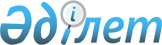 О внесении изменений и дополнений в приказ Министра финансов Республики Казахстан от 24 декабря 2009 года № 574 "Об утверждении форм налоговой отчетности и Правил их составления"
					
			Утративший силу
			
			
		
					Приказ Министра финансов Республики Казахстан от 30 июня 2010 года № 311. Зарегистрирован в Министерстве юстиции Республики Казахстан 2 июля 2010 года № 6320. Утратил силу приказом Первого заместителя Премьер-Министра Республики Казахстан – Министра финансов Республики Казахстан от 5 августа 2019 года № 820 (вводится в действие по истечении десяти календарных дней после дня его первого официального опубликования)
      Сноска. Утратил силу приказом Первого заместителя Премьер-Министра РК – Министра финансов РК от 05.08.2019 № 820 (вводится в действие по истечении десяти календарных дней после дня его первого официального опубликования).
      В связи с созданием единой таможенной территории и формированием таможенного союза на основании статьи 63 Кодекса Республики Казахстан "О налогах и других обязательных платежах в бюджет" (Налоговый кодекс) ПРИКАЗЫВАЮ :
      1. Внести в приказ Министра финансов Республики Казахстан от 24 декабря 2009 года № 574 "Об утверждении форм налоговой отчетности и Правил их составления" (зарегистрированный в Реестре государственной регистрации нормативных правовых актов за № 5997, опубликованный в газете "Юридическая газета" от 2 марта 2010 года № 31 (1827)) следующие изменения и дополнения:
      1) по тексту Правил составления налоговой отчетности форм 100.00, 101.01, 101.02, 101.03, 101.04, 110.00, 120.00, 121.00, 130.00, 140.00, 150.00, 200.00, 210.00, 220.00, 230.00, 240.00, 300.00, 400.00, 421.00, 431.00, 500.00, 510.00, 520.00, 530.00, 540.00, 550.00, 560.00, 570.00, 580.00, 590.00, 641.00, 651.00, 700.00, 701.00, 701.01, 710.00, 720.00, 810.00, 851.00, 860.00, 870.00, 881.00, 910.00, 911.00, 920.00, по мониторингу форм 1.1-1.7, 2.1-2.5, 3.1-3.4, 4.1-4.3, утвержденных указанным приказом:
      слова "до 13 августа 2010 года" заменить словами "до 1 января 2012 года";
      слова "с 13 августа 2010 года" заменить словами "с 1 января 2012 года";
      2) в Правилах составления налоговой отчетности (декларации) по индивидуальному подоходному налогу (форма 220.00), утвержденных указанным приказом:
      в пункте 51 :
      по тексту слова "постоянным учреждением", "постоянное учреждение", "постоянного учреждения" заменить соответственно словами "постоянной базой (учреждением)", "постоянную базу (учреждение)", "постоянной базы (учреждения)";
      в подпункте 16) слова "по законодательству Республики Казахстан" заменить словами "с применением ставки, установленной статьей 158 Налогового кодекса";
      абзацы второй, третий, четвертый подпункта 18) изложить в следующей редакции:
      "Графы с A по I формы 220.10 заполняются в соответствии со статьей 224 Налогового кодекса.
      Графы с А по F, с J по M формы 220.10 заполняются в соответствии со статьей 221 Налогового кодекса.
      Графы с А по F, c J по R формы 220.10 заполняются в соответствии со статьей 223 Налогового кодекса.
      Итоговое значение графы I формы 220.10 переносится в строку 220.00.081 I.
      Итоговое значение графы R формы 220.10 переносится в строку 220.00.090.";
      Приложение 10 к Декларации по индивидуальному подоходному налогу (форма 220.10) изложить согласно приложению 1 к настоящему приказу;
      3) в Правилах составления налоговой отчетности (декларации) по налогу на добавленную стоимость (форма 300.00), утвержденных указанным приказом:
      в пункте 1 после цифры "49" дополнить цифрами ", 49-1";
      в пункте 2 цифры "300.08" заменить цифрой "300.10";
      в пункте 15:
      в подпункте 14) слова "со статьей 249 Кодекса Республики Казахстан "О налогах и других обязательных платежах в бюджет" (Налоговый кодекс) от 12.06.2001 года" заменить словами "с абзацами 27-50 статьи 49 Закона о введении";
      в подпункте 17) цифры "300.01.004" заменить цифрами "300.01.005";
      в подпункте 20) слова "статьей 236" заменить словами "статьями 236 и 276-5";
      в подпункте 27):
      после слов "статьи 49" дополнить словами "и статьей 49-1";
      знак препинания ";" заменить на знак ".";
      дополнить абзацем вторым следующего содержания:
      "По товарам, импортированным в соответствующем налоговом периоде с территории государств-членов таможенного союза на территорию Республики Казахстан, по которым сумма налога на добавленную стоимость уплачена методом зачета в соответствии со статьей 49-1 Закона о введении, в строке 300.00.012 учитывается сумма из строки 320.00.006 В Деклараций по косвенным налогам по импортированным товарам, представленных за соответствующие налоговые периоды;";
      в пункте 16:
      в подпункте 7) слова "статьей 236" заменить словами "статьями 236 и 276-5";
      в подпункте 10):
      после слов "статьей 247" дополнить словами "и пунктом 3 статьи 276-4";
      после слова "декларациях" дополнить словами "и в Декларации по косвенным налогам по импортированным товарам (форма 320.00)";
      слова "и 300.00.017 II А" заменить словами ", 300.00.017 II А и 300.00.017 III А";
      в подпункте 11) слова "Российской Федерации" заменить словами "государства, не являющегося членом таможенного союза";
      в подпункте 12) слова "Республики Беларусь" заменить словами "Российской Федерации";
      дополнить подпунктом 12-1) следующего содержания:
      "12-1) в строке 300.00.017 III А указывается размер облагаемого импорта по товарам, ввезенным из Республики Беларусь;";
      в подпункте 13):
      после слова "декларации" дополнить словами "и Декларации по косвенным налогам по импортированным товарам (форма 320.00)";
      слова "и 300.00.017 II В" заменить словами ", 300.00.017 II В и 300.00.017 III В";
      подпункт 14) изложить в следующей редакции:
      "14) в строке 300.00.017 I В указывается сумма налога на добавленную стоимость на импорт, уплаченная при таможенном декларировании по товарам, ввезенным из государства, не являющегося членом таможенного союза;";
      подпункт 15) изложить в следующей редакции:
      "15) в строке 300.00.017 II В указывается сумма налога на добавленную стоимость на импорт, уплаченная по товарам, ввезенным из Российской Федерации и отраженной в заявлении о ввозе и уплате косвенных налогов и декларации по косвенным налогам по импортированным товарам;";
      дополнить подпунктом 15-1) следующего содержания:
      "15-1) в строке 300.00.017 III В указывается сумма налога на добавленную стоимость на импорт, уплаченная по товарам, ввезенным из Республики Беларусь и отраженной в заявлении о ввозе и уплате косвенных налогов и декларации по косвенным налогам по импортированным товарам;";
      в подпункте 16):
      после слов "со статьей 255" дополнить словами ", подпунктом 2) пункта 2 и пунктом 3 статьи 276-15";
      цифры "300.02.004" заменить цифрами "300.02.010";
      в подпункте 17):
      цифры "41" заменить цифрами "46";
      после слова "декларации" дополнить словами "и (или) Заявления о ввозе товаров и уплате косвенных налогов по товарам, импортированным из государств-членов таможенного союза";
      в подпункте 18) цифры "45" заменить цифрами "50";
      дополнить подпунктом 19-1) следующего содержания:
      "19-1) в строке 300.00.021 В указывается сумма налога на добавленную стоимость по импорту товаров, уплаченная методом зачета в соответствии с условиями контракта на недропользование;";
      в подпункте 28) после слов "Данная строка" слово "не" исключить;
      в подпункте 29):
      слова "абзацем 41 статьи 49" заменить словами "с абзацем 71 статьи 49 и статьей 49-1";
      знак препинания ";" заменить на знак ".";
      дополнить абзацем вторым следующего содержания:
      "По товарам, импортированным в соответствующем налоговом периоде с территории государств-членов таможенного союза на территорию Республики Казахстан, по которым сумма налога на добавленную стоимость уплачена методом зачета в соответствии со статьей 49-1 Закона о введении, в строке 300.00.028 А учитывается сумма из строки 320.00.006 А Деклараций по косвенным налогам по импортированным товарам, представленных за соответствующие налоговые периоды;";
      в подпункте 30):
      слова "абзацем 41 статьи 49" заменить словами "с абзацем 71 статьи 49 и статьей 49-1";
      дополнить абзацем вторым следующего содержания:
      "По товарам, импортированным в соответствующем налоговом периоде с территории государств-членов таможенного союза на территорию Республики Казахстан, по которым сумма налога на добавленную стоимость уплачена методом зачета в соответствии со статьей 49-1 Закона о введении, в строке 300.00.028 В учитывается сумма из строки 320.00.006 В Деклараций по косвенным налогам по импортированным товарам, представленных за соответствующие налоговые периоды.";
      в пункте 17:
      в подпункте 12) цифры "300.01.008" заменить цифрами "300.01.010";
      в пункте 18:
      дополнить подпунктом 2-1) следующего содержания:
      "2-1) ячейка в строке 300.00.034 А отмечается в случае, если налогоплательщик, применяющий упрощенный порядок возврата в соответствии со статьей 274 Налогового кодекса, отказывается от осуществления возврата превышения налога на добавленную стоимость без предварительного проведения налоговой проверки;";
      в пункте 21:
      слова "главой 31" заменить словами "главами 31 и 37-1";
      в подпункте 1) слова "и 300.01.001 II" заменить словами ", 300.01.001 II и 300.01.001 III";
      в подпункте 2) слова "Российскую Федерацию" заменить словами "государства, не являющиеся членами таможенного союза";
      в подпункте 3) слова "Республику Беларусь" заменить словами "Российскую Федерацию";
      дополнить подпунктом 3-1) следующего содержания:
      "3-1) в строке 300.01.001 III указывается оборот по реализации товаров на экспорт в Республику Беларусь;";
      подпункт 6) изложить в следующей редакции:
      "6) в строке 300.01.004 указываются обороты по реализации работ по переработке давальческого сырья, ввезенного с территории государства-члена таможенного союза с последующим вывозом продуктов переработки на территорию другого государства, облагаемые по нулевой ставке при соблюдении условий переработки товаров и срока переработки давальческого сырья в соответствии с пунктом 1 статьи 276-13 Налогового кодекса;";
      дополнить подпунктом 7) следующего содержания:
      "7) в строке 300.01.005 указывается итоговый оборот по реализации, облагаемый налогом на добавленную стоимость по нулевой ставке, определяемый как сумма строк с 300.01.001 по 300.01.004.";
      в пункте 22:
      в подпункте 1) цифры "300.01.005" заменить цифрами "300.01.006";
      в подпункте 2) цифры "300.01.006" заменить цифрами "300.01.007";
      в подпункте 3) цифры "300.01.007" заменить цифрами "300.01.008";
      подпункт 4) изложить в следующей редакции:
      "4) в строке 300.01.009 указывается сумма налога на добавленную стоимость, отнесенного в зачет по товарам, работам, услугам, использованным для целей оборота по реализации работ по переработке давальческого сырья, ввезенного с территории государства-члена таможенного союза с последующим вывозом продуктов переработки на территорию другого государства, облагаемого по нулевой ставке в соответствии с пунктом 1 статьи 276-13 Налогового кодекса;";
      дополнить подпунктом 5) следующего содержания:
      "5) в строке 300.01.010 указывается итоговая сумма налога на добавленную стоимость, отнесенная в зачет по товарам, работам, услугам, использованным для целей оборотов, облагаемых по нулевой ставке. Данная строка определяется как сумма строк с 300.01.006 по 300.01.009.";
      в абзаце седьмом цифры "300.01.004" заменить цифрами "300.01.005";
      в абзаце восьмом цифры "300.01.008" заменить цифрами "300.01.010";
      в абзаце первом пункта 23 после слова "стоимость" дополнить словами "в соответствии с главой 33 и пунктом 1 статьи 276-15 Налогового кодекса";
      в пункте 24:
      в подпункте 2) слова "таможенном режиме" заменить словами "таможенной процедуре";
      подпункт 11) изложить в следующей редакции:
      "11) в строке 300.02.001 X указывается сумма оборота по реализации товаров, соответствующих критериям установленным Правительством Республики Казахстан, произведенных на территории свободного склада в таможенной процедуре свободного склада, и реализуемых с данной территории на остальную часть территории Республики Казахстан;";
      подпункт 16) изложить в следующей редакции:
      "16) в строке 300.02.003 указываются обороты по реализации услуг по ремонту товара, ввезенного на территорию Республики Казахстан с территории государств-членов таможенного союза, включая его восстановление, замену составных частей в соответствии с подпунктом 2) пункта 1 статьи 276-15 Налогового кодекса;";
      дополнить подпунктом 17) следующего содержания:
      "17) в строке 300.02.004 указываются обороты по реализации товаров, произведенных из товаров, указанных в подпункте 2) пункта 2 статьи 276-15 Налогового кодекса;";
      дополнить подпунктом 18) следующего содержания:
      "18) в строке 300.02.005 указываются обороты по вознаграждению, выплачиваемого лизингополучателем-налогоплательщиком Республики Казахстан лизингодателю другого государства-члена таможенного союза по договору лизинга;";
      дополнить подпунктом 19) следующего содержания:
      "19) в строке 300.02.006 указывается итоговая сумма оборотов по реализации товаров, работ, услуг, освобожденных от налога на добавленную стоимость, определяемая как сумма строк с 300.02.001 по 300.02.005.";
      в пункте 25:
      в подпункте 1):
      цифры "300.02.004" заменить цифрами "300.02.007";
      после слова "стоимость" дополнить словами "в соответствии со статьей 255 и пунктов 2 и 3 статьи 276-15 Налогового кодекса";
      цифры "300.02.004 I, 300.02.004 II, 300.02.004 III, 300.02.004 IV, 300.02.004 V" заменить соответственно цифрами "300.02.007 I, 300.02.007 II, 300.02.007 III, 300.02.007 IV, 300.02.007 V";
      в подпункте 2) цифры "300.02.004 I" заменить цифрами "300.02.007 I";
      в подпункте 3) цифры "300.02.004 II" заменить цифрами "300.02.007 II";
      в подпункте 4) цифры "300.02.004 III" заменить цифрами "300.02.007 III";
      в подпункте 5) цифры "300.02.004 IV" заменить цифрами "300.02.007 IV";
      подпункт 6) изложить в следующей редакции:
      "6) в строке 300.02.007 V указывается прочий импорт, освобожденный от налога на добавленную стоимость в соответствии со статьей 255 Налогового кодекса;";
      дополнить подпунктом 7) следующего содержания:
      "7) в строке 300.02.008 указывается импорт товаров, ввезенных юридическим лицом, его подрядчиками, осуществляющими деятельность в рамках концессионного договора, заключенного с Правительством Республики Казахстан на реализацию инфраструктурного проекта до 1 января 2009 года;";
      дополнить подпунктом 8) следующего содержания:
      "8) в строке 300.02.009 указывается ввоз на территорию Республики Казахстан с территории государств-членов таможенного союза товаров, предназначенных для переработки, а также товаров с помощью которых осуществляются операции по переработке товаров в соответствии с подпунктом 2) пункта 2 статьи 276-15 Налогового кодекса;";
      дополнить подпунктом 9) следующего содержания:
      "9) в строке 300.02.010 указывается временный ввоз на территорию Республики Казахстан товаров, предусмотренных перечнем в соответствии с пунктом 3 статьи 276-15 Налогового кодекса.";
      в абзаце восьмом цифры "300.02.003" заменить цифрами "300.02.006";
      в абзаце девятом цифры "300.02.004" заменить цифрами "300.02.010";
      в пункте 26 цифры "45" заменить цифрами "50";
      в пункте 27:
      в подпункте 3):
      слово "дата;" заменить на слово "дата.";
      дополнить предложением следующего содержания:
      "При импорте товаров из государств-членов таможенного союза в данной графе указывается номер и дата Заявления о ввозе товаров и уплате косвенных налогов, присваиваемый налогоплательщиком;";
      в подпункте 4):
      слово "декларации;" заменить на слово "декларации.";
      дополнить предложением следующего содержания:
      "При импорте товаров из государств-членов таможенного союза в данной графе указывается сумма налога на добавленную стоимость согласно Заявлению о ввозе товаров и уплате косвенных налогов;";
      в подпункте 5):
      слово "налога;" заменить на слово "налога.";
      дополнить предложением следующего содержания:
      "По товарам, импортированным из государств-членов таможенного союза, изменение срока уплаты налога на добавленную стоимость по товарам, импортированным с территории государств-членов таможенного союза на территорию Республики Казахстан, производится на срок не более чем на три месяца со дня принятия на учет таких товаров в соответствии с пунктом 2 статьи 276-2 Налогового кодекса;";
      в подпункте 6) цифры "42" заменить цифрами "47";
      в подпункте 7):
      цифры "42" заменить цифрами "47";
      после буквы "C" дополнить словами "и (или) в соответствии с номером Заявления о ввозе и уплате косвенных налогов";
      подпункт 11) после буквы "C" дополнить словами "и (или) в соответствии с номером Заявления о ввозе и уплате косвенных налогов";
      в пункте 28:
      в абзаце первом после слова "товаров" дополнить словами "(в том числе из государств-членов таможенного союза)";
      цифры "66" заменить цифрами "71";
      после цифр "49" дополнить словами "и статьей 49-1";
      в пункте 36:
      предложение второе исключить;
      после слова "обязательному" дополнить словами "представлению и";
      подпункт 10) пункта 39 после третьего абзаца дополнить абзацем следующего содержания:
      "По счет-фактуре, выписанной в рамках договора о совместной деятельности в соответствии с пунктом 1 статьи 235 Налогового кодекса, в данной графе указывается сумма начисленного налога на добавленную стоимость, приходящаяся на данного участника договора о совместной деятельности.";
      в пункте 42:
      предложение второе исключить;
      после слова "обязательному" дополнить словами "представлению и";
      в пункте 43:
      в абзаце втором подпункта 2) букву "У" заменить буквой "С";
      подпункт 10) после третьего абзаца дополнить абзацем следующего содержания:
      "По счет-фактуре, выписанной в соответствии с пунктом 3 статьи 235 Налогового кодекса, когда участником (участниками) договора о совместной деятельности приобретаются товары, работы, услуги в рамках такой деятельности, в данной графе указывается сумма налога на добавленную стоимость, подлежащая отнесению в зачет данным участником договора о совместной деятельности.";
      дополнить разделами 11 и 12 следующего содержания:
      "11. Составление формы 300.09 - Реестр счетов-фактур по реализованным в Российскую Федерацию в течение налогового периода товарам и (или) выполненным работам по переработке давальческого сырья
      45. Данная форма предназначена для детального отражения сведений о счетах-фактурах, выписанных по реализованным в Российскую Федерацию в течение налогового периода товарам или выполненным работам по переработке давальческого сырья, ввезенного на территорию Республики Казахстан с территории Российской Федерации с последующим вывозом продуктов переработки на территорию другого государства.
      46. Представление приложения 300.09 является обязательным при наличии за отчетный налоговый период оборотов по реализации товаров в Российскую Федерацию и выполненным работам по переработке давальческого сырья, ввезенного на территорию Республики Казахстан с территории Российской Федерации с последующим вывозом продуктов переработки на территорию другого государства.
      47. В данной форме отражаются счета-фактуры, дата совершения оборота по реализации по которым приходится на отчетный налоговый период.
      48. Реестр счетов-фактур по реализованным в течение отчетного налогового периода товарам в Российскую Федерацию и выполненным работам по переработке давальческого сырья, ввезенного на территорию Республики Казахстан с территории Российской Федерации с последующим вывозом продуктов переработки на территорию другого государства представляется по выписанным счетам-фактурам.
      49. Не отражаются в Реестре счета-фактуры, выписанные по реализованным товарам на территории Республики Казахстан или выполненным работам по переработке давальческого сырья для резидентов Республики Казахстан, осуществляющих деятельность в Республике Казахстан, и отраженным в приложении 300.07.
      50. В разделе "Сумма налога на добавленную стоимость по реализованным товарам, работам:
      1) в графе А указывается порядковый номер строки;
      2) в графе В указывается ИНН/КПП - идентификационный номер налогоплательщика/код причины постановки на учет - покупателя из Российской Федерации. В случае, если покупателем является юридическое лицо, то указываются ИНН и КПП через знак "/", если по покупателем является индивидуальный предприниматель, то указывается его ИНН;
      3) в графе С указывается арабскими цифрами номер счет-фактуры, который должен соответствовать номеру, отраженному в счет-фактуре.
      Количество ячеек для указания номера счет-фактуры при предоставлении реестра счетов-фактур по реализованным товарам, работам, услугам в течение отчетного периода в электронном виде не ограничивается;
      4) в графе D указывается дата выписки счет-фактуры или дополнительной счет-фактуры, выписанной в соответствии со статьей 265 Налогового кодекса;
      5) в графе E указывается дата совершения оборота по реализации, определяемая в соответствии с пунктами 1 и 4 статьи 276-6 Налогового кодекса;
      6) в графе F заглавными буквами в формате кириллицы указывается вид оборота, облагаемого по нулевой ставке. Если счет-фактура выписана по экспортированным в государства-члены таможенного союза товарам, указывается "Э". Если счет-фактура выписана по работам по переработке давальческого сырья, ввезенного на территорию Республики Казахстан с территории другого государства-члена таможенного союза с последующим вывозом продуктов переработки на территорию другого государства, указывается "Р";
      7) в графе G указывается всего размер оборота, отраженного в счет-фактуре и облагаемого по нулевой ставке по реализованным в государства-члены таможенного союза в течение налогового периода товарам или выполненным работам по переработке давальческого сырья, ввезенного на территорию Республики Казахстан с территории другого государства-члена таможенного союза с последующим вывозом продуктов переработки на территорию другого государства.
      12. Составление формы 300.10 - Реестр счетов-фактур по реализованным в Республику Беларусь в течение налогового периода товарам и (или) выполненным работам по переработке давальческого сырья
      51. Данная форма предназначена для детального отражения сведений о счетах-фактурах, выписанных по реализованным в Республику Беларусь в течение налогового периода товарам или выполненным работам по переработке давальческого сырья, ввезенного на территорию Республики Казахстан с территории Республики Беларусь с последующим вывозом продуктов переработки на территорию другого государства.
      52. Представление приложения 300.10 является обязательным при наличии за отчетный налоговый период оборотов по реализации товаров в Республику Беларусь и выполненным работам по переработке давальческого сырья, ввезенного на территорию Республики Казахстан с территории Республики Беларусь с последующим вывозом продуктов переработки на территорию другого государства.
      53. Порядок заполнения данной формы аналогичен порядку заполнения, установленному в пунктах 47, 50 настоящих Правил. При этом в разделе "Сумма налога на добавленную стоимость по реализованным товарам, работам" в графе В указывается УНП - учетный номер плательщика - покупателя из Республики Беларусь.";
      Декларацию по налогу на добавленную стоимость дополнить новыми Приложениями (формы 300.09, 300.10);
      Декларацию по налогу на добавленную стоимость (форма 300.00), Приложения к декларации по налогу на добавленную стоимость (формы 300.01, 300.02, 300.03, 300.09, 300.10) изложить согласно приложению 2 к настоящему приказу;
      4) дополнить Декларацией по косвенным налогам по импортированным товарам (форма 320.00) согласно приложению 3 к настоящему приказу;
      5) в Правилах составления налоговой отчетности Упрощенной декларации для субъектов малого бизнеса (форма 910.00), утвержденных указанным приказом:
      в подпункте 5) пункта 12:
      Правил на государственном языке после цифры "/3" добавить цифру "+1";
      Правил на русском языке цифры "910.00.003 III +1)/3" заменить цифрами "910.00.003 III)/3 +1)";
      в подпункте 7) пункта 13:
      Правил на государственном языке после слов "/3 месяца" добавить цифру "+1";
      Правил на русском языке цифры "25 +1) /3 месяца)" заменить цифрами "25)/3 месяца +1)";
      в абзаце третьем подпункта 2) пункта 17:
      цифры "910.00.002 V" заменить цифрами "910.01.002 V";
      цифры "910.00.003 V" заменить цифрами "910.01.003 V";
      в абзаце третьем подпункта 2) пункта 18:
      цифры "910.00.005 V" заменить цифрами "910.01.005 V";
      цифры "910.00.006 V" заменить цифрами "910.01.006 V";
      в пункте 19 Правил на русском языке:
      в абзаце втором подпункта 2) цифры "910.00.008 IV" заменить цифрами "910.01.008 IV";
      в абзаце третьем подпункта 3):
      цифры "910.00.009 V" заменить цифрами "910.01.009 V";
      цифры "910.00.009 IV" заменить цифрами "910.01.009 IV";
      Упрощенную декларацию для субъектов малого бизнеса (форма 910.00) изложить согласно приложению 4 к настоящему приказу;
      6) в Правилах составления и представления налоговой отчетности крупными налогоплательщиками, подлежащими мониторингу, за исключением страховых, перестраховочных организаций, юридических лиц осуществляющих банковскую деятельность, отдельные виды банковских операций на основании лицензии, деятельность по привлечению пенсионных взносов и пенсионным выплатам, а также деятельность по инвестиционному управлению пенсионными активами, утвержденных указанным приказом:
      абзац седьмой пункта 12 изложить в следующей редакции:
      "В графе 3 "Код ТН ВЭД" указывается код Единой товарной номенклатуры внешнеэкономической деятельности, утвержденной Комиссией таможенного союза, при этом по услугам указывается код 98 (далее - код ТН ВЭД).".
      абзац девяносто восьмой пункта 13 изложить в следующей редакции:
      "В графах 15 "Дата ГТД (Заявления)" и 16 "№ ГТД (Заявления)" указываются дата и номер грузовой таможенной декларации или Заявления о ввозе товаров и уплате косвенных налогов (далее - ГТД (Заявление)). При этом дата и номер Заявления указываются в случаях внешнеэкономической деятельности со странами государств-членов таможенного союза.";
      Экспортный валютный контроль (форма 1.1), Импортный валютный контроль (форма 1.2) изложить соответственно согласно приложениям 5, 6 к настоящему приказу.
      2. Налоговому комитету Министерства финансов Республики Казахстан (Ергожин Д.Е.) обеспечить государственную регистрацию настоящего приказа в Министерстве юстиции Республики Казахстан и его последующее опубликование в средствах массовой информации.
      3. Настоящий приказ вводится в действие со дня первого официального опубликования и распространяется на отношения, возникающие с 1 июля 2010 года, за исключением подпунктов 5), 6) пункта 1 настоящего приказа, которые распространяются на отношения, возникающие с 1 января 2010 года.

      Примечание РЦПИ!

      Графические формы 220.10, 300.00, 300.01, 300.02, 300.03, 300.09, 300.10, 320.00, 320.01, 320.02, 320.03, 320.04, 320.05, 320.06, 320.07, 320.08, 320.09, 320.10, 320.11, 320.12, 320.13, 910.00, 910.01 в Базе данных не приводятся, при необходимости их можно получить на электронном носителе в РЦПИ.

 Доходы из иностранных
источников, суммы прибыли или части прибыли компаний,
зарегистрированных или расположенных в странах с льготным
налогообложением. Суммы уплаченного иностранного налога и
зачета
      (Приложение № 10 к Декларации) 12. Составление формы 220.10 - Доходы из иностранных
источников, суммы прибыли или части прибыли компаний,
зарегистрированных или расположенных в странах с льготным
налогообложением. Суммы уплаченного иностранного налога и
зачета
      50. Данная форма предназначена для определения доходов из иностранных источников, сумм прибыли или части прибыли компаний, зарегистрированных или расположенных в странах с льготным налогообложением, а также суммы уплаченного иностранного налога и зачета в соответствии с особенностями международного налогообложения, определенными разделом 7 Налогового кодекса.
      51. В разделе "Показатели":
      1) в графе А указывается порядковый номер строки;
      2) в графе В указывается код страны согласно пункту подпункту 3) пункта 67 настоящих Правил. В данной графе указывается код страны резидентства нерезидента, выплачивающего доход (в случае получения дохода от деятельности, не связанной с постоянной базой (учреждением)), либо код страны-источника дохода (в случае получения дохода от деятельности через постоянную базу (учреждение)), в иных случаях код страны резидентства нерезидента, зарегистрированного в государстве с льготным налогообложением;
      3) в графе С указывается номер налоговой регистрации постоянной базы (учреждения) в иностранном государстве (в случае получения дохода от деятельности через постоянную базу (учреждение)), либо нерезидента, выплачивающего доход (в случае получения дохода от деятельности, не связанной с постоянной базой (учреждением)), в иных случаях номер налоговой регистрации нерезидента, зарегистрированного в государстве с льготным налогообложением;
      4) в графе D указывается код вида дохода согласно подпункту 1) пункта 67 настоящих Правил, получаемого налогоплательщиком - резидентом из иностранных источников, не связанного с постоянной базой (учреждением);
      5) в графе Е указывается код валюты получения дохода согласно подпункту 2) пункта 67 настоящих Правил;
      6) в графе F указывается доля участия налогоплательщика - резидента в уставном капитале нерезидента, зарегистрированного в государстве с льготным налогообложением, в иных случаях в уставном капитале нерезидента, выплачивающего доход, в процентах;
      7) в графе G указывается общая сумма прибыли нерезидента, зарегистрированного в государстве с льготным налогообложением, определенная по его консолидированной финансовой отчетности, в иностранной валюте;
      8) в графе H указывается сумма прибыли нерезидента, зарегистрированного в государстве с льготным налогообложением, относящаяся к налогоплательщику-резиденту, в иностранной валюте. Определяется как отношение произведения соответствующих значений граф F и G к 100 %, ((FхG)/100 %);
      9) в графе I указывается сумма прибыли, указанная в графе H, пересчитанная в национальную валюту по рыночному курсу обмена валюты на день совершения пересчета;
      10) в графе J указывается сумма начисленных доходов налогоплательщика-резидента из источников в иностранном государстве, не связанных с постоянной базой (учреждением) в иностранной валюте;
      11) в графе K указывается сумма доходов, указанных в графе J, пересчитанная в национальную валюту по рыночному курсу обмена валюты на день совершения пересчета;
      12) в графе L указывается сумма налогооблагаемого дохода от деятельности через постоянную базу (учреждение) в иностранном государстве, исчисленного по законодательству Республики Казахстан;
      13) в графе M указывается сумма налогооблагаемого дохода от деятельности через постоянную базу (учреждение) в иностранном государстве, исчисленного по законодательству иностранного государства;
      14) в графе N указываются ставки подоходного налога, установленные законодательством соответствующей страны-источника выплаты или международным договором;
      15) в графе O указываются суммы подоходного налога, уплаченного в каждой стране-источнике выплаты доходов;
      16) в графе P указывается сумма индивидуального подоходного налога, исчисленного с применением ставки установленного статьей 158 Налогового кодекса;
      17) в графе Q указываются ставки подоходного налога, подлежащего зачету при уплате индивидуального подоходного налога в Республике Казахстан;
      18) в графе R указываются суммы подоходного налога c доходов из источников в иностранных государствах, подлежащие зачету при уплате индивидуального подоходного налога в Республике Казахстан в соответствии с положениями статьи 223 Налогового кодекса;
      Графы с A по I формы 220.10 заполняются в соответствии со статьей 224 Налогового кодекса. (с новой строчки)
      Графы с А по F, с J по M формы 220.10 заполняются в соответствии со статьей 221 Налогового кодекса. (с новой строчки)
      Графы с А по F, c J по R формы 220.10 заполняются в соответствии со статьей 223 Налогового кодекса.
      Итоговое значение графы I формы 220.10 переносится в строку 220.00.081 I.
      Итоговое значение графы R формы 220.10 переносится в строку 220.00.090. Декларация
по налогу на добавленную стоимость Правила
составления налоговой отчетности (декларации)
по налогу на добавленную стоимость
(форма 300.00)
1. Общие положения
      1. Настоящие Правила разработаны в соответствии с Кодексом Республики Казахстан "О налогах и других обязательных платежах в бюджет" (Налоговый кодекс) и определяют порядок составления формы налоговой отчетности (декларации) по налогу на добавленную стоимость согласно приложению к настоящим Правилам (далее - Декларация), предназначенной для исчисления сумм налога на добавленную стоимость в соответствии с разделом 8 Налогового кодекса и статьями 2, 12, 24, 25, 28, 34, 35, 44, 47, 48, 49, 49-1 Закона Республики Казахстан "О введении в действие Кодекса Республики Казахстан "О налогах и других обязательных платежах в бюджет" (Налоговый кодекс)" (далее - Закон о введении).
      2. Декларация состоит из самой Декларации (форма 300.00), приложений к ней (формы с 300.01 по 300.10), предназначенных для детального отражения информации об исчислении налогового обязательства.
      3. При заполнении Декларации не допускаются исправления, подчистки и помарки.
      4. При отсутствии показателей соответствующие ячейки не заполняются.
      5. Приложения к Декларации составляются в обязательном порядке при заполнении строк в Декларации, требующих раскрытия соответствующих показателей.
      6. Приложения к Декларации, за исключением форм 300.07 и 300.08, не составляются при отсутствии данных, подлежащих отражению в них.
      7. В случае превышения количества показателей в строках, имеющихся на листе приложения к Декларации, дополнительно заполняется аналогичный лист приложения к Декларации.
      8. В настоящих правилах применяются арифметические знаки: "+" - плюс; "-" - минус; "х" - умножение; "/" - деление; "=" - равно.
      9. Отрицательные значения сумм обозначаются знаком " - " в первой левой ячейке соответствующей строки (графы) Декларации.
      10. При составлении Декларации:
      1) на бумажном носителе - заполняется шариковой или перьевой ручкой, черными или синими чернилами, заглавными печатными символами или с использованием печатающего устройства;
      2) на электронном носителе - заполняется в соответствии со статьей 68 Налогового кодекса.
      11. Декларация подписывается налогоплательщиком либо его представителем и заверяется печатью налогоплательщика либо его представителя, имеющего в установленных законодательством Республики Казахстан случаях печать со своим наименованием, в соответствии с пунктом 3 статьи 61 Налогового кодекса.
      12. При представлении Декларации:
      1) в явочном порядке на бумажном носителе - составляется в двух экземплярах, один экземпляр возвращается налогоплательщику с отметкой налогового органа;
      2) по почте заказным письмом с уведомлением на бумажном носителе - налогоплательщик получает уведомление почтовой или иной организации связи;
      3) в электронном виде - налогоплательщик получает уведомление о принятии или непринятии налоговой отчетности системой приема налоговой отчетности органов налоговой службы.
      13. В разделах "Общая информация о налогоплательщике" приложений указываются соответствующие данные, отраженные в разделе "Общая информация о налогоплательщике" Декларации. 2. Составление Декларации (Форма 300.00)
      14. В разделе "Общая информация о плательщике налога на добавленную стоимость" налогоплательщик обязательно отражает следующие данные:
      1) РНН - регистрационный номер налогоплательщика. При исполнении налогового обязательства доверительным управляющим в строке указывается регистрационный номер налогоплательщика - доверительного управляющего;
      2) ИИН (БИН) - индивидуальный идентификационный (бизнес идентификационный) номер налогоплательщика. При исполнении налогового обязательства доверительным управляющим в строке указывается индивидуальный идентификационный (бизнес идентификационный) номер налогоплательщика - доверительного управляющего.
      В соответствии с Законом Республики Казахстан "О национальных реестрах идентификационных номеров" строка подлежит обязательному заполнению при представлении Декларации с 1 января 2012 года;
      3) Ф.И.О. или наименование плательщика налога на добавленную стоимость. Строка подлежит обязательному заполнению.
      Указывается наименование юридического лица в соответствии с учредительными документами, наименование или фамилия, имя, отчество (при его наличии) индивидуального предпринимателя в соответствии со свидетельством о государственной регистрации индивидуального предпринимателя.
      При исполнении налогового обязательства доверительным управляющим в строке указывается наименование или фамилия, имя отчество (при его наличии) доверительного управляющего;
      4) налоговый период (квартал, год) - отчетный налоговый период, за который представляется Декларация (указывается арабскими цифрами). Отчетным периодом для представления Декларации в соответствии со статьей 269 Налогового кодекса является календарный квартал. Строка подлежит обязательному заполнению;
      5) вид Декларации.
      Обязательной отметке подлежит одна из ячеек в зависимости от вида налоговой отчетности в соответствии со статьей 63 Налогового кодекса.
      При снятии с регистрационного учета по налогу на добавленную стоимость представление Декларации с видом "ликвидационная" является обязательным;
      6) номер и дата уведомления.
      Строки заполняются в случае представления вида Декларации, предусмотренного подпунктом 4) пункта 3 статьи 63 Налогового кодекса;
      7) категория налогоплательщика. Обязательной отметке подлежит одна из ячеек А, В, С или D в зависимости от того, к какой категории относится налогоплательщик.
      Ячейка 7 А отмечается в случае осуществления налогоплательщиком деятельности по специальному налоговому режиму для юридических лиц - производителей сельскохозяйственной продукции и сельских потребительских кооперативов, с учетом особенности, установленной статьей 451 Налогового кодекса.
      Ячейка 7 В отмечается в случае осуществления налогоплательщиком деятельности по переработке сельскохозяйственного сырья, по которому уплата налога на добавленную стоимость производится в порядке, установленном статьей 267 Налогового кодекса;
      Ячейка 7 С отмечается при осуществлении недропользователем деятельности по соглашению (контракту) о разделе продукции, заключенному между Правительством Республики Казахстан или компетентным органом и недропользователем и по контракту на недропользование, утвержденном Президентом Республики Казахстан, в отношении которых предусмотрена стабильность налогового режима в соответствии с пунктом 2 статьи 308 Налогового кодекса. По деятельности, предусмотренной соглашением (контрактом) отмечается ячейка "С I"; по деятельности, не предусмотренной соглашением (контрактом) отмечается ячейка "С II".
      Ячейка 7 D отмечается налогоплательщиками, не относящимися к налогоплательщикам, указанным в ячейках 7 А, 7 В и 7 С;
      8) если в строке 7 отмечено "С I", то укажите номер и дату заключения соглашения (контракта) (номер контракта, дата заключения)
      Строка подлежит обязательному заполнению в случае, если в строке 7 отмечено "С I". По каждому соглашению (контракту), в отношении которого предусмотрена стабильность налогового режима в соответствии с пунктом 2 статьи 308 Налогового кодекса, составляется отдельная Декларация;
      9) код валюты.
      Обязательно указывается код валюты в соответствии с таможенным законодательством таможенного союза и (или) таможенным законодательством Республики Казахстан;
      10) метод отнесения в зачет налога на добавленную стоимость. Обязательной отметке подлежит одна из соответствующих ячеек.
      Соответствующая ячейка заполняется исходя из выбранного в соответствии со статьей 260 Налогового кодекса метода отнесения налога на добавленную стоимость в зачет. Выбранный метод определения налога на добавленную стоимость, относимого в зачет, не подлежит изменению в течение календарного года.
      Ячейка "пропорциональный" отмечается в том случае, если налогоплательщик выбрал пропорциональный метод отнесения в зачет налога на добавленную стоимость.
      Ячейка "раздельный" отмечается в том случае, если налогоплательщик выбрал раздельный метод отнесения в зачет налога на добавленную стоимость.
      Ячейка "пропорциональный и раздельный" отмечается в том случае, если налогоплательщик согласно пунктам 4 и 5 статьи 260, пунктам 2, 3 и 5 статьи 262 Налогового кодекса использует одновременно пропорциональный и раздельный методы отнесения в зачет налога на добавленную стоимость;
      11) серия и номер свидетельства по НДС. Указывается серия и номер свидетельства о постановке на регистрационный учет по налогу на добавленную стоимость. Строка подлежит обязательному заполнению.
      12) представленные приложения. Обязательной отметке подлежат ячейки "07", "08" и ячейки соответствующие представленным приложениям.
      15. В разделе "Начисление НДС":
      1) в строке 300.00.001 А указывается итоговая сумма оборотов по реализации товаров, работ, услуг, облагаемых налогом на добавленную стоимость, в том числе: по безвозмездной передаче товара; по договорам мены; по передаче товаров, работ, услуг работодателем работнику в счет заработной платы; на условиях рассрочки платежа; по договорам поручения с учетом особенностей, установленных статьей 233 Налогового кодекса; в рамках договоров о совместной деятельности и прочие обороты;
      2) строка 300.00.001 А включает в себя сумму строк 300.00.001 I А, 300.00.001 II А, 300.00.001 III А, 300.00.001 IV А, 300.00.001 V А, 300.00.001 VI А, 300.00.001 VII А, 300.00.001 VIII А, 300.00.001 IX А и 300.00.001 X А;
      3) в строке 300.00.001 I А указываются суммы оборотов по договорам финансового лизинга, по договорам возвратного лизинга, не освобожденным от налога на добавленную стоимость. Размер облагаемого оборота, указываемого в данной строке, определяется в соответствии с пунктами 10 и 11 статьи 238 Налогового кодекса. В данной строке также указывается сумма вознаграждения лизингодателя в случае несоответствия условиям статьи 251 Налогового кодекса;
      4) в строке 300.00.001 II А указываются суммы оборотов по договорам комиссии: комитентом указываются обороты по отгрузке товаров, осуществляемой по договорам комиссии, комиссионером указываются суммы оборотов по реализации, определенных на основе его комиссионного вознаграждения;
      5) в строке 300.00.001 III А указываются суммы оборотов, возникающих по остаткам товаров (в том числе по основным средствам, нематериальным и биологическим активам, инвестициям в недвижимость) по которым налог на добавленную стоимость был отнесен в зачет в соответствии со статьей 256 Налогового кодекса, при снятии плательщика налога на добавленную стоимость с регистрационного учета по налогу на добавленную стоимость;
      6) 300.00.001 IV А указываются суммы оборотов по продаже предприятия в целом как имущественного комплекса;
      7) 300.00.001 V А указываются суммы оборотов по договорам транспортной экспедиции. Размер облагаемого оборота у экспедитора определяется в соответствии с пунктом 12 статьи 238 Налогового кодекса;
      8) 300.00.001 VI А указываются суммы оборотов по реализации товаров, работ, услуг населению за наличный расчет;
      9) 300.00.001 VII А указываются суммы оборотов по реализации, в том числе вознаграждение доверительного управляющего, осуществляемых по договорам доверительного управления в соответствии со статьей 234 Налогового кодекса;
      10) 300.00.001 VIII A указываются суммы оборотов по реализации, возникающих при передаче заложенного имущества (товара) залогодателем в случае невыплаты долга;
      11) 300.00.001 IX A указываются суммы оборотов, возникающих при возврате товара в режиме реимпорта, вывезенного ранее в режиме экспорта;
      12) 300.00.001 X A указываются прочие обороты, не перечисленные в строках с 300.00.001 I А по 300.00.001 IX А;
      13) в строках 300.00.001 I В, 300.00.001 II В, 300.00.001 III В, 300.00.001 IV В, 300.00.001 V В, 300.00.001 VI В, 300.00.001 VII В, 300.00.001 VIII В, 300.00.001 IX B, 300.00.001 X B указывается сумма начисленного налога на добавленную стоимость, определяемая как произведение соответствующих строк 300.00.001 I А, 300.00.001 II А, 300.00.001 III А, 300.00.001 IV А, 300.00.001 V А, 300.00.001 VI А, 300.00.001 VII А, 300.00.001 VIII А, 300.00.001 IX A, 300.00.001 X А и ставки налога, установленной пунктом 1 статьи 268 Налогового кодекса.
      Недропользователи, осуществляющие деятельность по соглашению (контракту) о разделе продукции, заключенному между Правительством Республики Казахстан или компетентным органом и недропользователем и по контракту на недропользование, утвержденном Президентом Республики Казахстан, в отношении которых предусмотрена стабильность налогового режима в соответствии с пунктом 2 статьи 308 Налогового кодекса, применяют к соответствующим строкам ставку налога в соответствии с соглашением (контрактом);
      14) строки 300.00.002 I, 300.00.002 II и 300.00.002 III подлежат заполнению только налогоплательщиками, которые в соответствии с абзацами 27-50 статьи 49 Закона о введении налога на добавленную стоимость на импортируемые товары уплачивают с изменением срока уплаты. Сведения, отражаемые в указанных строках, учитываются при определении сумм налога на добавленную стоимость, погашенных взаимозачетом в течение трехмесячного периода;
      15) в строках 300.00.002 I А, 300.00.002 II А, 300.00.002 III А итоговая сумма оборотов, облагаемых налогом на добавленную стоимость, отраженная по строке 300.00.001 А, указывается в разбивке по месяцам квартала: 1 месяц квартала; 2 месяц квартала; 3 месяц квартала;
      16) в строках 300.00.002 I В, 300.00.002 II В, 300.00.002 III В с разбивкой по месяцам квартала указывается общая сумма начисленного налога на добавленную стоимость по оборотам, отраженным в строках 300.00.002 I А, 300.00.002 II А, 300.00.002 III А соответственно;
      17) в строке 300.00.003 А указывается оборот по реализации за отчетный налоговый период, облагаемый налогом на добавленную стоимость по нулевой ставке. В данную строку переносится сумма, отраженная в строке 300.01.005 приложения 300.01;
      18) в строке 300.00.004 А указывается сумма корректировки размера облагаемого оборота. В данную строку переносится сумма, отраженная в строке 300.06.009 А;
      19) в строке 300.00.004 В указываются суммы корректировки налога на добавленную стоимость. В данную строку переносится сумма, отраженная в строке 300.06.009 В;
      20) в строке 300.00.005 А указываются обороты по реализации товаров, работ и услуг, осуществленные плательщиком налога на добавленную стоимость в течение налогового периода, местом реализации которых в соответствии со статьями 236 и 276-5 Налогового кодекса не является Республика Казахстан;
      21) в строке 300.00.006 А указываются общая сумма оборотов по реализации товаров, работ, услуг, освобожденных от налога на добавленную стоимость. В данную строку переносится сумма, отраженная в строке 300.02.003. В случае, если в отчетном налоговом периоде произведена корректировка размера освобожденного оборота, то в данной строке указывается сумма с учетом произведенной корректировки, отраженной в строке 300.06.010 А (300.02.003 + (-) 300.06.010 А);
      22) в строке 300.00.007 указывается общая сумма оборотов по реализации товаров, работ, услуг, осуществленных в течение налогового периода, включающая в себя также сумму корректировки размера облагаемого и освобожденного оборотов. Данная строка определяется как сумма строк 300.00.001 А, 300.00.003, 300.00.004 А, 300.00.005, 300.00.006 (300.00.001 А + 300.00.003 + (-) 300.00.004 А + 300.00.005 + (-) 300.00.006);
      23) в строке 300.00.008 указывается доля облагаемого оборота в общем обороте по реализации, определяемая как отношение суммы строк 300.00.001 А, 300.00.003, 300.00.004 А, к строке 300.00.007, в процентах ((300.00.001 А + 300.00.003 + (-) 300.00.004 А)/(300.00.007 )х 100 %);
      24) в строке 300.00.009 указывается доля оборота, облагаемого по нулевой ставке, в общем облагаемом обороте, определяемая как отношение строки 300.00.003 к суммам строк 300.00.001 А, 300.00.003, 300.00.004 А, в процентах (300.00.003/(300.00.001 А + 300.00.003 + (-) 300.00.004 А) х 100 %);
      25) в строке 300.00.010 указывается доля облагаемого оборота в общем обороте по реализации в случае, когда налогоплательщиком применяются одновременно пропорциональный и раздельный методы отнесения в зачет сумм налога на добавленную стоимость в соответствии с пунктами 4 и 5 статьи 260 Налогового кодекса, пунктами 2, 3 и 5 статьи 262 Налогового кодекса. При этом обороты по реализации товаров, работ, услуг по которым при приобретении был применен раздельный метод отнесения в зачет, не учитываются при определении удельного веса облагаемого оборота в общей сумме оборота;
      26) в строке 300.00.011 указывается сумма налога на добавленную стоимость, начисленного по импортируемым товарам в течение налогового периода и уплаченного методом зачета в соответствии с условиями контракта на недропользование;
      27) в строке 300.00.012 указывается сумма налога на добавленную стоимость, начисленного по импортируемым товарам в течение налогового периода и уплаченного методом зачета в соответствии с абзацем 66 статьи 49 и статьей 49-1 Закона о введении, за исключением сумм налога на добавленную стоимость, указанных в строке 300.00.011. В данную строку переносится сумма, отраженная в строке 300.04.001 В.
      По товарам, импортированным в соответствующем налоговом периоде с территории государств-членов таможенного союза на территорию Республики Казахстан, по которым сумма налога на добавленную стоимость уплачена методом зачета в соответствии со статьей 49-1 Закона о введении, в строке 300.00.012 учитывается сумма из строки 320.00.006 В Деклараций по косвенным налогам по импортированным товарам, представленных за соответствующие налоговые периоды;
      28) в строке 300.00.013 указывается общая сумма начисленного налога на добавленную стоимость за отчетный налоговый период, определяемая как сумма строк 300.00.001 В, 300.00.004 В, 300.00.011, 300.00.012 (300.00.001 В + (-) 300.00.004 В + 300.00.011 + 300.00.012).
      16. В разделе "Сумма НДС, относимого в зачет":
      1) в строке 300.00.014 А указывается общая сумма оборотов по товарам, работам, услугам, приобретенным с налогом на добавленную стоимость в Республике Казахстан. Сумма в данной строке включает в себя сумму из строк 300.00.014 I А и 300.00.014 II А;
      2) в строке 300.00.014 I А указывается сумма оборотов по товарам, работам, услугам, приобретенным на основании счетов-фактур;
      3) в строке 300.00.014 II А указывается сумма оборотов по товарам, работам, услугам, приобретенным по прочим документам (кроме счетов-фактур), установленным статьей 256 Налогового кодекса;
      4) в строке 300.00.014 В указывается общая сумма налога на добавленную стоимость по товарам, работам, услугам, приобретенным с налогом на добавленную стоимость в Республике Казахстан. Сумма в данной строке включает в себя сумму из строк 300.00.014 I В и 300.00.014 II В;
      5) в строке 300.00.014 I B указывается сумма налога на добавленную стоимость по товарам, работам, услугам, приобретенным на основании счетов-фактур;
      6) в строке 300.00.014 II B указывается сумма налога на добавленную стоимость по товарам, работам, услугам, приобретенным по прочим документам (кроме счетов-фактур), установленным статьей 256 Налогового кодекса;
      7) в строке 300.00.015 А указывается сумма облагаемого оборота по работам, услугам, приобретенным от нерезидента, не являющегося плательщиком налога на добавленную стоимость в Республике Казахстан, местом реализации которых в соответствии со статьями 236 и 276-5 Налогового кодекса признается Республика Казахстан. В данную строку переносится сумма, отраженная в строке 300.05.001;
      8) в строке 300.00.015 В указывается сумма начисленного налога на добавленную стоимость по работам и услугам, приобретенным от нерезидента, местом реализации которых признается Республика Казахстан. В строку 300.00.015 В переносится сумма, отраженная в строке 300.05.007. Необходимо учесть, что плательщики налога на добавленную стоимость, применяющие раздельный метод отнесения в зачет, отражают в данной строке суммы налога на добавленную стоимость по работам, услугам, используемым для целей облагаемого оборота. При этом сумма налога на добавленную стоимость, подлежащего отнесению в зачет по облагаемому обороту из строки 300.05.007 переносится в соответствующем размере;
      9) в строке 300.00.016 указывается сумма оборота по товарам, работам, услугам, приобретенным без налога на добавленную стоимость и по товарам, работам, услугам, приобретенным с налогом на добавленную стоимость, но по которым налог на добавленную стоимость не подлежит отнесению в зачет в соответствии со статьей 257 Налогового кодекса;
      10) в строке 300.00.017 А указывается сумма оборота по облагаемому импорту, определяемому в соответствии со статьей 247 и пунктом 3 статьи 276-4 Налогового кодекса, за исключением отражаемого в строках 300.00.018, 300.00.019, 300.00.020, 300.00.021, 300.00.028. Данная строка заполняется на основании сведений, указанных в грузовых таможенных декларациях и в Декларации по косвенным налогам по импортированным товарам формы 320.00. Cтрока включает в себя строки 300.00.017 I А, 300.00.017 II А и 300.00.017 III А;
      11) в строке 300.00.017 I А указывается размер облагаемого импорта по товарам, ввезенным из государства, не являющегося членом таможенного союза;
      12) в строке 300.00.017 II А указывается размер облагаемого импорта по товарам, ввезенным из Российской Федерации;
      12-1) в строке 300.00.017 III А указывается размер облагаемого импорта по товарам, ввезенным из Республики Беларусь;
      13) в строке 300.00.017 В указывается сумма налога на добавленную стоимость, уплаченного при таможенном оформлении. При применении пропорционального метода отнесения в зачет в данной строке указывается сумма налога на добавленную стоимость, уплаченного по импортируемым товарам, согласно грузовой таможенной декларации и Декларации по косвенным налогам по импортированным товарам формы 320.00. При применении раздельного метода отнесения в зачет в данной строке указывается сумма налога на добавленную стоимость, уплаченного по импортируемым товарам, используемым для целей облагаемого оборота. Данная строка включает в себя строки 300.00.017 I В, 300.00.017 II В и 300.00.017 III В;
      14) в строке 300.00.017 I В указывается сумма налога на добавленную стоимость на импорт, уплаченная при таможенном декларировании по товарам, ввезенным из государства, не являющегося членом таможенного союза;
      15) в строке 300.00.017 II В указывается сумма налога на добавленную стоимость на импорт, уплаченная по товарам, ввезенным из Российской Федерации и отраженной в заявлении о ввозе и уплате косвенных налогов и декларации по косвенным налогам по импортированным товарам;
      15-1) в строке 300.00.017 III В указывается сумма налога на добавленную стоимость на импорт, уплаченная по товарам, ввезенным из Республики Беларусь и отраженной в Заявлении о ввозе и уплате косвенных налогов и Декларации по косвенным налогам по импортированным товарам;
      16) в строке 300.00.018 указывается стоимость импортируемых товаров, освобожденных от налога на добавленную стоимость в соответствии со статьей 255, подпунктом 2) пункта 2 и пунктом 3 статьи 276-15 Налогового кодекса или в соответствии с международными договорами. В данную строку переносится сумма, отраженная в строке 300.02.010;
      17) в строке 300.00.019 указывается стоимость импортируемых товаров, по которым налоговым органом было вынесено решение об изменении сроков уплаты налога на добавленную стоимость в соответствии с абзацем 46 статьи 49 Закона о введении. Данная строка заполняется на основании грузовой таможенной декларации и (или) Заявления о ввозе товаров и уплате косвенных налогов по товарам, импортированным из государств-членов таможенного союза;
      18) в строке 300.00.020 указывается сумма фактически уплаченного в налоговом периоде налога на добавленную стоимость на импортируемые товары, по которым был изменен срок уплаты налога на добавленную стоимость в соответствии с абзацами 27-50 статьи 49 Закона о введении. При применении пропорционального метода отнесения в зачет в данную строку переносится сумма итоговых строк 0000001 и 0000002 графы J формы 300.03. При применении раздельного метода отнесения в зачет в данной строке указывается итоговая сумма уплаченного налога по импортированным товарам, используемым для целей облагаемого оборота;
      19) в строке 300.00.021 А указывается стоимость импортируемых товаров, по которым налог на добавленную стоимость уплачен методом зачета в соответствии с условиями контракта на недропользование;
      19-1) в строке 300.00.021 В указывается сумма налога на добавленную стоимость по импорту товаров, уплаченный методом зачета в соответствии с условиями контракта на недропользование;
      20) в строке 300.00.022 указывается общая сумма оборота по приобретению товаров, работ, услуг, определяемая как сумма строк 300.00.014 А, 300.00.015 А, 300.00.016 А, 300.00.017 А, 300.00.018 А, 300.00.019, 300.00.021 А и 300.00.028 А (300.00.014 А + 300.00.015 А + 300.00.016 А + 300.00.017 А + 300.00.018 А + 300.00.019 + 300.00.021 А+300.00.028 A);
      21) в строке 300.00.023 указывается корректировка суммы налога на добавленную стоимость, относимого в зачет. В данную строку переносится сумма, отраженная в строке 300.06.026;
      22) в строке 300.00.024 указывается общая сумма налога на добавленную стоимость, относимого в зачет за налоговый период, определяемая сложением сумм из строк 300.00.014 В, 300.00.015 В, 300.00.017 В, 300.00.020 В, 300.00.021 В, 300.00.023 (300.00.014 В + 300.00.015 В + 300.00.017 В + 300.00.020 + 300.00.021 В + (-) 300.00.023).
      Общая сумма налога на добавленную стоимость, относимого в зачет, в случае одновременного применения пропорционального и раздельного методов отнесения в зачет, подлежит также отражению с разбивкой в строках 300.00.024 I, 300.00.024 II, 300.00.024 III.
      Строки 300.00.024 I, 300.00.024 II, 300.00.024 III подлежат обязательному заполнению следующими плательщиками налога на добавленную стоимость:
      налогоплательщиками при наличии оборотов, освобожденных от налога на добавленную стоимость в соответствии с пунктом 1 статьи 249 Налогового кодекса, в случае одновременного использования пропорционального и раздельного методов отнесения в зачет сумм налога на добавленную стоимость согласно пунктам 4 и 5 статьи 260 Налогового кодекса;
      банками, организациями, осуществляющими отдельные виды банковских операций, микрокредитными организациями, использующими согласно пункту 2 статьи 262 Налогового кодекса право применения раздельного метода по учету сумм налога на добавленную стоимость, по оборотам, связанным с получением и реализацией заложенного имущества (товаров) при применении ими пропорционального метода отнесения в зачет налога на добавленную стоимость по другим полученным товарам, работам, услугам;
      лизингодателями, использующими согласно пункту 3 статьи 262 Налогового кодекса право применения раздельного метода по учету сумм налога на добавленную стоимость по оборотам, связанным с передачей имущества в финансовый лизинг, при применении ими пропорционального метода отнесения в зачет налога на добавленную стоимость по другим полученным товарам, работам, услугам;
      исламскими банками, использующими согласно пункту 5 статьи 262 Налогового кодекса право применения раздельного метода отнесения в зачет сумм налога на добавленную стоимость по оборотам, связанным с приобретением и передачей имущества в рамках финансирования торговой деятельности в качестве торгового посредника с предоставлением коммерческого кредита, при применении ими пропорционального метода отнесения в зачет налога на добавленную стоимость по другим полученным товарам, работам, услугам;
      23) в строке 300.00.024 I указывается сумма налога на добавленную стоимость, относимого в зачет по пропорциональному методу при применении одновременно пропорционального и раздельного методов отнесения в зачет;
      24) в строке 300.00.024 II указывается сумма налога на добавленную стоимость, относимого в зачет по раздельному методу при применении одновременно пропорционального и раздельного методов отнесения в зачет;
      25) в строке 300.00.024 III указывается сумма налога на добавленную стоимость по товарам, работам, услугам, используемым одновременно для целей облагаемых и необлагаемых оборотов при применении одновременно пропорционального и раздельного методов отнесения в зачет;
      26) в строке 300.00.025 указывается сумма разрешенного зачета при применении раздельного метода отнесения в зачет, по полученным товарам, работам и услугам, используемым для целей облагаемых оборотов;
      27) в строке 300.00.026 указывается сумма разрешенного зачета при применении пропорционального метода отнесения в зачет по полученным товарам, работам и услугам, используемым для целей облагаемых оборотов. Сумма, отражаемая в данной строке определяется как произведение сумм из строк 300.00.024 и 300.00.008 (300.00.024 х 300.00.008). Данная строка обязательно заполняется при использовании пропорционального метода отнесения в зачет налога на добавленную стоимость;
      28) в строке 300.00.027 указывается сумма разрешенного зачета в случае, если налогоплательщиком используются одновременно пропорциональный и раздельный методы отнесения в зачет сумм налога на добавленную стоимость согласно пунктам 4 и 5  статьи 260 , пунктам 2, 3 и 5 статьи 262 Налогового кодекса. Данная строка заполняется в случае применения пропорционального или раздельного метода отнесения в зачет налога на добавленную стоимость.
      Сумма в строке 300.00.027 определяется как произведение сумм из строк (300.00.024 I x 300.00.010), (300.00.024 III x 300.00.008) и суммы из строки 300.00.024 II или по формуле: (300.00.024 I x 300.00.010) + (300.00.024 III x 300.00.008) + 300.00.024 II. При этом при применении пунктов 4 и 5 статьи 260 Налогового кодекса величина строки 300.00.024 II равна нулю;
      29) в строке 300.00.028 А указывается стоимость импортируемых товаров, по которым налог на добавленную стоимость уплачен методом зачета, в соответствии с абзацем 74 статьи 49 и в соответствии со статьей 49-1 Закона о введении, за исключением стоимости импортируемых товаров, указанных в строке 300.00.021 А. В данную строку переносится сумма, указанная в строке 300.04.001 А.
      По товарам, импортированным в соответствующем налоговом периоде с территории государств-членов таможенного союза на территорию Республики Казахстан, по которым сумма налога на добавленную стоимость уплачена методом зачета в соответствии со статьей 49-1 Закона о введении, в строке 300.00.028 А учитывается сумма из строки 320.00.006 А Деклараций по косвенным налогам по импортированным товарам, представленных за соответствующие налоговые периоды;
      30) в строке 300.00.028 В указывается сумма налога на добавленную стоимость по импортируемым товарам, по которым налог уплачен методом зачета, в соответствии с абзацем 71 статьи 49 и статьей 49-1 Закона о введении, за исключением налога на добавленную стоимость по импортируемым товарам, указанного в строке 300.00.021 В. В данную строку переносится сумма, указанная в строке 300.04.001 В.
      По товарам, импортированным в соответствующем налоговом периоде с территории государств-членов таможенного союза на территорию Республики Казахстан, по которым сумма налога на добавленную стоимость уплачена методом зачета в соответствии со статьей 49-1 Закона о введении, в строке 300.00.028 В учитывается сумма из строки 320.00.006 В Деклараций по косвенным налогам по импортированным товарам, представленных за соответствующие налоговые периоды.
      17. В разделе "Расчеты по налогу на добавленную стоимость за налоговый период":
      1) в строке 300.00.029 указывается сумма налога, подлежащего уплате в бюджет за налоговый период. Данная строка не подлежит заполнению, если в разделе "Общая информация о плательщике налога на добавленную стоимость" по строке 7 не отмечена одна из ячеек А, В, С, или D.
      Данная строка определяется:
      при раздельном методе отнесения в зачет как разница строк 300.00.013, 300.00.025 и 300.00.028 В (300.00.013 - 300.00.025 - 300.00.028 В);
      при пропорциональном методе отнесения в зачет как разница строк 300.00.013, 300.00.026 и 300.00.028 В (300.00.013 - 300.00.026 - 300.00.028 В).
      Строка 300.00.029 состоит из строк 300.00.029 I и 300.00.029 II.
      В случае, если налогоплательщиком одновременно применяется пропорциональный и раздельный методы отнесения в зачет налога на добавленную стоимость строка 300.00.029 не заполняется. В указанном случае заполняется строка 300.00.029 II;
      2) в строке 300.00.029 I указывается сумма налога на добавленную стоимость, подлежащего уплате в бюджет с учетом особенностей, установленных статьей 267 Налогового кодекса, определяемая как произведение строки 300.00.029 и 30 процентов (300.00.029 х 30 %). Строка подлежит заполнению в случае, если в разделе "Общая информация о плательщике налога на добавленную стоимость" отмечена одна из ячеек 7 А или 7 В;
      3) в строке строка 300.00.029 II указывается сумма налога на добавленную стоимость, подлежащего уплате в бюджет за налоговый период при применении одновременно пропорционального и раздельного методов отнесения в зачет налога на добавленную стоимость, определяемая как разница строк 300.00.013, 300.00.027, 300.00.028 В или по формуле (300.00.013 В - 300.00.027 - 300.00.028 В). Строка подлежит заполнению в случае, если в разделе "Общая информация о плательщике налога на добавленную стоимость" по строке 10 "Метод отнесения в зачет НДС" отмечена ячейка "пропорциональный и раздельный".
      Если сумма налога на добавленную стоимость, относимого в зачет, превышает сумму начисленного налога, строки 300.00.029, 300.00.029 I, 300.00.029 II не заполняются;
      4) в строке 300.00.030 указывается общее превышение суммы налога на добавленную стоимость, относимого в зачет, над суммой начисленного налога.
      Данная строка не подлежит заполнению, если в разделе "Общая информация о плательщике налога на добавленную стоимость" по строке 7 не отмечена одна из ячеек А, В, С, или D.
      Данная строка определяется:
      при раздельном методе отнесения в зачет по формуле 300.00.025 + 300.00.28 В - 300.00.013;
      при пропорциональном методе отнесения в зачет по формуле 300.00.26 + 300.00.28 В - 300.00.013.
      Строка 300.00.030 состоит из строк 300.00.030 I и 300.00.030 II;
      5) в строке 300.00.030 I указывается превышение суммы налога на добавленную стоимость, относимого в зачет, с учетом особенностей, установленных статьей 267 Налогового кодекса, определяемое как произведение строки 300.00.030 и 30 процентов (300.00.030*30 %). Строка подлежит заполнению в случае, если в разделе "Общая информация о плательщике налога на добавленную стоимость" отмечена одна из ячеек 7 А или 7 В;
      6) в строке 300.00.030 II указывается превышение суммы налога на добавленную стоимость, относимого в зачет при применениии одновременно пропорционального и раздельного методов, определяемое по формуле (300.00.027 + 300.00.028 В - 300.00.013). Строка подлежит заполнению в случае, если в разделе "Общая информация о плательщике налога на добавленную стоимость" по строке 10 "Метод отнесения в зачет НДС" отмечена ячейка "пропорциональный и раздельный";
      7) в строке 300.00.031 указывается превышение суммы налога на добавленную стоимость, относимого в зачет, над суммой начисленного налога с нарастающим итогом (с учетом зачетов, переносимых из предыдущих налоговых периодов). Строка 300.00.031 включает в себя строку 300.00.031 I;
      8) в строке 300.00.031 I указывается превышение суммы налога на добавленную стоимость, относимого в зачет, над суммой начисленного налога с нарастающим итогом по товарам, работам, услугам, включаемым в первоначальную стоимость основных средств, инвестиций в недвижимость либо на увеличение их балансовой стоимости (с учетом зачетов, переносимых из предыдущих налоговых периодов);
      9) в строке 300.00.032 указывается превышение суммы налога на добавленную стоимость, относимого в зачет, над суммой начисленного налога по состоянию на 01.01.2009 года с учетом предоставленных деклараций за предыдущие налоговые периоды. Данная строка включает в себя строки 300.00.032 I и 300.00.032 II;
      10) в строке 300.00.032 I указывается превышение суммы налога на добавленную стоимость, относимого в зачет, над суммой начисленного налога без учета оборотов, облагаемых по нулевой ставке;
      11) в строке 300.00.032 II указывается превышение суммы налога на добавленную стоимость, относимого в зачет, над суммой начисленного налога по оборотам, облагаемым по нулевой ставке;
      12) в строке 300.00.033 указывается сумма налога на добавленную стоимость по товарам, работам, услугам, использованным для целей оборотов, облагаемых по нулевой ставке. В данную строку переносится сумма, отраженная в строке 300.01.010.
      18. В разделе "Требование о возврате превышения налога на добавленную стоимость":
      1) в строке 300.00.034 указывается требование о возврате превышения налога на добавленную стоимость, относимого в зачет, над суммой начисленного налога в соответствии со статьями 12 Закона о введении и 272 Налогового кодекса. Данная строка включает в себя сумму строк 300.00.034 I, 300.00.034 II, 300.00.034 III, 300.00.034 IV (300.00.034 I + 300.00.034 II + 300.00.034 III + 300.00.034 IV). Данная строка не заполняется в случае, если в разделе "Общая информация о плательщике налога на добавленную стоимость" в строке 5 отмечен вид декларации "дополнительная", "дополнительная по уведомлению", а также, если в строке 7 отмечена одна из ячеек 7 А или 7 В;
      2) в строке 300.00.034 I указывается сумма требования о возврате превышения налога на добавленную стоимость, относимого в зачет, над суммой начисленного налога, образовавшегося по оборотам, облагаемым по нулевой ставке;
      2-1) ячейка в строке 300.00.034 А отмечается в случае, если налогоплательщик, применяющий упрощенный порядок возврата в соответствии со статьей 274 Налогового кодекса, отказывается от осуществления возврата превышения налога на добавленную стоимость без предварительного проведения налоговой проверки;
      3) в строке 300.00.034 I указывается сумма требования о возврате превышения налога на добавленную стоимость, относимого в зачет, над суммой начисленного налога, образовавшегося по оборотам, облагаемым по нулевой ставке;
      4) в строке 300.00.034 II указывается сумма требования о возврате превышения налога на добавленную стоимость, относимого в зачет, над суммой начисленного налога, образовавшегося в связи с уплатой налога на добавленную стоимость на импорт товаров;
      5) в строке 300.00.034 III указывается сумма требования о возврате превышения налога на добавленную стоимость, относимого в зачет, над суммой начисленного налога, образовавшегося в связи с уплатой налога на добавленную стоимость за нерезидента;
      6) в строке 300.00.034 IV указывается сумма требования о возврате превышения налога на добавленную стоимость, относимого в зачет, над суммой начисленного налога, образовавшегося по вводимым в эксплуатацию основным средствам, инвестициям в недвижимость, приобретенным биологическим активам, в том числе с разбивкой по налоговым периодам с 2009 по 2013 годы;
      7) в строке 300.00.034 V указывается налоговый период, за который плательщиком налога на добавленную стоимость подается настоящее требование о возврате суммы превышения налога на добавленную стоимость, образовавшегося в соответствии с подпунктами 2), 3), 4) настоящего пункта.
      19. В разделе "Ответственность налогоплательщика":
      1) в поле "Ф.И.О. налогоплательщика (руководителя)" указываются фамилия, имя, отчество (при его наличии) руководителя в соответствии с учредительными документами. Если Декларация представляется индивидуальным предпринимателем указывается его фамилия, имя, отчество (при его наличии), в соответствии со свидетельством о государственной регистрации индивидуального предпринимателя;
      2) дата подачи Декларации.
      Указывается дата представления Декларации в налоговый орган;
      3) код налогового органа.
      Указывается код налогового органа по месту нахождения налогоплательщика;
      4) в поле "Ф.И.О. должностного лица, принявшего Декларацию" указываются фамилия, имя, отчество (при его наличии) работника налогового органа, принявшего Декларацию;
      5) дата приема Декларации.
      Указывается дата представления Декларации в соответствии с пунктом 2 статьи 584 Налогового кодекса;
      6) входящий номер документа.
      Указывается регистрационный номер Декларации;
      7) дата почтового штемпеля.
      Указывается дата почтового штемпеля, проставленного почтовой или иной организацией связи. 3. Составление формы 300.01 -
Оборот по реализации, облагаемый по нулевой ставке
      20. Данная форма предназначена для детального отражения информации об оборотах, облагаемых налогом на добавленную стоимость по нулевой ставке, а также о суммах налога на добавленную стоимость, отнесенных в зачет по товарам, работам, услугам, использованным для целей оборотов, облагаемых по нулевой ставке.
      Приложение 300.01 подлежит заполнению, если в разделе "Общая информация о плательщике налога на добавленную стоимость" формы 300.00 в строке 12 "Представленные приложения" отмечена ячейка "01".
      21. В разделе "Оборот по реализации, облагаемый по нулевой ставке" отражаются обороты, облагаемые по нулевой ставке в соответствии с главами 31 и 37-1 Налогового кодекса. Сумма оборота по реализации, облагаемого по нулевой ставке, определяется путем применения к сумме облагаемого оборота, указанного в счете-фактуре в иностранной валюте, курса валюты на дату совершения оборота по реализации.
      В данном разделе:
      1) в строке 300.01.001 указывается оборот по реализации товаров на экспорт. Данная строка включает в себя строки 300.01.001 I, 300.01.001 II и 300.01.001 III;
      2) в строке 300.01.001 I указывается оборот по реализации товаров на экспорт в государства, не являющиеся членами таможенного союза;
      3) в строке 300.01.001 II указывается оборот по реализации товаров на экспорт в Российскую Федерацию;
      3-1) в строке 300.01.001 III указывается оборот по реализации товаров на экспорт в Республику Беларусь;
      4) в строке 300.01.002 указывается оборот по реализации услуг по международным перевозкам;
      5) в строке 300.01.003 указывается оборот по реализации товаров собственного производства в соответствии со статьей 245 Налогового кодекса;
      6) в строке 300.01.004 указываются обороты по реализации работ по переработке давальческого сырья, ввезенного с территории государства-члена таможенного союза с последующим вывозом продуктов переработки на территорию другого государства, облагаемые по нулевой ставке при соблюдении условий переработки товаров и срока переработки давальческого сырья в соответствии с пунктом 1 статьи 276-13 Налогового кодекса;
      7) в строке 300.01.005 указывается итоговый оборот по реализации, облагаемый налогом на добавленную стоимость по нулевой ставке, определяемый как сумма строк с 300.01.001 по 300.01.004.
      22. Раздел "Сумма налога на добавленную стоимость, относимого в зачет и использованного для целей оборота, облагаемого по нулевой ставке" не заполняется плательщиками налога на добавленную стоимость, у которых выполняются условия предусмотренные пунктом 2 статьи 25 Закона о введении и пунктом 3 статьи 272 Налогового кодекса.
      В данном разделе:
      1) в строке 300.01.006 указывается сумма налога на добавленную стоимость, отнесенного в зачет по товарам, работам, услугам, использованным для целей оборота по реализации товаров на экспорт;
      2) в строке 300.01.007 указывается сумма налога на добавленную стоимость, отнесенного в зачет по товарам, работам, услугам, использованным для целей оборота по реализации услуг по международным перевозкам;
      3) в строке 300.01.008 указывается сумма налога на добавленную стоимость, отнесенного в зачет по товарам, работам, услугам, использованным для целей оборота по реализации товаров собственного производства в соответствии со статьей 245 Налогового кодекса;
      4) в строке 300.01.009 указывается сумма налога на добавленную стоимость, отнесенного в зачет по товарам, работам, услугам, использованным для целей оборота по реализации работ, по переработке давальческого сырья, ввезенного с территории государства-члена таможенного союза с последующим вывозом продуктов переработки на территорию другого государства, облагаемого по нулевой ставке в соответствии с пунктом 1 статьи 276-13 Налогового кодекса;
      5) в строке 300.01.010 указывается итоговая сумма налога на добавленную стоимость, отнесенного в зачет по товарам, работам, услугам, использованным для целей оборотов, облагаемых по нулевой ставке. Данная строка определяется как сумма строк с 300.01.006 по 300.01.009.
      Сумма строки 300.01.005 переносится в строку 300.00.003.
      Сумма строки 300.01.010 переносится в строку 300.00.033. 4. Составление формы 300.02 -
Обороты по реализации товаров, работ, услуг и импорт,
освобожденные от налога на добавленную стоимость
      23. Данная форма предназначена для детального отражения оборотов по реализации товаров, работ, услуг и импорта, освобожденных от налога на добавленную стоимость в соответствии с главой 33 и пунктом 1 статьи 276-15 Налогового кодекса.
      Приложение 300.02 подлежит заполнению, если в разделе "Общая информация о плательщике налога на добавленную стоимость" формы 300.00 в строке 12 "Представленные приложения" отмечена ячейка "02".
      24. В разделе "Обороты по реализации, освобожденные от налога на добавленную стоимость":
      1) в строке 300.02.001 указывается сумма оборота по реализации товаров, работ, услуг, освобожденных от налога на добавленную стоимость, определяемая как сумма строк 300.02.001 I, 300.02.001 II, 300.02.001 III, 300.02.001 IV, 300.02.001 V, 300.02.001 VI, 300.02.001 VII, 300.02.001 VIII, 300.02.001 IX, 300.02.001 X, 300.02.001 XI, 300.02.001 XII, 300.02.001 XIII;
      2) в строке 300.02.001 I указывается сумма оборота по реализации услуг по переработке и (или) ремонту товаров, ввезенных на таможенную территорию Республики Казахстан в таможенной процедуре "Переработка товаров на таможенной территории РК";
      3) в строке 300.02.001 II указывается сумма оборота по реализации работ и услуг, связанных с международными перевозками;
      4) в строке 300.02.001 III указывается сумма оборота, связанного с землей;
      5) в строке 300.02.001 IV указывается сумма оборота по реализации жилых зданий согласно пункту 1 статьи 249 Налогового кодекса;
      6) в строке 300.02.001 V указывается сумма оборотов по реализации финансовых услуг;
      7) в строке 300.02.001 VI указывается сумма оборота по вознаграждению, подлежащего получению лизингодателем;
      8) в строке 300.02.001 VII указывается сумма оборота по реализации имущества, передаваемого в финансовый лизинг;
      9) в строке 300.02.001 VIII указывается сумма оборота по реализации товаров и услуг в сфере культуры, науки и образования;
      10) в строке 300.02.001 IX указывается сумма оборота по реализации товаров и услуг в сфере медицинской и ветеринарной деятельности;
      11) в строке 300.02.001 X указывается сумма оборота по реализации товаров, соответствующих критериям установленным Правительством Республики Казахстан, произведенных на территории свободного склада в таможенной процедуре свободного склада, и реализуемых с данной территории на остальную часть территории Республики Казахстан;
      12) в строке 300.02.001 XI указывается сумма оборота по реализации работ и услуг, связанных с реализацией инфраструктурных проектов;
      13) в строке 300.02.001 XII указывается сумма оборота по реализации услуг, осуществляемых некоммерческими организациями;
      14) в строке 300.02.001 XIII указывается сумма по другим оборотам, освобожденным от налога на добавленную стоимость. В данной строке отражаются обороты по реализации товаров, работ, услуг, освобожденные от налога на добавленную стоимость и не указанные в строках 300.02.001 I, 300.02.001 II, 300.02.001 III, 300.02.001 IV, 300.02.001 V, 300.02.001 VI, 300.02.001 VII, 300.02.001 VIII, 300.02.001 IX; 300.02.001 X; 300.02.001 XI, 300.02.001 XII;
      15) в строке 300.02.002 указывается оборот по реализации товаров, работ, услуг, освобожденный от налога на добавленную стоимость в соответствии с международными договорами, предусматривающими такое освобождение;
      16) в строке 300.02.003 указываются обороты по реализации услуг по ремонту товара, ввезенного на территорию Республики Казахстан с территории государств-членов таможенного союза, включая его восстановление, замену составных частей в соответствии с подпунктом 2) пункта 1 статьи 276-15 Налогового кодекса;
      17) в строке 300.02.004 указываются обороты по реализации товаров, произведенных из товаров, указанных в подпункте 2) пункта 2 статьи 276-15 Налогового кодекса;
      18) в строке 300.02.005 указываются обороты по вознаграждению, выплачиваемого лизингополучателем-налогоплательщиком Республики Казахстан лизингодателю другого государства-члена таможенного союза по договору лизинга;
      19) в строке 300.02.006 указывается итоговая сумма оборотов по реализации товаров, работ, услуг, освобожденных от налога на добавленную стоимость, определяемая как сумма строк с 300.02.001 по 300.00.005.
      25. В разделе "Импорт, освобожденный от налога на добавленную стоимость":
      1) в строке 300.02.007 указывается импорт, освобожденный от налога на добавленную стоимость в соответствии со статьей 255 и пунктов 2 и  3статьи 276-15 Налогового кодекса. Данная строка включает в себя строки 300.02.007 I, 300.02.007 II, 300.02.007 III, 300.02.007 IV, 300.02.007 V;
      2) в строке 300.02.007 I указывается сумма товаров, за исключением подакцизных, ввозимых в качестве гуманитарной помощи в порядке, определяемом Правительством Республики Казахстан;
      3) в строке 300.02.007 II указывается сумма товаров за исключением подакцизных, ввозимых в целях благотворительной помощи по линии государства, правительств государств, международных организаций, включая оказание технического содействия;
      4) в строке 300.02.007 III указывается сумма товаров, подлежащих декларированию в соответствии с таможенным законодательством Республики Казахстан в таможенных режимах, устанавливающих освобождение от уплаты налогов;
      5) в строке 300.02.007 IV указывается сумма лекарственных средств любых форм, в том числе лекарств-субстанций; изделий медицинского (ветеринарного) назначения, включая протезно-ортопедические изделия, сурдотифлотехники и медицинской (ветеринарной) техники; материалов, оборудования и комплектующих для производства лекарственных средств любых форм, в том числе лекарств-субстанций, изделий медицинского (ветеринарного) назначения, включая ортопедические изделия, и медицинской (ветеринарной) техники;
      6) в строке 300.02.007 V указывается прочий импорт, освобожденный от налога на добавленную стоимость в соответствии со статьей 255 Налогового кодекса;
      7) в строке 300.02.008 указывается импорт товаров, ввезенных юридическим лицом, его подрядчиками, осуществляющими деятельность в рамках концессионного договора, заключенного с Правительством Республики Казахстан на реализацию инфраструктурного проекта до 1 января 2009 года;
      8) в строке 300.02.009 указывается ввоз на территорию Республики Казахстан с территории государств-членов таможенного союза товаров, предназначенных для переработки, а также товаров с помощью которых осуществляются операции по переработке товаров в соответствии с пп.2) п. 2 ст. 276-15 Налогового кодекса;
      9) в строке 300.02.010 указывается временный ввоз на территорию РК товаров, предусмотренных перечнем в соответствии с пунктом 3 статьи 276-15 Налогового кодекса.
      Сумма строки 300.02.006 переносится в строку 300.00.006.
      Сумма строки 300.02.010 переносится в строку 300.00.018. 5. Составление формы 300.03 -
Импорт товаров, по которым изменен срок уплаты
налога на добавленную стоимость
      26. Данная форма заполняется как при составлении Декларации за налоговый период, в котором осуществлен импорт товаров и изменен срок уплаты налога на добавленную стоимость в соответствии с абзацами 27-50 статьи 49 Закона о введении, так и при составлении Декларации за последующие налоговые периоды, до полного погашения задолженности по налогу на добавленную стоимость.
      Приложение 300.03 подлежит заполнению, если в разделе "Общая информация о плательщике налога на добавленную стоимость" формы 300.00 в строке 12 "Представленные приложения" отмечена ячейка "03".
      27. В разделе "Импорт товаров, по которым изменен срок уплаты НДС":
      1) в графе А указывается порядковый номер строки;
      2) в графе В указывается код вида импорта:
      1 - импорт товаров для промышленной переработки;
      2 - импорт воды, газа, электроэнергии;
      3) в графе С указывается справочный номер грузовой таможенной декларации и дата. При импорте товаров из государств-членов таможенного союза в данной графе указывается номер и дата Заявления о ввозе товаров и уплате косвенных налогов, присваиваемый налогоплательщиком;
      4) в графе D указывается сумма налога на добавленную стоимость согласно грузовой таможенной декларации. При импорте товаров из государств-членов таможенного союза в данной графе указывается сумма налога на добавленную стоимость согласно Заявлению о ввозе товаров и уплате косвенных налогов;
      5) в графе Е указывается срок (измененный), для погашения налога. По товарам, импортированным из государств-членов таможенного союза изменение срока уплаты налога на добавленную по товарам, импортированным с территории государств-членов таможенного союза на территорию Республики Казахстан, производится на срок не более чем на три месяца со дня принятия на учет таких товаров в соответствии с пунктом 2 статьи 276-2 Налогового кодекса;
      6) в графе F указывается сумма налога на добавленную стоимость, зачитываемого в отчетном налоговом периоде в соответствии с абзацем 47 статьи 49 Закона о введении в счет погашения задолженности по сумме налога, срок уплаты которого был изменен. Указанная сумма налога определяется как разница между суммой, отраженной в строке 300.00.013 и суммами, отраженными в строках 300.00.011 и 300.00.012 формы 300.00, составленной за отчетный налоговый период, т.е. 300.00.013 - (300.00.011 + 300.00.012);
      7) в графе G указывается сумма налога на добавленную стоимость, погашенная в соответствии с абзацем 47 статьи 49 Закона о введении в предыдущие налоговые периоды. В данную графу переносятся суммы, отраженные в соответствующих строках графы F за предыдущий налоговый период в соответствии со справочным номером грузовой таможенной декларации, отраженным в графе C и(или) в соответствии с номером Заявления о ввозе и уплате косвенных налогов;
      8) в графе H указывается сумма налога на добавленную стоимость, непогашенная взаимозачетом с бюджетом по реализованным товарам в течение трехмесячного периода, определяемая как разница соответствующих строк графы D к сумме строк граф F и G (D - (F + G);
      9) в графе I указывается соответствующий код бюджетной классификации;
      10) в графе J указывается сумма налога на добавленную стоимость, фактически уплаченная в бюджет в отчетном налоговом периоде по импортируемым товарам;
      11) в графе K указывается сумма налога на добавленную стоимость, уплаченная в предыдущие налоговые периоды по импортируемым товарам. В данную графу переносятся суммы, отраженные в соответствующих строках графы J за предыдущий налоговый период в соответствии со справочным номером грузовой таможенной декларации, отраженным в графе C и(или) в соответствии с номером Заявления о ввозе и уплате косвенных налогов;
      12) в графе L указывается сумма задолженности по налогу, подлежащему уплате в бюджет. Данная сумма определяется как разница соответствующих строк графы D к сумме строк граф F, G, J и K;
      13) в итоговой строке 0000001 указываются итоговые суммы по импорту товаров для промышленной переработки;
      14) в итоговой строке 0000002 указываются итоговые суммы по импорту воды, газа, электроэнергии.
      Сумма итоговых строк 0000001, 0000002 графы J переносится в строку 300.00.020. 6. Составление формы 300.04 -
Импорт товаров, налог на добавленную стоимость
по которым уплачивается методом зачета
      28. Данная форма предназначена для детального отражения информации по импорту товаров (в том числе из государств-членов таможенного союза), осуществленному в течение налогового периода, по которым налог на добавленную стоимость при таможенном оформлении уплачивается методом зачета, предусмотренным абзацем 71 статьи 49 и статьей 49-1 Закона о введении.
      Приложение 300.04 подлежит заполнению, если в разделе "Общая информация о плательщике налога на добавленную стоимость" формы 300.00 в строке 12 "Представленные приложения" отмечена ячейка "04".
      29. В разделе "Начисление налога на добавленную стоимость по импорту товаров, уплачиваемого методом зачета":
      1) в строке 300.04.001 А указывается сумма облагаемого импорта, налог на добавленную стоимость по которому уплачивается методом зачета. Данная строка включает в себя строки 300.04.001 I А, 300.04.001 II А, 300.04.001 III А, 300.04.001 IV А, 300.04.001 V А, 300.04.001 VI А, 300.04.001 VII А, 300.04.001 VIII А, 300.04.001 IХ А;
      2) в строке 300.04.001 I А указывается сумма импортированного оборудования;
      3) в строке 300.04.001 II А указывается сумма импортированной сельскохозяйственной техники;
      4) в строке 300.04.001 III А указывается сумма импортированного грузового подвижного состава автомобильного транспорта;
      5) в строке 300.04.001 IV А указывается сумма импортированных самолетов и вертолетов;
      6) в строке 300.04.001 V А указывается сумма импортированных локомотивов железнодорожных и вагонов;
      7) в строке 300.04.001 VI А указывается сумма импортированных морских судов;
      8) в строке 300.04.001 VII А указывается сумма импортированных запасных частей;
      9) в строке 300.04.001 VIII А указывается сумма импортированных пестицидов (ядохимикатов);
      10) в строке 300.04.001 IХ А указывается сумма импортированных племенных животных всех видов и оборудования для искусственного осеменения;
      11) в строке 300.04.001 В указывается сумма налога на добавленную стоимость по импорту товаров, уплачиваемого методом зачета. Данная строка включает в себя строки 300.04.001 I В, 300.04.001 II В, 300.04.001 III В, 300.04.001 IV В, 300.04.001 V В, 300.04.001 VI В, 300.04.001 VII В, 300.04.001 VIII В, 300.04.001 IХ В;
      12) в строке 300.04.001 I В указывается сумма налога на добавленную стоимость по импортированному оборудованию;
      13) в строке 300.04.001 II В указывается сумма налога на добавленную стоимость по импортированной сельскохозяйственной техники;
      14) в строке 300.04.001 III В указывается сумма налога на добавленную стоимость по импортированному грузовому подвижному составу автомобильного транспорта;
      15) в строке 300.04.001 IV В указывается сумма налога на добавленную стоимость по импортированным самолетам и вертолетам;
      16) в строке 300.04.001 V В указывается сумма налога на добавленную стоимость по импортированным локомотивам железнодорожным и вагонам;
      17) в строке 300.04.001 VI В указывается сумма налога на добавленную стоимость по импортированным морским судам;
      18) в строке 300.04.001 VII В указывается сумма налога на добавленную стоимость по импортированным запасным частям;
      19) в строке 300.04.001 VIII В указывается сумма налога на добавленную стоимость по импортированным пестицидам (ядохимикатам);
      20) в строке 300.04.001 IХ В указывается сумма налога на добавленную стоимость по импортированным племенным животным всех видов и оборудованиям для искусственного осеменения.
      Сумма строки 300.04.001 А переносится в строку 300.00.028 А.
      Сумма строки 300.04.001 В переносится в строки 300.00.012 и 300.00.028 В. 7. Составление формы 300.05 -
Работы, услуги, приобретенные у нерезидента
      30. Данная форма предназначена для детального отражения сведений о суммах налога на добавленную стоимость, подлежащего уплате и уплаченного за нерезидента в соответствии со статьей 241 Налогового кодекса.
      Приложение 300.05 подлежит заполнению, если в разделе "Общая информация о плательщике налога на добавленную стоимость" формы 300.00 в строке 12 "Представленные приложения" отмечена ячейка "05".
      31. В разделе "По работам и услугам, приобретенным от нерезидента в в отчетном налоговом периоде":
      1) в строке 300.05.001 указывается облагаемый оборот по реализации работ и услуг, приобретенных у нерезидента. Размер облагаемого оборота определяется в соответствии с пунктом 2 статьи 241 Налогового кодекса.
      Сумма строки 300.05.001 переносится в строку 300.00.015 А;
      2) в строке 300.05.002 указывается сумма налога на добавленную стоимость, подлежащего уплате за нерезидента, по обороту, указанному в строке 300.05.001. Данная строка подлежит обязательному заполнению, если заполнена строка 300.05.001;
      3) в строке 300.05.003 указывается сумма налога на добавленную стоимость, фактически уплаченного в бюджет в течение налогового периода, по обороту, указанному в строке 300.05.001. В данную строку также включается сумма налога, излишне уплаченного в бюджет, зачтенного в счет погашения недоимки по налогу на добавленную стоимость, подлежащего уплате за нерезидента, согласно статье 31 Закона о введении.
      32. В разделе "По работам и услугам, приобретенным от нерезидента в предыдущие налоговые периоды" указываются сведения по работам, услугам, приобретенным у нерезидента в предыдущие налоговые периоды, по которым уплата налога на добавленную стоимость за нерезидента частично или полностью произведена в отчетном налоговом периоде:
      1) в строке 300.05.004 указывается облагаемый оборот по работам и услугам, приобретенным у нерезидента в предыдущие налоговые периоды. Данная строка заполняется в том случае, если налог на добавленную стоимость, подлежащий к уплате в бюджет, не был уплачен (или частично был уплачен) в установленный срок;
      2) в строке 300.05.005 указывается сумма налога на добавленную стоимость, подлежащего уплате за нерезидента, по обороту, указанному в строке 300.05.004;
      3) в строке 300.05.006 указывается сумма налога на добавленную стоимость, фактически уплаченная в бюджет в течение налогового периода, по обороту, указанному в строке 300.05.004. В данную строку также включается сумма налога, излишне уплаченного в бюджет, зачтенного в счет погашения недоимки по налогу на добавленную стоимость, подлежащего уплате за нерезидента, согласно статье 31 Закона о введении;
      4) в строке 300.05.007 указывается общая сумма налога на добавленную стоимость, фактически уплаченного в бюджет в налоговом периоде, по работам и услугам, приобретенным у нерезидента, определяемая как сумма строк 300.05.003 и 300.05.006.
      Сумма строки 300.05.001 переносится в строку 300.00.015 А.
      Сумма строки 300.05.007 переносится в строку 300.00.015 В. 8. Составление формы 300.06 -
Корректировка размера облагаемого и освобожденного оборотов и
суммы налога на добавленную стоимость, отнесенного в зачет
      33. Данная форма предназначена для детального отражения корректировки размера облагаемого и освобожденного оборотов и суммы налога на добавленную стоимость, произведенной в отчетном налоговом периоде. Корректировка размера облагаемого и освобожденного оборотов и суммы налога на добавленную стоимость производится в случаях и в порядке, предусмотренных статьями 239 и 240 Налогового кодекса, а так же пунктом 14 статьи 238 Налогового кодекса. Также в данной форме отражаются сведения по корректировке суммы налога на добавленную стоимость, отнесенного в зачет, произведенной в соответствии со статьями 258 и 259 Налогового кодекса.
      Приложение 300.06 подлежит заполнению, если в разделе "Общая информация о плательщике налога на добавленную стоимость" формы 300.00 в строке 12 "Представленные приложения" отмечена ячейка "06".
      Строки данной формы могут иметь отрицательное и (или) положительное значение. В случае корректировки размера освобожденного оборота графа "В" "Сумма корректировки НДС" в разделе "Корректировка размера облагаемого и освобожденного оборота" не заполняется.
      В случае если в ином документе, подтверждающем наступление случаев, при которых производится корректировка размера облагаемого оборота, не указана сумма налога на добавленную стоимость, то данная сумма определяется путем применения ставки налога к сумме корректировки размера облагаемого оборота.
      34. Строки с 300.06.001 А по 300.06.008 А в разделе "Корректировка размера облагаемого и освобожденного оборота" заполняются как при корректировке размера облагаемого оборота, так и при корректировке размера освобожденного оборота.
      В разделе "Корректировка размера облагаемого и освобожденного оборота":
      1) в строке 300.06.001 А указывается сумма корректировки оборота, связанного с частичным или полным возвратом товара;
      2) в строке 300.06.001 В указывается сумма корректировки налога на добавленную стоимость по облагаемому обороту, связанному с частичным или полным возвратом товаров;
      3) в строке 300.06.002 А указывается сумма корректировки оборота по товарам, работам, услугам, по которым изменены условия сделки;
      4) в строке 300.06.002 В указывается сумма корректировки налога на добавленную стоимость по облагаемому обороту по товарам, работам, услугам, по которым изменены условия сделки;
      5) в строке 300.06.003 А указывается сумма корректировки оборота, произведенного в связи с изменением цены, компенсации за реализованные товары, работы, услуги;
      6) в строке 300.06.003 В указывается сумма корректировки налога на добавленную стоимость по облагаемому обороту, произведенному в связи с изменением цены, компенсации за реализованные товары, работы, услуги;
      7) в строке 300.06.004 А указывается сумма корректировки оборота в связи со скидкой с цены, скидкой с продаж;
      8) в строке 300.06.004 B указывается сумма корректировки налога на добавленную стоимость по облагаемому обороту в связи со скидкой с цены, скидкой с продаж;
      9) в строке 300.06.005 А указывается сумма корректировки оборота при получении разницы в стоимости за реализованные товары, работы, услуги при их оплате в тенге;
      10) в строке 300.06.005 В указывается сумма корректировки налога на добавленную стоимость по облагаемому обороту при получении разницы в стоимости за реализованные товары, работы, услуги при их оплате в тенге;
      11) в строке 300.06.006 А указывается сумма корректировки оборота при возврате тары;
      12) в строке 300.06.006 В указывается сумма корректировки налога на добавленную стоимость по облагаемому обороту при возврате тары;
      13) в строке 300.06.007 А указывается сумма корректировки оборота при признании сомнительных требований;
      14) в строке 300.06.007 B указывается сумма корректировки налога на добавленную стоимость по облагаемому обороту при признании сомнительных требований;
      15) в строке 300.06.008 А указывается сумма корректировки оборота при увеличении размера облагаемого оборота на стоимость оплаты по сомнительным требованиям;
      16) в строке 300.06.008 В указывается сумма корректировки налога на добавленную стоимость по облагаемому обороту при увеличении размера облагаемого оборота на стоимость оплаты по сомнительным требованиям;
      17) в строке 300.06.009 А указывается итоговая сумма корректировки размера облагаемого оборота, которая определяется путем сложения сумм из строк с 300.06.001 А по 300.06.008 А по облагаемым оборотам;
      18) в строке 300.06.009 В указывается итоговая сумма корректировки налога на добавленную стоимость по облагаемым оборотам, которая определяется путем сложения сумм из строк с 300.06.001 В по 300.06.008 В по облагаемым оборотам; в строке 300.06.010 А указывается итоговая сумма корректировки размера освобожденного оборота, которая определяется путем сложения сумм из строк с 300.06.001 А по 300.06.008 А по освобожденным оборотам.
      35. В разделе "Корректировка суммы налога на добавленную стоимость, относимого в зачет":
      1) в строке 300.06.011 указывается сумма корректировки зачета по налогу на добавленную стоимость по товарам, работам, услугам, по которым в предыдущие налоговые периоды налог на добавленную стоимость был отнесен в зачет, и которые в отчетном налоговом периоде были использованы не в целях облагаемого оборота.
      Корректировка зачета по товарам, работам, услугам производится следующим образом:
      сумма налога на добавленную стоимость, подлежащая корректировке по основным средствам, используемым не в целях облагаемого оборота, определяется по балансовой стоимости, то есть за минусом амортизационных отчислений, без учета переоценки путем применения ставки налога на добавленную стоимость, действовавшей на момент приобретения основного средства;
      по товароматериальным запасам, частично использованным не в целях облагаемого оборота, корректировка налога на добавленную стоимость, ранее отнесенного в зачет, производится в части суммы налога, отнесенного в зачет по товарам, использованным не в целях облагаемого оборота;
      при использовании работ, услуг не в целях облагаемого оборота корректировка производится по работам, услугам, не использованным ранее в целях облагаемого оборота;
      2) в строке 300.06.012 указывается сумма корректировки зачета по налогу на добавленную стоимость по товарам в случае их порчи или утраты. Данная строка может иметь только отрицательное значение;
      3) в строке 300.06.013 указывается сумма корректировки зачета по налогу на добавленную стоимость по сверхнормативным потерям. Данная строка заполняется теми плательщиками налога на добавленную стоимость, которые в соответствии с законодательством Республики Казахстан являются субъектами естественных монополий;
      4) в строке 300.06.014 указывается сумма корректировки зачета по налогу на добавленную стоимость при несоблюдении положений, установленных статьей 263 Налогового кодекса;
      5) в строке 300.06.015 указывается сумма корректировки зачета по налогу на добавленную стоимость по операциям с налогоплательщикам, признанными лжепредприятиями на основании вступившего в законную силу приговора или постановления суда;
      6) в строке 300.06.016 указывается сумма корректировки зачета по налогу на добавленную стоимость по сделке, признанной судом совершенной субъектом частного предпринимательства без намерения осуществлять предпринимательскую деятельность;
      7) в строке 300.06.017 указывается сумма корректировки зачета по налогу на добавленную стоимость по имуществу, переданному в качестве взноса в уставный капитал;
      8) в строке 300.06.018 указывается сумма корректировки зачета по налогу на добавленную стоимость по товарам, частично или полностью возвращенным поставщику;
      9) в строке 300.06.019 указывается сумма корректировки зачета по налогу на добавленную стоимость по товарам, работам, услугам, по которым изменены условия сделки;
      10) в строке 300.06.020 указывается сумма корректировки зачета по налогу на добавленную стоимость, производимой в связи с изменением цены, компенсации за приобретенные товары, работы, услуги;
      11) в строке 300.06.021 указывается сумма корректировки зачета по налогу на добавленную стоимость в связи со скидкой с цены, скидкой продаж;
      12) в строке 300.06.022 указывается сумма корректировки зачета по налогу на добавленную стоимость в связи с получением разницы в стоимости реализованных товаров, работ, услуг при их оплате в тенге;
      13) в строке 300.06.023 указывается сумма корректировки зачета по налогу на добавленную стоимость при возврате тары;
      14) в строке 300.06.024 указывается сумма корректировки зачета по налогу на добавленную стоимость по сомнительным обязательствам, списании обязательств;
      15) в строке 300.06.025 указывается сумма корректировки зачета по налогу на добавленную стоимость, при осуществлении оплаты по сомнительным обязательствам, по которым ранее была произведена корректировка зачета по налогу на добавленную стоимость при признании сомнительных обязательств;
      16) в строке 300.06.026 указывается итоговая сумма корректировки зачета по налогу на добавленную стоимость, определяемая как сумма строк с 300.06.011 по 300.06.025;
      Сумма строки 300.06.009 А переносится в строку 300.00.004 А.
      Сумма строки 300.06.009 В переносится в строку 300.00.004 В.
      Сумма строки 300.06.010 А учитывается в строке 300.00.006.
      Сумма строки 300.06.026 переносится в строку 300.00.023. 9. Составление формы 300.07 -
Реестр счетов-фактур по реализованным товарам, работам,
услугам в течение отчетного налогового периода
      36. Данная форма предназначена для детального отражения сведений о счетах-фактурах, выписанных по реализованным товарам, работам, услугам. При наличии за отчетный налоговый период оборотов по реализации данное приложение подлежит обязательному представлению и заполнению.
      37. В данной форме отражаются счета-фактуры, дата совершения оборота по реализации по которым приходится на отчетный налоговый период.
      Реестр счетов-фактур по реализованным товарам, работам, услугам в течение отчетного налогового периода (далее - Реестр) представляется по выписанным счетам-фактурам, в том числе выписанных комиссионерами, комитентами, доверителями, поверенными, экспедиторами, участниками договора о совместной деятельности.
      38. Не отражаются в Реестре счета-фактуры, выписанные в адрес нерезидентов, не осуществляющих деятельность в Республике Казахстан, в том числе через филиал и представительство, а также выписываемые в адрес физических лиц, за исключением индивидуальных предпринимателей.
      39. В разделе "Сумма налога на добавленную стоимость по реализованным товарам, работам, услугам:
      1) в графе А указывается порядковый номер строки;
      2) в графе В указывается заглавными кириллическими буквами статус поставщика. Данная графа заполняется в случае реализации товаров, работ, услуг по договорам комиссии, поручения, транспортной экспедиции, финансового лизинга, в рамках договоров о совместной деятельности. Если поставщиком является комитент указывается статус "К"; комиссионер - указывается статус "М"; доверитель - указывается статус "Д"; поверенный - указывается статус "П"; экспедитор - указывается статус "Э"; лизингодатель - указывается статус "Л". Если реализация товаров, работ, услуг осуществляется в рамках договоров о совместной деятельности, то в данной графе указывается статус "С";
      3) в графе С указывается регистрационный номер налогоплательщика покупателя, указанный в счете-фактуре;
      4) в графе D указывается индивидуальный идентификационный (бизнес идентификационный) номер (при его наличии) покупателя;
      5) в графе E указывается арабскими цифрами номер счета-фактуры, который должен соответствовать номеру, отраженному в счете-фактуре.
      Количество ячеек для указания номера счета-фактуры при предоставлении реестра счетов-фактур по реализованным товарам, работам, услугам в течение отчетного периода в электронном виде не ограничивается;
      6) в графе F указывается дата выписки счета-фактуры или дополнительного счета-фактуры, выписанного в соответствии со статьей 265 Налогового кодекса при корректировке размера облагаемого или освобожденного оборота;
      7) в графе G указывается заглавными кириллическими буквами вид счета-фактуры. Данная графа заполняется в следующих случаях:
      при отражении сведений из дополнительного счета-фактуры;
      если счет-фактура или дополнительный счет-фактура выписан в соответствии со статьей 51 Закона О введении при несоблюдении требований, установленных статьей 78 Налогового кодекса;
      если при обращении получателя товаров, работ, услуг к поставщику данных товаров, работ, услуг с требованием выписать счет-фактуру выписка счета-фактуры в случаях, предусмотренных подпунктами 1) и 2) пункта 15 статьи 263 Налогового кодекса, произведена по истечении налогового периода, приходящегося на дату совершения оборота по реализации.
      Отметка "Д" указывается в левой ячейке, если в соответствующей строке указываются сведения из дополнительного счета-фактуры.
      Отметка "Ф" указывается в правой ячейке, если счет-фактура или дополнительный счет-фактура выписан в соответствии со статьей 51 Закона О введении при несоблюдении требований, установленных статьей 78 Налогового кодекса.
      Отметка "П" указывается в правой ячейке, если выписка счета-фактуры в случаях, предусмотренных подпунктами 1) и 2) пункта 15 статьи 263 Налогового кодекса, произведена по истечении налогового периода, приходящегося на дату совершения оборота по реализации;
      8) в графе H указывается всего стоимость товаров, работ, услуг, указанных в счете-фактуре, без учета налога на добавленную стоимость.
      При этом налогоплательщики, выписывающие счета-фактуры покупателю товаров, работ, услуг с учетом особенностей, установленных статьей 264 Налогового кодекса, в данной графе указывают общую сумму оборота (облагаемого и (или) необлагаемого) по реализации товаров, работ, услуг, отраженную в счете-фактуре, с учетом стоимости работ и услуг, выполненных и оказанных перевозчиками и (или) поставщиками в рамках договора транспортной экспедиции.
      Комиссионеры, выписывающие счета-фактуры покупателю товаров, работ, услуг с учетом особенностей, установленных пунктом 18 статьи 263 Налогового кодекса, указывают общую сумму оборота (облагаемого и (или) необлагаемого) по реализации товаров, работ, услуг, отраженную в счете-фактуре, выписанном комиссионером, исходя из стоимости товаров, работ, услуг, по которой комиссионерами осуществляется их реализация покупателю.
      Лизингодатели, выписывающие счета-фактуры на передаваемый ими предмет лизинга, указывают в данной графе сумму оборота (облагаемого или необлагаемого), указанную в счете-фактуре, исходя из общей суммы всех лизинговых платежей в соответствии с договором финансового лизинга без включения в него суммы вознаграждения и налога на добавленную стоимость.
      Итоговая величина графы H указывается только на первой странице формы 300.07 и определяется путем сложения всех сумм, отраженных в данной графе всех страниц;
      9) в графе I отражается сумма налога на добавленную стоимость, указанная в счете-фактуре. Итоговая величина графы I указывается только на первой странице формы 300.07 и определяется путем сложения всех сумм, отраженных в данной графе всех страниц;
      10) в графе J указывается сумма начисленного налога на добавленную стоимость за отчетный налоговый период.
      При передаче имущества в финансовый лизинг в данной графе указывается сумма начисленного налога на добавленную стоимость по облагаемому обороту, определенному в соответствии с пунктом 10 статьи 238 Налогового кодекса.
      По счету-фактуре, выписанному при реализации периодических печатных изданий согласно пункту 11 статьи 263 Налогового кодекса, в данной графе указывается сумма начисленного налога на добавленную стоимость по облагаемому обороту, определенному в соответствии с пунктом 16 статьи 238 Налогового кодекса.
      По счету-фактуре, выписанному в рамках договора о совместной деятельности в соответствии с пунктом 1 статьи 235 Налогового кодекса, в данной графе указывается сумма начисленного налога на добавленную стоимость, приходящаяся на данного участника договора о совместной деятельности.
      Графа J подлежит обязательному заполнению в случае, если по соотвествующей строке заполнена графа I. Итоговая величина графы J указывается только на первой странице формы 300.07 и определяется путем сложения всех сумм, отраженных в данной графе всех страниц.
      40. Внесение изменений и дополнений в Реестры производится с учетом следующего:
      1) в основной форме декларации по НДС формы 300.00 с учетом отнесения к виду налоговой отчетности, предусмотренной в пункте 3 статьи 63 Налогового кодекса, обязательно проставление отметки в ячейке "дополнительная" или "дополнительная по уведомлению";
      2) в разделе "Общая информация о плательщике НДС" Реестра указываются регистрационный номер налогоплательщика, индивидуальный идентификационный (бизнес идентификационный) номер (при его наличии) и налоговый период за который вносятся изменения и дополнения;
      3) в случае обнаружения ошибки в любой из граф В, С, D, E, F, G, Н, I, J раздела "Сумма НДС по реализованным товарам, работам, услугам" производится удаление из Реестра ранее указанного ошибочного счета-фактуры. Для удаления ошибочного счета-фактуры в дополнительном Реестре указывается номер строки, следующей за последним номером строки ранее представленного Реестра за период, в который вносятся изменения, указываются ранее отраженные реквизиты граф В, С, D, E, F, G, а в графах Н, I, J, указываются ранее отраженные суммы со знаком минус. Далее новой строкой вводится счет-фактура с правильными реквизитами и суммами;
      4) в случае дополнения Реестра за налоговый период новыми строками указывается номер строки, следующей за последним номером строки ранее представленного Реестра за период, в который вносятся дополнения.
      41. При применении подпунктов 3) и 4) пункта 40 Правил следует учесть, что если представляется первая дополнительная Декларация после представления очередной Декларации, то при дополнении Реестра или удалении строк из Реестра указывается номер строки, следующей за последней строкой Реестра к очередной Декларации.
      Если представляется дополнительная Декларация к очередной Декларации, к которой уже представлялись дополнительные Декларации, то при дополнении Реестра или удалении строк из Реестра указывается номер строки, следующей за последней строкой Реестра, представленного к последней дополнительной Декларации. 10. Составление формы 300.08 -
Реестр счетов-фактур (документов на выпуск товаров из
госматрезерва) по приобретенным товарам, работам, услугам
в течение отчетного налогового периода
      42. Форма 300.08 предназначена для отражения сведений о счетах-фактурах (документов на выпуск товаров из государственного материального резерва) по товарам, работам, услугам, приобретенным на территории Республики Казахстан. При осуществлении за отчетный налоговый период приобретений товаров, работ, услуг, данное приложение подлежит обязательному представлению и заполнению.
      Реестр счетов-фактур по приобретенным товарам, работам, услугам в течение отчетного периода (далее - Реестр) представляется также комиссионерами, комитентами, поверенными, доверителями, экспедиторами, участниками договора о совместной деятельности.
      Не отражаются в Реестре счета-фактуры по товарам, работам, услугам, приобретенным от нерезидентов, не осуществляющих деятельность в Республике Казахстан, в том числе через филиал, представительство.
      43. В разделе "Сумма налога на добавленную стоимость по приобретенным товарам, работам, услугам":
      1) в графе А указывается порядковый номер строки;
      2) в графе В указывается заглавными кириллическими буквами статус поставщика в случае приобретения товаров, работ, услуг по договорам комиссии, поручения, транспортной экспедиции, финансового лизинга, в рамках договоров о совместной деятельности.
      Если поставщиком по счету-фактуре является комитент указывается отметка "К"; если комиссионер - указывается отметка "М"; если поверенный - указывается отметка "П"; если экспедитор - указывается отметка "Э"; если лизингодатель - указывается отметка "Л". В случае, если приобретение товаров, работ, услуг осуществляется от поставщика-участника договора о совместной деятельности, то в данной графе указывается отметка "С";
      3) в графе С указывается регистрационный номер налогоплательщика поставщика, указанный в счет-фактуре (документе);
      4) в графе D указывается индивидуальный идентификационный (бизнес идентификационный) номер (при его наличии) поставщика;
      5) в графе E указывается арабскими цифрами номер счет-фактуры, который должен соответствовать номеру, указанному в счет-фактуре или указывается номер документа на выпуск товаров из госматрезерва.
      Количество ячеек для указания номера счет-фактуры (документа) при предоставлении в электронном виде реестра счетов-фактур по реализованным товарам, работам, услугам в течение отчетного периода не ограничивается;
      6) в графе F указывается дата выписки счет-фактуры (документа);
      7) в графе G указывается заглавными буквами в формате кириллицы вид счет-фактуры. Данная графа заполняется в следующих случаях:
      при отражении сведений из дополнительного счета-фактуры;
      если счет-фактура или дополнительный счет-фактура выписан в соответствии со статьей 51 Закона О введении при несоблюдении требований, установленных статьей 78 Налогового кодекса;
      если при обращении получателя товаров, работ, услуг к поставщику данных товаров, работ, услуг с требованием выписать счет-фактуру выписка счета-фактуры в случаях, предусмотренных подпунктами 1) и 2) пункта 15 статьи 263 Налогового кодекса, произведена по истечении налогового периода, приходящегося на дату совершения оборота по реализации.
      Отметка "Д" указывается в левой ячейке, если в соответствующей строке указываются сведения из дополнительного счета-фактуры.
      Отметка "Ф" указывается в правой ячейке, если счет-фактура или дополнительный счет-фактура выписан в соответствии со статьей 51 Закона  о введении при несоблюдении требований, установленных статьей 78 Налогового кодекса.
      Отметка "П" указывается в правой ячейке, если выписка счета-фактуры в случаях, предусмотренных подпунктами 1) и 2) пункта 15 статьи 263 Налогового кодекса, произведена по истечении налогового периода, приходящегося на дату совершения оборота по реализации;
      8) в графе H указывается всего стоимость по счету-фактуре (документу) без учета налога на добавленную стоимость. Итоговая величина графы H указывается только на первой странице формы 300.08 и определяется путем сложения всех сумм, отраженных в данной графе всех страниц;
      9) в графе I указывается сумма налога на добавленную стоимость, указанная в счете-фактуре (документе). Итоговая величина графы I указывается только на первой странице формы 300.08 и определяется путем сложения всех сумм, отраженных в данной графе всех страниц;
      10) в графе J указывается сумма налога на добавленную стоимость, подлежащего отнесению в зачет по указанному счету-фактуре (документу).
      По счету-фактуре, выписанному по договору финансового лизинга, в данной графе отражается сумма налога на добавленную стоимость, подлежащего отнесению в зачет в соответствии с подпунктом 2) пункта 2 статьи 256 Налогового кодекса.
      По счету-фактуре, выписанному при реализации периодических печатных изданий согласно пункту 11 статьи 263 Налогового кодекса, в данной графе отражается сумма налога на добавленную стоимость, подлежащего отнесению в зачет в соответствии с подпунктом 4) пункта 2 статьи 256 Налогового кодекса.
      По счету-фактуре, выписанному в соответствии с пунктом 3 статьи 235 Налогового кодекса, когда участником (участниками) договора о совместной деятельности приобретаются товары, работы, услуги в рамках такой деятельности, в данной графе указывается сумма налога на добавленную стоимость, подлежащего отнесению в зачет данным участником договора о совместной деятельности.
      Итоговая величина графы J указывается только на первой странице формы 300.08 и определяется путем сложения всех сумм, отраженных в данной графе всех страниц.
      44. Порядок внесения изменений и дополнений в ранее представленный Реестр по приобретенным товарам, работам, услугам аналогичен порядку внесения изменений в Реестр по реализованным товарам, работам, услугам, согласно пунктам 40, 41 настоящих Правил. 11. Составление формы 300.09 -
Реестр счетов-фактур по реализованным в Российскую Федерацию
в течение налогового периода товарам и (или) выполненным
работам по переработке давальческого сырья
      45. Данная форма предназначена для детального отражения сведений о счетах-фактурах, выписанных по реализованным в Российскую Федерацию в течение налогового периода товарам или выполненным работам по переработке давальческого сырья, ввезенного на территорию Республики Казахстан с территории Российской Федерации с последующим вывозом продуктов переработки на территорию другого государства.
      46. Представление приложения 300.09 является обязательным при наличии за отчетный налоговый период оборотов по реализации товаров Российскую Федерацию и выполненным работам по переработке давальческого сырья, ввезенного на территорию Республики Казахстан с территории Российской Федерации таможенного союза с последующим вывозом продуктов переработки на территорию другого государства.
      47. В данной форме отражаются счета-фактуры, дата совершения оборота по реализации по которым приходится на отчетный налоговый период.
      48. Реестр счетов-фактур по реализованным в течение отчетного налогового периода товарам в Российскую Федерацию и выполненным работам по переработке давальческого сырья, ввезенного на территорию Республики Казахстан с территории Российской Федерации с последующим вывозом продуктов переработки на территорию другого государства представляется по выписанным счетам-фактурам.
      49. Не отражаются в Реестре счета-фактуры, выписанные по реализованным товарам на территории Республики Казахстан или выполненным работам по переработке давальческого сырья для резидентов Республики Казахстан, осуществляющих деятельность в Республике Казахстан, и отраженным в приложении 300.07.
      50. В разделе "Сумма налога на добавленную стоимость по реализованным товарам, работам:
      1) в графе А указывается порядковый номер строки;
      2) в графе В указывается ИНН/КПП - идентификационный номер налогоплательщика/код причины постановки на учет - покупателя из Российской Федерации. В случае, если покупателем является юридическое лицо, то указываются ИНН и КПП через знак "/", если по покупателем является индивидуальный предприниматель, то указывается его ИНН;
      3) в графе С указывается арабскими цифрами номер счета-фактуры, который должен соответствовать номеру, отраженному в счете-фактуре.
      Количество ячеек для указания номера счета-фактуры при предоставлении реестра счетов-фактур по реализованным товарам, работам, услугам в течение отчетного периода в электронном виде не ограничивается;
      4) в графе D указывается дата выписки счета-фактуры или дополнительного счета-фактуры, выписанного в соответствии со статьей 265 Налогового кодекса;
      5) в графе E указывается дата совершения оборота по реализации, определяемая в соответствии с пунктами 1 и 4 статьи 276-6 Налогового кодекса;
      6) в графе F заглавными кириллическими буквами указывается вид оборота, облагаемого по нулевой ставке. Если счет-фактура выписан по экспортированным в государства-члены таможенного союза товарам, указывается "Э". Если счет-фактура выписан по работам по переработке давальческого сырья, ввезенного на территорию Республики Казахстан с территории другого государства-члена таможенного союза с последующим вывозом продуктов переработки на территорию другого государства, указывается "Р";
      7) в графе G указывается всего размер оборота, отраженного в счете-фактуре и облагаемого по нулевой ставке, по реализованным в государства-члены таможенного союза в течение налогового периода товарам или выполненным работам по переработке давальческого сырья, ввезенного на территорию Республики Казахстан с территории другого государства-члена таможенного союза с последующим вывозом продуктов переработки на территорию другого государства. 12. Составление формы 300.10 -
Реестр счетов-фактур по реализованным в Республику Беларусь
в течение налогового периода товарам и (или) выполненным
работам по переработке давальческого сырья
      51. Данная форма предназначена для детального отражения сведений о счетах-фактурах, выписанных по реализованным в Республику Беларусь в течение налогового периода товарам или выполненным работам по переработке давальческого сырья, ввезенного на территорию Республики Казахстан с территории Республики Беларусь с последующим вывозом продуктов переработки на территорию другого государства.
      52. Представление приложения 300.10 является обязательным при наличии за отчетный налоговый период оборотов по реализации товаров в Республику Беларусь и выполненным работам по переработке давальческого сырья, ввезенного на территорию Республики Казахстан с территории Республики Беларусь с последующим вывозом продуктов переработки на территорию другого государства.
      53. Порядок заполнения данной формы аналогичен порядку заполнению, установленному в пунктах 47, 50 настоящих Правил. При этом, в разделе "Сумма налога на добавленную стоимость по реализованным товарам, работам" в графе В указывается УНП - учетный номер плательщика - покупателя из Республики Беларусь. Декларация
по косвенным налогам по импортированным товарам Правила составления налоговой отчетности (декларации)
по косвенным налогам по импортированным товарам (форма 320.00)
1. Общие положения
      1. Настоящие Правила разработаны в соответствии с Кодексом Республики Казахстан "О налогах и других обязательных платежах в бюджет" (Налоговый кодекс) и определяют порядок составления формы налоговой отчетности (декларации) по косвенным налогам по импортированным товарам согласно приложению к настоящим Правилам (далее - Декларация), предназначенной для детального отражения информации об исчислении налогового обязательства по налогу на добавленную стоимость и акцизам при импорте товаров с территории государств-членов таможенного союза в соответствии с разделами 8 и 9 Налогового кодекса и статьями 11-1 11-2, 21, 49, 49-1 Закона Республики Казахстан "О введении в действие Кодекса Республики Казахстан "О налогах и других обязательных платежах в бюджет" (Налоговый кодекс)" (далее - Закон о введении).
      2. Декларация состоит из самой Декларации (форма 320.00), приложений к ней (формы с 320.01 по 320.13), предназначенных для детального отражения информации об исчислении налогового обязательства по налогу на добавленную стоимость и акцизам.
      3. При заполнении Декларации не допускаются исправления, подчистки и помарки.
      4. При отсутствии показателей соответствующие ячейки не заполняются.
      5. Приложения к Декларации составляются в обязательном порядке при заполнении строк в Декларации, требующих раскрытия соответствующих показателей.
      6. Приложения к Декларации, не составляются при отсутствии данных, подлежащих отражению в них.
      7. В случае превышения количества показателей в строках, имеющихся на листе приложения к Декларации, дополнительно заполняется аналогичный лист приложения к Декларации.
      8. В настоящих правилах применяются арифметические знаки: "+" - плюс; "-" - минус; "х" - умножение; "/" - деление; "=" - равно.
      9. Отрицательные значения сумм обозначаются знаком " - " в первой левой ячейке соответствующей строки (графы) Декларации.
      10. При составлении Декларации на бумажном носителе - заполняется шариковой или перьевой ручкой, черными или синими чернилами, заглавными печатными символами или с использованием печатающего устройства.
      11. Декларация подписывается налогоплательщиком либо его представителем и заверяется печатью налогоплательщика либо его представителя, имеющего в установленных законодательством Республики Казахстан случаях печать со своим наименованием, в соответствии с пунктом 3 статьи 61 Налогового кодекса.
      12. При представлении Декларации:
      1) в явочном порядке на бумажном носителе - составляется в двух экземплярах, один экземпляр возвращается налогоплательщику с отметкой налогового органа;
      2) по почте заказным письмом с уведомлением на бумажном носителе - налогоплательщик получает уведомление почтовой или иной организации связи;
      3) в электронном виде - налогоплательщик получает уведомление о принятии или непринятии налоговой отчетности системой приема налоговой отчетности органов налоговой службы.
      13. В разделах "Общая информация о налогоплательщике" приложений указываются соответствующие данные, отраженные в разделе "Общая информация о налогоплательщике" Декларации. 2. Составление Декларации (Форма 320.00)
      14. В разделе "Общая информация о налогоплательщике" налогоплательщик обязательно отражает следующие данные:
      1) РНН - регистрационный номер налогоплательщика, импортирующего товары. При исполнении налогового обязательства налогоплательщиком, относящимся к определенной категории, отмеченной в поле 8 Декларации, указывается РНН такого налогоплательщика;
      2) ИИН (БИН) - индивидуальный идентификационный (бизнес идентификационный) номер налогоплательщика. При исполнении налогового обязательства налогоплательщиком, относящимся к определенной категории, отмеченной в поле 8 Декларации, указывается ИНН (БИН) такого налогоплательщика.
      В соответствии с Законом Республики Казахстан "О национальных реестрах идентификационных номеров" строка подлежит обязательному заполнению при представлении Декларации с 1 января 2012 года;
      3) Наименование или Ф.И.О. лица, импортирующего товары. Строка подлежит обязательному заполнению.
      Указывается наименование юридического лица в соответствии с учредительными документами, наименование или фамилия, имя, отчество (при его наличии) индивидуального предпринимателя в соответствии со свидетельством о государственной регистрации индивидуального предпринимателя.
      При исполнении налогового обязательства доверительным управляющим в строке указывается наименование или фамилия, имя отчество (при его наличии) доверительного управляющего. При исполнении налогового обязательства структурным подразделением юридического лица в случаях, указанных в абзацах третьем и четвертом подпункта 2) статьи 276-2 Налогового кодекса, указывается наименование такого структурного подразделения;
      4) налоговый период (месяц) - отчетный налоговый период, за который представляется Декларация (указывается арабскими цифрами). Отчетным периодом для представления Декларации в соответствии со статьей 276-20 Налогового кодекса является календарный месяц. Строка подлежит обязательному заполнению;
      5) вид Декларации.
      Обязательной отметке подлежит одна из ячеек в зависимости от вида налоговой отчетности (очередная, дополнительная, дополнительная по уведомлению).
      6) номер и дата уведомления;
      7) указывается регистрационный номер очередной декларации (присваивается налоговым органом при приеме), к которой представляется дополнительная декларация;
      8) категория налогоплательщика. Обязательной отметке подлежит одна из ячеек А, В, С, D, E, F, G в зависимости от того, к какой категории относится налогоплательщик;
      9) в поле 8 А обязательной отметке подлежит одна из ячеек. Ячейка I отмечается в случае импорта товаров резидентом. Ячейка II отмечается в случае импорта товаров нерезидентом в соответствии с абзацами пять-семь подпункта 2) статьи 276-2 Налогового кодекса;
      10) поле 8 B заполняется, в случае если лицом, импортирующим товары в соответствии с абзацами третьим и четвертым подпункта 2) статьи 276-2 Налогового кодекса, является структурное подразделение юридического лица. Если структурное подразделение является стороной договора (контракта), отмечается ячейка 8 ВI. Если структурное подразделение является получателем товаров по договору (контракту), отмечается ячейка 8 ВII;
      11) Ячейка 8 С отмечается при импорте товаров физическим лицом;
      12) Ячейка 8 D отмечается при импорте товаров частным нотариусом;
      13) Ячейка 8 Е отмечается при импорте товаров адвокатом;
      14) Ячейка 8 F отмечается при импорте товаров, ввезенных для официального пользования иностранными дипломатическими и приравненными к ним представительствами иностранных государств, консульскими учреждениями иностранных государств, а также для личного пользования лицами, относящимися к дипломатическому и административно-техническому персоналу этих представительств, включая членов их семей, проживающих вместе с ними, консульскими должностными лицами, консульскими служащими, включая членов их семей, проживающих вместе с ними;
      15) Ячейка 8 G отмечается при импорте товаров доверительным управляющим;
      16) Код валюты. Обязательно указывается код валюты в соответствии с таможенным законодательством таможенного союза и(или) Республики Казахстан;
      17) Серия и номер свидетельства по НДС. Указывается серия и номер свидетельства о постановке на регистрационный учет по налогу на добавленную стоимость. Строка подлежит обязательному заполнению, за исключением лицами, не являющимися плательщиками по налогу на добавленную стоимость.
      В случае, если в поле 8 B заполнена отмечена ячейка 8 ВI или 8 ВII, в ячейке указывается серия и номер свидетельства по налогу на добавленную стоимость юридического лица структурного подразделения;
      18) Импорт, освобожденный от налога на добавленную стоимость. При освобождении от налога на добавленную стоимость импорта товаров, предусмотренных статьей 255 Налогового кодекса, отмечается ячейка 11 I. При освобождении от налога на добавленную стоимость ввоза на территорию Республики Казахстан с территории государств-членов таможенного союза товаров, предназначенных для переработки, а также товаров, с помощью которых осуществляются операции по переработке товаров, отмечается ячейка 11 II. При освобождении от налога на добавленную стоимость ввоза с территории государств-членов таможенного союза товаров, ввезенных юридическим лицом, его подрядчиками, осуществляющими деятельность в рамках концессионного договора, заключенного с Правительством Республики Казахстан на реализацию инфраструктурного проекта до 01.01.2009 года, отмечается ячейка 11 III;
      19) Импорт товаров, по которым налог на добавленную стоимость уплачивается методом зачета. Если лицом, осуществляется ввоз товаров, импортируемых на территорию Республики Казахстан с территории государств-членов таможенного союза, в порядке, установленном статьей 49-1 Закона Республики Казахстан "О введении в действие Кодекса Республики Казахстан "О налогах и других обязательных платежах в бюджет" (Налоговый кодекс)", отмечается соответствующая ячейка;
      20) Импорт товаров, по которым изменен срок уплаты. Если лицом, осуществляется ввоз товаров, импортируемых на территорию Республики Казахстан с территории государств-членов таможенного союза, в порядке, установленном абзацами 27-49 статьи 49 Закона о введении, отмечается соответствующая ячейка;
      21) Импорт подакцизных товаров. Если импортируемые товары являются подакцизными товарами, отмечается соответствующая ячейка;
      22) Импорт подакцизных товаров, освобожденных от обложения акцизом. Соответствующая ячейка отмечается в случае, если импортируемые подакцизные товары освобождены от обложения акцизами в соответствии с пунктом 3 статьи 281 Налогового кодекса;
      23) Представленные приложения. В строке 16 отмечаются ячейки соответствующие представленным приложениям;
      24) Документы, приложенные к декларации. В данной декларации указываются сведения о документах, представляемых одновременно с декларацией в соответствии с пунктом 3 статьи 276-20 Налогового кодекса.
      В поле 17 I указывается количество заявлений о ввозе товаров и уплате косвенных налогов. Количество представленных заявлений о ввозе товаров и уплате косвенных налогов, указываемое в данном поле должно соответствовать количеству Заявлений о ввозе товаров и уплате косвенных налогов, отраженных в Реестре Заявлений о ввозе товаров и уплате косвенных налогов формы 320.13.
      В поле 17 II указывается общее количество листов документов, прилагаемых к декларации в соответствии с пунктом 3 статьи 276-20 Налогового кодекса.
      15. В разделе "Начисление налога на добавленную стоимость при импорте товаров":
      1) в строке 320.00.001 А указывается итоговая сумма размера облагаемого импорта товаров, ввезенных (ввозимых) на территорию Республики Казахстан с территории государств-членов таможенного союза, в том числе по импорту товаров (предметов лизинга) и по импорту товаров, являющихся продуктами переработки давальческого сырья в соответствии с пунктом 3 статьи 276-4 Налогового кодекса. В данную строку переносится сумма из строки 320.01.004 приложения 320.01.
      Строка 320.00.001 А включает в себя сумму строк 320.00.001 I А, 320.00.001 II А;
      2) в строке 320.00.001 I А указывается сумма размера облагаемого импорта товаров, ввезенных (ввозимых) на территорию Республики Казахстан с территории Российской Федерации. В данную строку переносится сумма строк 320.01.001 I, 320.01.002 I, 320.01.003 I приложения 320.01;
      3) в строке 320.00.001 II А указывается сумма размера облагаемого импорта товаров, ввезенных (ввозимых) на территорию Республики Казахстан с территории Республики Беларусь. В данную строку переносится сумма строк 320.01.001 II, 320.01.002 II, 320.01.003 II приложения 320.01.
      Размер облагаемого импорта, указываемого в строках 320.00.001 I А и 320.00.001 II А, определяется в соответствии со статьей 276-8 Налогового кодекса;
      4) в строке 320.00.001 В указывается итоговая сумма налога на добавленную стоимость по облагаемому импорту товаров, ввезенных (ввозимых) на территорию Республики Казахстан с территории государств-членов таможенного союза, в том числе по импорту товаров (предметов лизинга) и по импорту товаров, являющихся продуктами переработки давальческого сырья в соответствии с пунктом 3 статьи 276-4 Налогового кодекса. В данную строку переносится сумма из строки 320.01.008 приложения 320.01.
      Строка 320.00.001 В включает в себя сумму строк 320.00.001 I В, 320.00.001 II В;
      5) в строке 320.00.001 I В указывается сумма налога на добавленную стоимость по облагаемому импорту товаров, ввезенных (ввозимых) на территорию Республики Казахстан с территории Российской Федерации. В данную строку переносится сумма строк 320.01.005 I, 320.01.006 I, 320.01.007 I приложения 320.01;
      6) в строке 320.00.001 II В указывается сумма налога на добавленную стоимость по облагаемому импорту товаров, ввезенных (ввозимых) на территорию Республики Казахстан с территории Республики Беларусь. В данную строку переносится сумма строк 320.01.005 II, 320.01.006 II, 320.01.007 II приложения 320.01;
      7) в строке 320.00.002 А указывается сумма размера облагаемого импорта по транспортным средствам, подлежащим государственной регистрации в государственных органах Республики, импортируемых физическим лицом на территорию Республики Казахстан с территории Российской Федерации. Данная строка заполняется только в случае, если в поле 8 Раздела "Общая информация о налогоплательщике" отмечена ячейка 8С "Физическое лицо". Строка 320.00.002 А включает в себя строки 320.00.002 I А, 320.00.002 II А;
      8) в строке 320.00.002 I А указывается сумма размера облагаемого импорта по транспортным средствам, если транспортные средства импортируются физическим лицом на территорию Республики Казахстан с территории Российской Федерации;
      9) в строке 320.00.002 II А указывается сумма размера облагаемого импорта транспортным средствам, если транспортные средства импортируются физическим лицом на территорию Республики Казахстан с территории Республики Беларусь;
      10) в строке 320.00.002 В указывается сумма налога на добавленную стоимость по облагаемому импорту транспортных средств, подлежащих государственной регистрации в государственных органах Республики, импортируемых физическим лицом на территорию Республики Казахстан с территории Российской Федерации. Строка 320.00.002 В включает в себя строки 320.00.002 I В, 320.00.002 II В;
      11) в строке 320.00.002 I В указывается сумма налога на добавленную стоимость по облагаемому импорту транспортных средств, импортируемых физическим лицом на территорию Республики Казахстан с территории Российской Федерации;
      12) в строке 320.00.002 II В указывается сумма налога на добавленную стоимость по облагаемому импорту транспортных средств, импортируемых физическим лицом на территорию Республики Казахстан с территории Республики Беларусь;
      13) в строке 320.00.003 А указывается импорт, освобожденный в соответствии со статьей 255 Налогового Кодекса. В данную строку переносится сумма из строки 320.02.001 приложения 320.02. Строка 320.00.003 А включает в себя сумму строк 320.00.003 I А, 320.00.003 II А;
      14) в строке 320.00.003 I указывается освобожденный в соответствии со статьей 255 Налогового Кодекса импорт товаров из Российской Федерации;
      15) в строке 320.00.003 II указывается освобожденный в соответствии со статьей 255 Налогового Кодекса импорт товаров из Республики Беларусь;
      16) в строке 320.00.004 указывается размер освобожденного от налога на добавленную стоимость ввоза на территорию Республики Казахстан с территории государств-членов таможенного союза товаров, предназначенных для переработки, а также товаров, с помощью которых осуществляются операции по переработке товаров в соответствии с подпунктом 2) пункта 2 статьи 276-15 Налогового кодекса. Перечень импортируемых товаров и перечень налогоплательщиков, осуществляющих ввоз таких товаров, а также порядок отнесения товаров и налогоплательщиков к указанным перечням определяются Правительством Республики Казахстан. В данную строку переносится сумма из строки 320.02.002 приложения 320.02.
      Строка 320.00.004 А включает в себя сумму строк 320.00.004 I А, 320.00.004 II А;
      17) в строке 320.00.004 I указывается размер освобожденного от налога на добавленную стоимость ввоза на территорию Республики Казахстан с территории Российской Федерации товаров, предназначенных для переработки, а также товаров, с помощью которых осуществляются операции по переработке товаров;
      18) в строке 320.00.004 II указывается размер освобожденного от налога на добавленную стоимость ввоза на территорию Республики Казахстан с территории Республики Беларусь товаров, предназначенных для переработки, а также товаров, с помощью которых осуществляются операции по переработке товаров;
      19) в строке 320.00.005 В указывается сумма налога на добавленную стоимость по импортируемым на территорию Республики Казахстан с территории государств-членов таможенного союза товарам, предназначенным для промышленной переработки, по которым был изменен срок уплаты налога на добавленную стоимость в соответствии с абзацами 27-50 статьи 49 Закона о введении. В данную строку переносится сумма итоговых строк 0000001 и 0000002 графы D формы 320.03.
      Строка 320.00.005 В включает в себя сумму строк 320.00.005 I В, 320.00.005 II В;
      20) в строке 320.00.005 I В указывается сумма налога на добавленную стоимость по импортируемым на территорию Республики Казахстан с территории Российской Федерации товарам, предназначенным для промышленной переработки, по которым был изменен срок уплаты налога на добавленную стоимость. В данной строке указывается сумма, определяемая сложением сумм из тех строк из графы D формы 320.03, по которым в графе F указан код страны импорта Российской Федерации;
      21) в строке 320.00.005 II В указывается сумма налога на добавленную стоимость по импортируемым на территорию Республики Казахстан с территории Республики Беларусь товарам, предназначенным для промышленной переработки, по которым был изменен срок уплаты налога на добавленную стоимость. В данной строке указывается сумма, определяемая сложением сумм из тех строк из графы D формы 320.03, по которым в графе F указан код страны импорта Республики Беларусь;
      22) в строке 320.00.006 А указывается размер облагаемого импорта товаров на территорию Республики Казахстан с территории государств-членов таможенного союза, по которым налог на добавленную стоимость уплачен методом зачета в соответствии со статьей 49-1 Закона о введении. В данную строку переносится сумма из строки 320.04.003 А формы 320.04. Строка включает в себя сумму из строк 320.00.006 I А и 320.00.006 А II;
      23) в строке 320.00.006 I А указывается размер облагаемого импорта товаров на территорию Республики Казахстан с территории Российской Федерации, по которым налог на добавленную стоимость уплачен методом зачета в соответствии со статьей 49-1 Закона о введении. В данную строку переносится сумма из строки 320.04.001 А формы 320.04;
      24) в строке 320.00.006 II А указывается размер облагаемого импорта товаров на территорию Республики Казахстан с территории Республики Беларусь, по которым налог на добавленную стоимость уплачен методом зачета в соответствии со статьей 49-1 Закона о введении. В данную строку переносится сумма из строки 320.04.002 А формы 320.04;
      25) в строке 320.00.006 В указывается сумма налога на добавленную стоимость по облагаемому импорту товаров на территорию Республики Казахстан с территории государств-членов таможенного союза, по которым налог на добавленную стоимость уплачен методом зачета в соответствии со статьей 49-1 Закона о введении. В данную строку переносится сумма из строки 320.04.003 В формы 320.04. Строка включает в себя сумму из строк 320.00.006 I В и 320.00.006 В II;
      26) в строке 320.00.006 I В указывается сумма налога на добавленную стоимость по облагаемому импорту товаров на территорию Республики Казахстан с территории Российской Федерации, по которым налог на добавленную стоимость уплачен методом зачета в соответствии со статьей 49-1 Закона о введении. В данную строку переносится сумма из строки 320.04.001 В формы 320.04;
      27) в строке 320.00.006 II В указывается сумма налога на добавленную стоимость по облагаемому импорту товаров на территорию Республики Казахстан с территории Республики Беларусь, по которым налог на добавленную стоимость уплачен методом зачета в соответствии со статьей 49-1 Закона о введении. В данную строку переносится сумма из строки 320.04.002 В формы 320.04;
      28) в строке 320.00.007 А указывается размер освобожденного импорта товаров на территорию Республики Казахстан с территории государств-членов таможенного союза, ввезенных юридическим лицом, его подрядчиками, осуществляющими деятельность в рамках концессионного договора, заключенного с Правительством Республики Казахстан на реализацию инфраструктурного проекта до 1 января 2009 года. В данную строку переносится сумма из строки 320.02.003 формы 320.03. Строка включает в себя сумму из строк 320.00.007 I А и 320.00.007 А II;
      29) в строке 320.00.007 I А указывается размер облагаемого импорта товаров на территорию Республики Казахстан с территории Российской Федерации, ввезенных юридическим лицом, его подрядчиками, осуществляющими деятельность в рамках концессионного договора, заключенного с Правительством Республики Казахстан на реализацию инфраструктурного проекта до 1 января 2009 года. В данную строку переносится сумма из строки 320.02.003 I формы 320.02;
      30) в строке 320.00.007 II А указывается размер облагаемого импорта товаров на территорию Республики Казахстан с территории Республики Беларусь, ввезенных юридическим лицом, его подрядчиками, осуществляющими деятельность в рамках концессионного договора, заключенного с Правительством Республики Казахстан на реализацию инфраструктурного проекта до 1 января 2009 года. В данную строку переносится сумма из строки 320.02.003 II формы 320.02.
      16. В разделе "Начисление акцизов при импорте подакцизных товаров" отражаются следующие данные:
      1) в строке 320.00.008 указывается сумма акциза, исчисленного по импорту всех видов спирта. В данную строку переносится сумма акциза из строки 320.05.005 С формы 320.05;
      2) в строке 320.00.008 I указывается сумма акциза, исчисленного по импорту всех видов спирта из Российской Федерации. В данную строку переносится сумма акциза из строки 320.05.005 I С формы 320.05;
      3) в строке 320.00.008 II указывается сумма акциза, исчисленного по импорту всех видов спирта из Республики Беларусь. В данную строку переносится сумма акциза из строки 320.05.005 II С формы 320.05;
      4) в строке 320.00.009 указывается сумма акциза, исчисленного по импорту виноматериала. В данную строку переносится сумма акциза из строки 320.06.004 С формы 320.06;
      5) в строке 320.00.009 I указывается сумма акциза, исчисленного по импорту виноматериала из Российской Федерации. В данную строку переносится сумма акциза из строки 320.06.004 I С формы 320.06;
      6) в строке 320.00.009 II указывается сумма акциза, исчисленного по импорту виноматериала из Республики Беларусь. В данную строку переносится сумма акциза из строки 320.06.004 II С формы 320.06;
      7) в строке 320.00.010 указывается сумма акциза, исчисленного по импорту алкогольной продукции. Данная строка определяется как итоговая сумма строк 320.07.006, составленная по всем видам алкогольной продукции. На каждый вид алкогольной продукции составляется отдельный лист формы 320.07;
      8) в строке 320.00.010 I указывается сумма акциза, исчисленного по импорту алкогольной продукции из Российской Федерации. Данная строка определяется как итоговая сумма строк 320.07.006 I составленная по всем видам алкогольной продукции. На каждый вид алкогольной продукции составляется отдельный лист формы 320.07;
      9) в строке 320.00.010 II указывается сумма акциза, исчисленного по импорту алкогольной продукции из Республики Беларусь. Данная строка определяется как итоговая сумма строк 320.07.006 II составленная по всем видам алкогольной продукции. На каждый вид алкогольной продукции составляется отдельный лист формы 320.07;
      10) в строке 320.00.011 указывается сумма акциза, исчисленного по импорту табачных изделий. Данная строка определяется как итоговая сумма строк 320.08.007, составленная по всем видам табачных изделий. На каждый вид табачных изделий составляется отдельный лист формы 320.08;
      11) в строке 320.00.011 I указывается сумма акциза, исчисленного по импорту табачных изделий из Российской Федерации. Данная строка определяется как итоговая сумма строк 320.08.007 I, составленная по всем видам табачных изделий. На каждый вид табачных изделий составляется отдельный лист формы 320.08;
      12) в строке 320.00.011 II указывается сумма акциза, исчисленного по импорту табачных изделий из Республики Беларусь. Данная строка определяется как итоговая сумма строк 320.08.007 II составленная по всем видам табачных изделий. На каждый вид табачных изделий составляется отдельный лист формы 320.08;
      13) в строке 320.00.012 указывается сумма акциза, исчисленного по импорту сырой нефти, газовому конденсату. В данную строку переносится сумма акциза из строки 320.09.005 формы 320.09;
      14) в строке 320.00.012 I указывается сумма акциза, исчисленного по импорту сырой нефти, газовому конденсату из Российской Федерации. В данную строку переносится сумма акциза из строки 320.09.005 I формы 320.09;
      15) в строке 320.00.012 II указывается сумма акциза, исчисленного по импорту сырой нефти, газовому конденсату из Республики Беларусь. В данную строку переносится сумма акциза из строки 320.09.005 II формы 320.09;
      16) в строке 320.00.013 указывается сумма акциза, исчисленного по импорту бензина (за исключением авиационного). В данную строку переносится сумма акциза из строки 320.10.003 С;
      17) в строке 320.00.013 I указывается сумма акциза, исчисленного по импорту бензина (за исключением авиационного) из Российской Федерации. В данную строку переносится сумма акциза из строки 320.10.003 I С;
      18) в строке 320.00.013 II указывается сумма акциза, исчисленного по импорту бензина (за исключением авиационного) из Республики Беларусь. В данную строку переносится сумма акциза из строки 320.10.003 II С;
      19) в строке 320.00.014 указывается сумма акциза, исчисленного по импорту дизельного топлива. В данную строку переносится сумма акциза из строки 320.10.007 С;
      20) в строке 320.00.014 I указывается сумма акциза, исчисленного по импорту дизельного топлива из Российской Федерации. В данную строку переносится сумма акциза из строки 320.10.007 I С;
      21) в строке 320.00.014 II указывается сумма акциза, исчисленного по импорту дизельного топлива из Республики Беларусь. В данную строку переносится сумма акциза из строки 320.10.007 II С;
      22) в строке 320.00.015 указывается сумма акциза, исчисленного по импорту легковых автомобилей и прочих моторных транспортных средств. В данную строку переносится сумма акциза из строки 320.11.003;
      23) в строке 320.00.015 I указывается сумма акциза, исчисленного по импорту легковых автомобилей и прочих моторных транспортных средств из Российской Федерации. В данную строку переносится сумма акциза из строки 320.11.003 I;
      24) в строке 320.00.015 II указывается сумма акциза, исчисленного по импорту легковых автомобилей и прочих моторных транспортных средств из Республики Беларусь. В данную строку переносится сумма акциза из строки 320.11.003 II;
      25) в строке 320.00.016 указывается итоговая сумма исчисленного акциза по импорту подакцизных товаров. Данная строка определяется как сумма строк с 320.00.008 по 320.00.015;
      26) в строке 320.00.016 I указывается итоговая сумма исчисленного акциза по импорту подакцизных товаров из Российской Федерации;
      27) в строке 320.00.016 II указывается итоговая сумма исчисленного акциза по импорту подакцизных товаров из Республики Беларусь.
      17. В разделе "Импорт подакцизных товаров, освобожденных от обложения акцизом" в строке 320.00.017 указывается стоимость импортируемых подакцизных товаров, освобожденных от обложения акцизом. В данную строку переносится общая стоимость подакцизного товара, формируемого из строки 320.12.001 В по всем листам формы 320.12.
      18. В разделе "Сумма НДС и акцизов по импорту, начисленных по результатам налоговой проверки":
      1) в строке 320.00.018 указывается сумма налога на добавленную стоимость по импортированным товарам, начисленная по результатам налоговой проверки. Строка подлежит заполнению только в дополнительной декларации. Строка включает в себя сумму из строк 320.00.018 I и 320.00.018 II;
      2) в строке 320.00.018 I указывается сумма налога на добавленную стоимость, начисленная по результатам налоговой проверки по товарам, импортированным из Российской Федерации;
      3) в строке 320.00.018 II указывается сумма налога на добавленную стоимость, начисленная по результатам налоговой проверки по товарам, импортированным из Республики Беларусь.
      При заполнении строк 320.00.018, 320.00.018 I и 320.00.018 II в дополнительной декларации такая же сумма подлежит обязательному отражению в строках 320.00.001 В; 320.00.001 В I и 320.00.001 В II, соответственно;
      4) в строке 320.00.019 указывается сумма акцизов по импортированным товарам, начисленных по результатам налоговой проверки. Строка подлежит заполнению только в дополнительной декларации. Строка включает в себя сумму из строк 320.00.019 I и 320.00.019 II;
      5) в строке 320.00.019 I указывается сумма акцизов, начисленных по результатам налоговой проверки по товарам, импортированным из Российской Федерации;
      6) в строке 320.00.019 II указывается сумма акцизов, начисленных по результатам налоговой проверки по товарам, импортированным из Республики Беларусь.
      19. В разделе "Сумма налога на добавленную стоимость по импорту, начисленного в соответствии с пунктом 3 статьи 276-15 Налогового кодекса":
      1) в строке 320.00.020 указывается сумма налога на добавленную стоимость, начисленного в случае невывоза товаров, временно ввезенных на территорию Республики Казахстан, по которым не был уплачен налог на добавленную стоимость при ввозе в соответствии с абзацем шестым пункта 3 статьи 276-15 Налогового кодекса. Строка включает в себя сумму из строк 320.00.020 I и 320.00.020 II;
      2) в строке 320.00.020 I указывается сумма налога на добавленную стоимость, начисленного в случае невывоза товаров, временно ввезенных на территорию Республики Казахстан из Российской Федерации, по которым не был уплачен налог на добавленную стоимость при ввозе;
      3) в строке 320.00.020 II указывается сумма налога на добавленную стоимость, начисленного в случае невывоза товаров, временно ввезенных на территорию Республики Казахстан из Республики Беларусь, по которым не был уплачен налог на добавленную стоимость при ввозе.
      20. В разделе "Сумма налога на добавленную стоимость по импорту, начисленного в соответствии с пунктом 2 статьи 276-14 Налогового кодекса":
      1) в строке 320.00.021 указывается сумма налога на добавленную стоимость, начисленного с даты ввоза давальческого сырья на территорию Республики Казахстан, в случае превышения срока переработки давальческого сырья, установленного пунктом 1 статьи 276-14 Налогового кодекса. Строка включает в себя сумму из строк 320.00.021 I и 320.00.021 II;
      2) в сроке 320.00.021 I указывается сумма налога на добавленную стоимость, начисленного с даты ввоза давальческого сырья с территории Российской Федерации на территорию Республики Казахстан, в случае превышения срока переработки давальческого сырья, установленного пунктом 1 статьи 276-14 Налогового кодекса;
      3) в сроке 320.00.021 II указывается сумма налога на добавленную стоимость, начисленного с даты ввоза давальческого сырья с территории Республики Беларусь на территорию Республики Казахстан, в случае превышения срока переработки давальческого сырья, установленного пунктом 1 статьи 276-14 Налогового кодекса.
      21. В разделе "Импорт, не облагаемый налогом на добавленную стоимость в таможенном союзе":
      1) в строке 320.00.022 указывается стоимость товаров, не подлежащих обложению налогом на добавленную стоимость при импорте в случае утраты товаров, понесенных налогоплательщиком в пределах норм естественной убыли, установленных в соответствии с законодательством Республики Казахстан, а также при порче товаров, возникшей в результате чрезвычайных ситуаций природного и техногенного характера в соответствии с пунктом 4 статьи 276-23 Налогового кодекса. Строка включает в себя сумму из строк 320.00.022 I и 320.00.022 II;
      2) в строке 320.00.022 I указывается стоимость товаров, не подлежащих обложению налогом на добавленную стоимость в соответствии с пунктом 4 статьи 276-23 Налогового кодекса при импорте товаров из Российской Федерации;
      3) в строке 320.00.022 II указывается стоимость товаров, не подлежащих обложению налогом на добавленную стоимость в соответствии с пунктом 4 статьи 276-23 Налогового кодекса при импорте товаров из Республики Беларусь. 3. Составление формы 320.01 -
Импорт, облагаемый налогом на добавленную стоимость
      22. Данная форма предназначена для детального отражения информации об импорте товаров из государств-членов таможенного союза, облагаемых налогом на добавленную стоимость, а также о суммах налога на добавленную стоимость, исчисленных по таким импортированным товарам.
      Приложение 320.01 подлежит заполнению, если в разделе "Общая информация о налогоплательщике" формы 320.00 в строке 16 "Представленные приложения" отмечена ячейка "01".
      23. В разделе "Облагаемый импорт" отражается импорт, облагаемый налогом на добавленную стоимость в соответствии с главой 37-1 Налогового кодекса. Размер облагаемого импорта товаров, в том числе товаров, являющихся результатом выполнения работ по договору (контракту) об их изготовлении, определяется на основе стоимости товаров, ввезенных на территорию Республики Казахстан с территории государств-членов таможенного союза. Стоимость товаров определяется на основании принципа определения цены в целях налогообложения в соответствии с пунктом 2 статьи 276-8 Налогового кодекса. Стоимость товаров, работ, услуг в иностранной валюте пересчитывается в тенге по рыночному курсу на дату совершения облагаемого импорта.
      24. В данном разделе:
      1) в строке 320.01.001 указывается общая сумма облагаемого импорта товаров без налога на добавленную стоимость. Данная строка включает в себя суммы, указанные в строках 320.01.001 I и 320.01.001 II. Данная строка не включает в себя суммы облагаемого импорта предметов лизинга и товаров, являющихся продуктами переработки давальческого сырья (строки 320.01.002 и 320.01.003);
      2) в строке 320.01.001 I указывается облагаемый импорт товаров из Российской Федерации;
      3) в строке 320.01.001 II облагаемый импорт товаров из Республики Беларусь;
      4) в строке 320.01.002 указывается облагаемый импорт товаров (предметов лизинга). Размер облагаемого импорта определяется в соответствии с пунктом 6 статьи 276-8 Налогового кодекса. Данная строка включает в себя суммы, указанные в строках 320.01.002 I и 320.01.002 II;
      5) в строке 320.01.002 I указывается облагаемый импорт товаров (предметов лизинга) из Российской Федерации;
      6) в строке 320.01.002 II указывается облагаемый импорт товаров (предметов лизинга) из Республики Беларусь;
      7) в строке 320.01.003 указывается облагаемый импорт товаров, являющихся продуктами переработки давальческого сырья. Размер облагаемого импорта товаров, являющихся продуктами переработки давальческого сырья, определяется на основе стоимости работ по переработки данного давальческого сырья в соответствии с пунктом 5 статьи 276-8 Налогового кодекса. Данная строка включает в себя суммы, указанные в строках 320.01.003 I и 320.01.003 II;
      8) в строке 320.01.003 I указывается облагаемый импорт товаров, являющихся продуктами переработки давальческого сырья, из Российской Федерации;
      9) в строке 320.01.002 II облагаемый импорт товаров, являющихся продуктами переработки давальческого сырья, из Республики Беларусь;
      10) в строке 320.01.004 указывается итоговая сумма импорта, облагаемого налогом на добавленную стоимость, определяемая как сумма строк с 320.01.001 по 320.01.003.
      25. В разделе "Сумма налога на добавленную стоимость, по облагаемому импорту" отражаются сведения по суммам налога на добавленную стоимость исчисленным по облагаемому импорту, указанному в разделе "Облагаемый импорт".
      26. В данном разделе:
      1) в строке 320.01.005 указывается общая сумма налога на добавленную стоимость исчисленного по облагаемому импорту товаров указанному в строке 320.01.001. Данная строка включает в себя суммы, указанные в строках 320.01.005 I и 320.01.005 II. Данная строка не включает в себя суммы налога на добавленную стоимость по облагаемому импорту предметов лизинга и товаров, являющихся продуктами переработки давальческого сырья (строки 320.01.006 и 320.01.007);
      2) в строке 320.01.005 I указывается сумма налога на добавленную стоимость по облагаемому импорту товаров из Российской Федерации;
      3) в строке 320.01.005 II указывается сумма налога на добавленную стоимость по облагаемому импорту товаров из Республики Беларусь;
      4) в строке 320.01.006 указывается сумма налога на добавленную стоимость по облагаемому импорту товаров (предметов лизинга). Данная строка включает в себя суммы, указанные в строках 320.01.006 I и 320.01.006 II;
      5) в строке 320.01.006 I указывается сумма налога на добавленную стоимость по облагаемому импорту товаров (предметов лизинга) из Российской Федерации;
      6) в строке 320.01.006 II указывается сумма налога на добавленную стоимость по облагаемому импорту (предметов лизинга) из Республики Беларусь;
      7) в строке 320.01.007 указывается сумма налога на добавленную стоимость по облагаемому импорту товаров, являющихся продуктами переработки давальческого сырья. Данная строка включает в себя суммы, указанные в строках 320.01.007 I и 320.01.007 II;
      8) в строке 320.01.007 I указывается сумма налога на добавленную стоимость по облагаемому импорту товаров, являющихся продуктами переработки давальческого сырья, из Российской Федерации;
      9) в строке 320.01.007 II указывается сумма налога на добавленную стоимость по облагаемому импорту товаров, являющихся продуктами переработки давальческого сырья, из Республики Беларусь;
      10) в строке 320.01.008 указывается итоговая сумма налога на добавленную стоимость по облагаемому импорту, определяемая как сумма строк с 320.01.005 по 320.01.007.
      Сумма строки 320.01.004 переносится в строку 320.00.001 А.
      Сумма строки 320.01.008 переносится в строку 320.00.001 В. 4. Составление формы 320.02 -
Импорт, освобожденный от налога на добавленную стоимость
      27. Данная форма предназначена для детального отражения импорта товаров из Российской Федерации и Республики Беларусь, освобожденного от налога на добавленную стоимость.
      Приложение 320.02 подлежит заполнению, если в разделе "Общая информация о налогоплательщике" формы 320.00 в строке 16 "Представленные приложения" отмечена ячейка "02".
      28. В разделе "Импорт, освобожденный от налога на добавленную стоимость":
      1) в строке 320.02.001 указывается импорт, освобожденный от налога на добавленную стоимость в соответствии со статьей 255 Налогового кодекса. Данная строка включает в себя строки 320.02.001 А, 320.02.001 В, 320.02.001 С, 320.02.001 D, 320.02.001 I, 320.02.001 F;
      2) в строке 320.02.001 A указывается размер освобожденного импорта товаров, за исключением подакцизных, ввозимых в качестве гуманитарной помощи в порядке, определяемом Правительством Республики Казахстан;
      3) в строке 320.02.001 B указывается размер освобожденного импорта товаров, за исключением подакцизных, ввозимых в целях благотворительной помощи по линии государства, правительств государств, международных организаций, включая оказание технического содействия;
      4) в строке 320.02.001 C указывается размер освобожденного импорта товаров, ввезенных для официального пользования иностранными дипломатическими и приравненными к ним представительствами иностранных государств, консульскими учреждениями иностранных государств, а также для личного пользования лицами, относящимися к дипломатическому и административно-техническому персоналу этих представительств, включая членов их семей, проживающих вместе с ними, консульскими должностными лицами, консульскими служащими, включая членов их семей, проживающих вместе с ними;
      5) в строке 320.02.001 D указывается размер освобожденного импорта лекарственных средств любых форм, в том числе лекарств-субстанций; изделий медицинского (ветеринарного) назначения, включая протезно-ортопедические изделия, сурдотифлотехники и медицинской (ветеринарной) техники; материалов, оборудования и комплектующих для производства лекарственных средств любых форм, в том числе лекарств-субстанций, изделий медицинского (ветеринарного) назначения, включая ортопедические изделия, и медицинской (ветеринарной) техники;
      6) в строке 320.02.001 I указывается размер освобожденного импорта товаров, осуществляемый за счет средств грантов, предоставленных по линии государства, правительств государств и международных организаций;
      7) в строке 320.02.001 F указывается размер освобожденного импорта товаров, освобожденного в соответствии со статьей 255 Налогового кодекса и не указанного в строках с 320.02.001 A по 320.02.001 I.
      Строки с 320.02.001 А по 320.02.001 F состоят из подстрок I и II. В подстроках I по соответствующим строкам указываются сведения по товарам, импортированным из Российской Федерации, а в подстроках II по соответствующим строкам указываются сведения по товарам, импортированным из Республики Беларусь;
      8) в строке 320.02.002 указывается размер освобожденного импорта товаров, ввезенных на территорию Республики Казахстан с территории государств-членов таможенного союза товаров, предназначенных для переработки, а также товаров, с помощью которых осуществляются операции по переработке товаров. Данная строка заполняется только по тем товарам и только теми налогоплательщиками, которые соответствуют требованиям, установленным подпунктом 2) пункта 2 статьи 276-15 Налогового кодекса. Строка 320.02.002 включает в себя строки 320.02.002 I и 320.02.002 II;
      9) в строке 320.02.002 I отражаются сведения по товарам, указанным в подпункте 8) настоящего пункта, импортированным из Российской Федерации;
      10) в строке 320.02.002 II отражаются сведения по товарам, указанным в подпункте 8) настоящего пункта, импортированным из Республики Беларусь;
      11) в строке 320.02.003 указывается размер освобожденного импорта товаров на территорию Республики Казахстан с территории государств-членов таможенного союза, ввезенных юридическим лицом, его подрядчиками, осуществляющими деятельность в рамках концессионного договора, заключенного с Правительством Республики Казахстан на реализацию инфраструктурного проекта до 1 января 2009 года. Сумма строки 320.02.001 переносится в строку 320.00.003. Строка 320.02.003 включает в себя строки 320.02.003 I и 320.02.003 II;
      12) в строке 320.02.003 I отражаются сведения по товарам, указанным в подпункте 11) настоящего пункта, импортированным из Российской Федерации;
      13) в строке 320.02.003 II отражаются сведения по товарам, указанным в подпункте 11) настоящего пункта, импортированным из Республики Беларусь.
      Сумма строки 320.02.001 переносится в строку 320.00.003 А.
      Сумма строки 320.02.002 переносится в строку 320.00.004 А.
      Сумма строки 320.02.003 учитывается в строке 320.00.007 А. 5. Составление формы 320.03 -
Импорт товаров, по которым изменен срок уплаты налога
на добавленную стоимость
      29. Данная форма заполняется при импорте товаров из Российской Федерации и Республики Беларусь по которым изменен срок уплаты налога на добавленную стоимость в соответствии с абзацами 27-50 статьи 49 Закона о введении.
      Приложение 320.03 подлежит заполнению, если в разделе "Общая информация о налогоплательщике" формы 320.00 в строке 16 "Представленные приложения" отмечена ячейка "03".
      30. В разделе "Импорт товаров, по которым изменен срок уплаты НДС":
      1) в графе А указывается порядковый номер строки;
      2) в графе В указывается код вида импорта:
      1 - импорт товаров для промышленной переработки;
      2 - импорт воды, газа, электроэнергии;
      3) в графе С указывается номер Заявления о ввозе товаров и уплате косвенных налогов и дата составления указанного Заявления, присваиваемые налогоплательщиком;
      4) в графе D указывается сумма налога на добавленную стоимость согласно Заявлению о ввозе товаров и уплате косвенных налогов;
      5) в графе Е указывается срок (измененный), для погашения налога. Изменение срока уплаты налога на добавленную по товарам, импортированным с территории государств-членов таможенного союза на территорию Республики Казахстан, производится на срок не более чем на три месяца со дня принятия на учет таких товаров в соответствии с пунктом 2 статьи 276-2 Налогового кодекса;
      6) в графе F указывается код страны импорта;
      7) в итоговой строке 0000001 указываются итоговые суммы по импорту товаров для промышленной переработки;
      8) в итоговой строке 0000002 указываются итоговые суммы по импорту воды, газа, электроэнергии.
      Сумма итоговых строк 0000001, 0000002 графы D переносится в строку 320.00.005. 6. Составление формы 320.04 -
Импорт товаров, налог на добавленную стоимость
по которым уплачивается методом зачета
      31. Данная форма предназначена для детального отражения информации по импорту товаров из Российской Федерации и Республики Беларусь, осуществленному в течение налогового периода, по которым налог на добавленную стоимость при импорте уплачивается методом зачета, в соответствии со статьей 49-1 Закона о введении.
      Приложение 320.04 подлежит заполнению, если в разделе "Общая информация о налогоплательщике" формы 320.00 в строке 16 "Представленные приложения" отмечена ячейка "04".
      32. В разделе "Начисление налога на добавленную стоимость по импорту товаров из Российской Федерации и Республики Беларусь, уплачиваемого методом зачета":
      1) в строке 320.04.001 А указывается сумма облагаемого импорта из Российской Федерации, налог на добавленную стоимость по которому уплачивается методом зачета. Данная строка включает в себя строки 320.04.001 I А, 320.04.001 II А, 320.04.001 III А, 320.04.001 IV А, 320.04.001 V А, 320.04.001 VI А, 320.04.001 VII А, 320.04.001 VIII А, 320.04.001 IХ А;
      2) в строке 320.04.001 I А указывается сумма облагаемого импорта по импортированному оборудованию;
      3) в строке 320.04.001 II А указывается сумма облагаемого импорта по импортированной сельскохозяйственной техники;
      4) в строке 320.04.001 III А указывается сумма облагаемого импорта по импортированному грузовому подвижному составу автомобильного транспорта;
      5) в строке 320.04.001 IV А указывается сумма облагаемого импорта по импортированным самолетам и вертолетам;
      6) в строке 320.04.001 V А указывается сумма облагаемого импорта по импортированным локомотивам железнодорожным и вагонам;
      7) в строке 320.04.001 VI А указывается сумма облагаемого импорта по импортированным морским судам;
      8) в строке 320.04.001 VII А указывается сумма облагаемого импорта по импортированным запасным частям;
      9) в строке 320.04.001 VIII А указывается сумма облагаемого импорта по импортированным пестицидам (ядохимикатам);
      10) в строке 320.04.001 IХ А указывается сумма облагаемого импорта по импортированным племенным животным всех видов и оборудования для искусственного осеменения;
      11) в строке 320.04.001 В указывается сумма налога на добавленную стоимость по импорту товаров из Российской Федерации, уплачиваемого методом зачета. Данная строка включает в себя строки 320.04.001 I В, 320.04.001 II В, 320.04.001 III В, 320.04.001 IV В, 320.04.001 V В, 320.04.001 VI В, 320.04.001 VII В, 320.04.001 VIII В, 320.04.001 IХ В;
      12) в строке 320.04.001 I В указывается сумма налога на добавленную стоимость по импортированному оборудованию;
      13) в строке 320.04.001 II В указывается сумма налога на добавленную стоимость по импортированной сельскохозяйственной технике;
      14) в строке 320.04.001 III В указывается сумма налога на добавленную стоимость по импортированному грузовому подвижному составу автомобильного транспорта;
      15) в строке 320.04.001 IV В указывается сумма налога на добавленную стоимость по импортированным самолетам и вертолетам;
      16) в строке 320.04.001 V В указывается сумма налога на добавленную стоимость по импортированным локомотивам железнодорожным и вагонам;
      17) в строке 320.04.001 VI В указывается сумма налога на добавленную стоимость по импортированным морским судам;
      18) в строке 320.04.001 VII В указывается сумма налога на добавленную стоимость по импортированным запасным частям;
      19) в строке 320.04.001 VIII В указывается сумма налога на добавленную стоимость по импортированным пестицидам (ядохимикатам);
      20) в строке 320.04.001 IХ В указывается сумма налога на добавленную стоимость по импортированным племенным животным всех видов и оборудованиям для искусственного осеменения.
      Сумма строки 320.04.001 А переносится в строку 320.00.006 I А.
      Сумма строки 320.04.001 В переносится в строку 320.00.006 I В.
      Также сумма строк 320.00.006 I В учитывается в строках 300.00.012 и 300.00.028 В Декларации по НДС, представленной за соответствующий налоговый период;
      21) в строке 320.04.002 А указывается сумма облагаемого импорта из Республики Беларусь, налог на добавленную стоимость по которому уплачивается методом зачета. Данная строка включает в себя строки 320.04.002 I А, 320.04.002 II А, 320.04.002 III А, 320.04.002 IV А, 320.04.002 V А, 320.04.002 VI А, 320.04.002 VII А, 320.04.002 VIII А, 320.04.002 IХ А;
      22) строки с 320.04.002 I по 320.04.002 IХ по столбцам А и В заполняются аналогично столбцам по строкам с 320.04.001 I по 320.04.001 IХ.
      Сумма строки 320.04.002 А переносится в строку 320.00.006 II А.
      Сумма строки 320.04.002 В переносится в строку 320.00.006 II В.
      Также сумма строк 320.00.006 II В учитывается в строках 300.00.012 и 300.00.028 В Декларации по НДС, представленной за соответствующий налоговый период;
      23) в строке 320.04.003 А указывается итого сумма облагаемого импорта из Российской Федерации и Республики Беларусь, налог на добавленную стоимость по которому уплачивается методом зачета. Сумма облагаемого импорта, отражаемая в данной строке определяется сложением сумм из строк 320.04.001 А и 320.04.002 А;
      24) в строке 320.04.003 B указывается итого сумма налога на добавленную стоимость по облагаемому импорту из Российской Федерации и Республики Беларусь, налог на добавленную стоимость по которому уплачивается методом зачета. Сумма налога на добавленную стоимость, отражаемая в данной строке определяется сложением сумм из строк 320.04.001 В и 320.04.002 В.
      Сумма строки 320.04.003 А переносится в строку 320.00.006 А.
      Сумма строки 320.04.003 В переносится в строку 320.00.006 В. 7. Составление формы 320.05 - Облагаемый импорт спирта
      33. Данная форма предназначена для детального отражения информации об облагаемом импорте всех видов спирта, совершенном в течение налогового периода, и заполняется налогоплательщиками, импортирующими спирт в Республику Казахстан из государств-членов таможенного союза.
      34. В разделе "Облагаемый импорт спирта":
      1) в графе А указывается размер налоговой базы (литр);
      2) в графе В указывается ставка акциза;
      3) в графе С указывается сумма акциза, исчисленного в соответствии со статьей 289 Налогового кодекса.
      4) в строке 320.05.001 отражаются сведения по спирту, импортируемому для производства алкогольной продукции, включая сведения о порче, утрате спирта в соответствии со статьей 285 Налогового кодекса;
      5) в строке 320.05.001 I.I. отражаются сведения по спирту этиловому неденатурированному, спиртовым настойкам и прочим спиртным напиткам с концентрацией спирта менее 80 объемных процентов, импортируемому для производства алкогольной продукции из Российской Федерации, включая сведения о порче, утрате спирта в соответствии со статьей 285 Налогового кодекса;
      6) в строке 320.05.001 I.II. отражаются сведения по спирту этиловому неденатурированному с концентрацией спирта 80 объемных процентов или более, импортируемому для производства алкогольной продукции из Российской Федерации, включая сведения о порче, утрате спирта в соответствии со статьей 285 Налогового кодекса;
      7) в строке 320.05.001 II.I. отражаются сведения по спирту этиловому неденатурированному, спиртовым настойкам и прочим спиртным напиткам с концентрацией спирта менее 80 объемных процентов, импортируемому для производства алкогольной продукции из Республики Беларусь, включая сведения о порче, утрате спирта в соответствии со статьей 285 Налогового кодекса;
      8) в строке 320.05.001 II.II. отражаются сведения по спирту этиловому неденатурированному с концентрацией спирта 80 объемных процентов или более, импортируемому для производства алкогольной продукции из Республики Беларусь, включая сведения о порче, утрате спирта в соответствии со статьей 285 Налогового кодекса;
      9) в строке 320.05.002 отражаются сведения по спирту, импортируемому не для производства алкогольной продукции, включая сведения о порче, утрате спирта в соответствии со статьей 285 Налогового кодекса;
      10) в строке 320.05.002 I.I. отражаются сведения по спирту этиловому неденатурированному, спиртовым настойкам и прочим спиртным напиткам с концентрацией спирта менее 80 объемных процентов, импортируемому не для производства алкогольной продукции из Российской Федерации, включая сведения о порче, утрате спирта в соответствии со статьей 285 Налогового кодекса;
      11) в строке 320.05.002 I.II. отражаются сведения по спирту этиловому неденатурированному с концентрацией спирта 80 объемных процентов или более, этиловому спирту и прочим спиртам денатурированным, любой концентрации, импортируемым не для производства алкогольной продукции из Российской Федерации, включая сведения о порче, утрате спирта в соответствии со статьей 285 Налогового кодекса;
      12) в строке 320.05.002 II.I. отражаются сведения по спирту этиловому неденатурированному, спиртовым настойкам и прочим спиртным напиткам с концентрацией спирта менее 80 объемных процентов, импортируемому не для производства алкогольной продукции из Республики Беларусь, включая сведения о порче, утрате спирта в соответствии со статьей 285 Налогового кодекса;
      13) в строке 320.05.002 II.II. отражаются сведения по спирту этиловому неденатурированному с концентрацией спирта 80 объемных процентов или более, этиловому спирту и прочим спиртам денатурированным, любой концентрации, импортируемым не для производства алкогольной продукции из Республики Беларусь, включая сведения о порче, утрате спирта в соответствии со статьей 285 Налогового кодекса;
      14) в строке 320.05.003 отражаются сведения по спирту, импортируемому на переработку на давальческой основе, включая сведения о порче, утрате спирта в соответствии со статьей 285 Налогового кодекса;
      15) в строке 320.05.003 I.I. отражаются сведения по спирту этиловому неденатурированному, спиртовым настойкам и прочим спиртным напиткам с концентрацией спирта менее 80 объемных процентов, импортируемому на переработку на давальческой основе из Российской Федерации, включая сведения о порче, утрате спирта в соответствии со статьей 285 Налогового кодекса;
      16) в строке 320.05.003 I.II. отражаются сведения по спирту этиловому неденатурированному с концентрацией спирта 80 объемных процентов или более, импортируемому на переработку на давальческой основе из Российской Федерации, включая сведения о порче, утрате спирта в соответствии со статьей 285 Налогового кодекса;
      17) в строке 320.05.003 I.III. отражаются сведения по импорту спирта этилового (этанола) денатурированного топливного (не бесцветного, окрашенного) для потребления на внутреннем рынке, импортируемого на переработку на давальческой основе из Российской Федерации, включая сведения о порче, утрате спирта в соответствии со статьей 285 Налогового кодекса;
      18) в строке 320.05.003 II.I. отражаются сведения по спирту, этиловому неденатурированному, спиртовым настойкам и прочим спиртным напиткам с концентрацией спирта менее 80 объемных процентов, импортируемому на переработку на давальческой основе из Республики Беларусь, включая сведения о порче, утрате спирта в соответствии со статьей 285 Налогового кодекса;
      19) в строке 320.05.003 II.II. отражаются сведения спирту этиловому неденатурированному с концентрацией спирта 80 объемных процентов или более, импортируемому на переработку на давальческой основе из Республики Беларусь, включая сведения о порче, утрате спирта в соответствии со статьей 285 Налогового кодекса;
      20) в строке 320.05.003 II.III. отражаются сведения по импорту спирта этилового (этанола) денатурированного топливного (не бесцветного, окрашенного) для потребления на внутреннем рынке, импортируемого на переработку на давальческой основе из Республики Беларусь, включая сведения о порче, утрате спирта в соответствии со статьей 285 Налогового кодекса;
      21) в строке 320.05.004 отражаются сведения по импорту спирта, этилового (этанола) денатурированного топливного (не бесцветного, окрашенного) для потребления на внутреннем рынке, включая сведения о порче, утрате спирта в соответствии со статьей 285 Налогового кодекса;
      22) в строке 320.05.004 I.I. отражаются сведения по импорту спирта, этилового (этанола) денатурированного топливного (не бесцветного, окрашенного) для потребления на внутреннем рынке из Российской Федерации, включая сведения о порче, утрате спирта в соответствии со статьей 285 Налогового кодекса;
      23) в строке 320.05.004 II.I. отражаются сведения по импорту спирта, этилового (этанола) денатурированного топливного (не бесцветного, окрашенного) для потребления на внутреннем рынке из Республики Беларусь, включая сведения о порче, утрате спирта в соответствии со статьей 285 Налогового кодекса;
      24) в строке 320.05.005 отражается:
      а. итоговая сумма облагаемого импорта, которая определяется как сумма строк с 320.05.001 А по 320.05.004 А;
      б. итоговая сумма исчисленного акциза, которая определяется как сумма строк с 320.05.001 С по 320.05.004 С;
      25) в строке 320.05.005 I отражается итоговая сумма облагаемого импорта и исчисленного акциза из Российской Федерации;
      26) в строке 320.05.005 II отражается итоговая сумма облагаемого импорта и исчисленного акциза из Республики Беларусь.
      35. Раздел "Импорт спирта, не подлежащий обложению акцизом":
      1) в строке 320.05.006 отражаются сведения по импортируемому этиловому спирту, в отношении которого установлен факт его порчи или утраты, возникших в результате чрезвычайных ситуаций;
      2) в строке 320.05.006 I.I. отражаются сведения по импортируемому спирту этиловому неденатурированному, спиртовым настойкам и прочим спиртным напиткам с концентрацией спирта менее 80 объемных процентов из Российской Федерации, в отношении которого установлен факт его порчи или утраты, возникших в результате чрезвычайных ситуаций;
      3) в строке 320.05.006 I.II. отражаются сведения по импортируемому спирту этиловому неденатурированному с концентрацией спирта 80 объемных процентов или более из Российской Федерации, в отношении которого установлен факт его порчи или утраты, возникших в результате чрезвычайных ситуаций;
      4) в строке 320.05.006 I.III. отражаются сведения по импорту спирта этилового (этанола) денатурированного топливного (не бесцветного, окрашенного) для потребления на внутреннем рынке из Российской Федерации, в отношении которого установлен факт его порчи или утраты, возникших в результате чрезвычайных ситуаций;
      5) в строке 320.05.006 II.I. отражаются сведения по импортируемому спирту этиловому неденатурированному, спиртовым настойкам и прочим спиртным напиткам с концентрацией спирта менее 80 объемных процентов из Республики Беларусь, в отношении которого установлен факт его порчи или утраты, возникших в результате чрезвычайных ситуаций;
      6) в строке 320.05.006 II.II. отражаются сведения по импортируемому спирту этиловому неденатурированному с концентрацией спирта 80 объемных процентов или более из Республики Беларусь, в отношении которого установлен факт его порчи или утраты, возникших в результате чрезвычайных ситуаций;
      7) в строке 320.05.006 II.III. отражаются сведения по импорту спирта этилового (этанола) денатурированного топливного (не бесцветного, окрашенного) для потребления на внутреннем рынке из Республики Беларусь, в отношении которого установлен факт его порчи или утраты, возникших в результате чрезвычайных ситуаций.
      Сумма строки 320.05.005 С переносится в строку 320.00.008 Декларации. 8. Составление формы 320.06 - Облагаемый импорт виноматериала
      36. Данная форма предназначена для детального отражения информации об облагаемом импорте виноматериала, совершенном в течение налогового периода, и заполняется налогоплательщиками, импортирующими виноматериал в Республику Казахстан из государств-членов таможенного союза.
      37. В разделе "Облагаемый импорт виноматериала":
      1) в графе А указывается размер налоговой базы (литр);
      2) в графе В указывается ставка акциза;
      3) в графе С указывается сумма акциза, исчисленного в соответствии со статьей 289 Налогового кодекса;
      4) в строке 320.06.001 отражаются сведения по виноматериалу, импортируемому для производства этилового спирта и алкогольной продукции, включая сведения о порче, утрате в соответствии со статьей 285 Налогового кодекса;
      5) в строке 320.06.001 I отражаются сведения по виноматериалу, импортируемому для производства этилового спирта и алкогольной продукции из Российской Федерации, включая сведения о порче, утрате в соответствии со статьей 285 Налогового кодекса;
      6) в строке 320.06.001 II отражаются сведения по виноматериалу, импортируемому для производства этилового спирта и алкогольной продукции из Республики Беларусь, включая сведения о порче, утрате в соответствии со статьей 285 Налогового кодекса;
      7) в строке 320.06.002 отражаются сведения по виноматериалу, импортируемому не для производства этилового спирта и алкогольной продукции, включая сведения о порче, утрате в соответствии со статьей 285 Налогового кодекса;
      8) в строке 320.06.002 I отражаются сведения по виноматериалу, импортируемому не для производства этилового спирта и алкогольной продукции из Российской Федерации, включая сведения о порче, утрате в соответствии со статьей 285 Налогового кодекса;
      9) в строке 320.06.002 II отражаются сведения по виноматериалу, импортируемому не для производства этилового спирта и алкогольной продукции из Республики Беларусь, включая сведения о порче, утрате в соответствии со статьей 285 Налогового кодекса;
      10) в строке 320.06.003 отражаются сведения по виноматериалу, импортируемому на переработку на давальческой основе, включая сведения о порче, утрате в соответствии со статьей 285 Налогового кодекса;
      11) в строке 320.06.003 I отражаются сведения по виноматериалу, импортируемому на переработку на давальческой основе из Российской Федерации, включая сведения о порче, утрате в соответствии со статьей 285 Налогового кодекса;
      12) в строке 320.06.003 II отражаются сведения по виноматериалу, импортируемому на переработку на давальческой основе из Республики Беларусь, включая сведения о порче, утрате в соответствии со статьей 285 Налогового кодекса;
      13) в строке 320.06.004 отражается итоговая сумма:
      - облагаемого импорта, которая определяется как сумма строк с 320.06.001 А по 320.06.003 А;
      - исчисленного акциза, которая определяется как сумма строк с 320.06.001 С по 320.06.003 С;
      14) в строке 320.06.004 I отражается итоговая сумма:
      - облагаемого импорта по Российской Федерации, которая определяется как сумма строк с 320.06.001 I А по 320.06.003 I А;
      - исчисленного акциза по Российской Федерации, которая определяется как сумма строк с 320.06.001 I С по 320.06.003 I С;
      15) в строке 320.06.004 II отражается итоговая сумма:
      - облагаемого импорта по Республике Беларусь, которая определяется как сумма строк с 320.06.001 II А по 320.06.003 II А;
      - исчисленного акциза по Республике Беларусь, которая определяется как сумма строк с 320.06.001 II C по 320.06.003 II C.
      38. В разделе "Импорт виноматериала, не подлежащий обложению акцизом":
      1) в строке 320.06.005 отражаются сведения по импортируемому виноматериалу для производства этилового спирта и алкогольной продукции, в отношении которого установлен факт его порчи или утраты, возникший в результате чрезвычайных ситуаций, не подлежащему обложению акцизом;
      2) в строке 320.06.005 I.I. отражаются сведения по импортируемому виноматериалу для производства этилового спирта и алкогольной продукции из Российской Федерации, в отношении которого установлен факт его порчи или утраты, возникший в результате чрезвычайных ситуаций, не подлежащему обложению акцизом;
      3) в строке 320.06.005 I.II. отражаются сведения по импортируемому виноматериалу не для производства этилового спирта и алкогольной продукции из Российской Федерации, в отношении которого установлен факт его порчи или утраты, возникший в результате чрезвычайных ситуаций, не подлежащему обложению акцизом;
      4) в строке 320.06.005 II.I. отражаются сведения по импортируемому виноматериалу для производства этилового спирта и алкогольной продукции из Республики Беларусь, в отношении которого установлен факт его порчи или утраты, возникший в результате чрезвычайных ситуаций, не подлежащему обложению акцизом;
      5) в строке 320.06.005 II.II. отражаются сведения по импортируемому виноматериалу не для производства этилового спирта и алкогольной продукции из Республики Беларусь, в отношении которого установлен факт его порчи или утраты, возникший в результате чрезвычайных ситуаций, не подлежащему обложению акцизом.
      Сумма строки 320.06.004 С переносится в строку 320.00.009 Декларации. 9. Составление формы 320.07 -
Облагаемый импорт алкогольной продукции
      39. Данная форма предназначена для отражения информации об облагаемом импорте алкогольной продукции, совершенном в течение налогового периода, и заполняется налогоплательщиками, импортирующими алкогольную продукцию в Республику Казахстан из государств-членов таможенного союза. На каждый вид алкогольной продукции составляется отдельный лист.
      40. В разделе "Облагаемый импорт алкогольной продукции":
      1) в строке 320.07.001 А указывается вид алкогольной продукции;
      2) в строке 320.07.001 В указывается соответствующий код бюджетной классификации по импортированным подакцизным товарам из Российской Федерации;
      3) в строке 320.07.001 С указывается соответствующий код бюджетной классификации по импортированным подакцизным товарам из Республики Беларусь;
      4) в строке 320.07.002 указывается объем облагаемого импорта алкогольной продукции, включая сведения о ее порче, утрате в соответствии со статьей 285 Налогового кодекса;
      5) в строке 320.07.002 I указывается объем облагаемого импорта алкогольной продукции из Российской Федерации, включая сведения о ее порче, утрате в соответствии со статьей 285 Налогового кодекса;
      6) в строке 320.07.002 II указывается объем облагаемого импорта алкогольной продукции из Республики Беларусь, включая сведения о ее порче, утрате в соответствии со статьей 285 Налогового кодекса;
      7) в строке 320.07.003 указывается объем алкогольной продукции, включаемый в налогооблагаемую базу при порче или утрате учетно-контрольных марок. Итоговая сумма строки определяется как сумма строк 320.07.003 I и 320.07.003 II;
      8) в строке 320.07.003 I указывается общий объем облагаемого импорта алкогольной продукции из Российской Федерации при порче, утрате учетно-контрольных марок, определяемая как сумма строк графы С;
      9) в строках 320.07.003 I A I - 320.07.003 I A III указывается количество учетно-контрольных марок;
      10) в строках 320.07.003 I B I - 320.07.003 I B III указывается емкость потребительской тары;
      11) в строках 320.07.003 I C I - 320.07.003 I C III указывается налоговая база по порче, утрате учетно-контрольных марок, которая определяется как произведение граф А и В;
      12) в строке 320.07.003 II указывается общий объем облагаемого импорта алкогольной продукции из Республики Беларусь при порче, утрате учетно-контрольных марок, определяемая как сумма строк графы С;
      13) в строках 320.07.003 II A I - 320.07.003 II A III указывается количество учетно-контрольных марок;
      14) в строках 320.07.003 II B I - 320.07.003 II B III указывается емкость потребительской тары;
      15) в строках 320.07.003 II C I - 320.07.003 II C III указывается налоговая база по порче, утрате учетно-контрольных марок, которая определяется как произведение граф А и В;
      16) в строке 320.07.004 указывается общий объем облагаемого импорта алкогольной продукции, которая определяемая как сумма строк 320.07.002 и 320.07.003;
      17) в строке 320.07.004 I указывается общий объем облагаемого импорта алкогольной продукции из Российской Федерации, определяемая как сумма строк 320.07.002 I и 320.07.003 I;
      18) в строке 320.07.004 II указывается общий объем облагаемого импорта алкогольной продукции из Республики Беларусь, определяемая как сумма строк 320.07.002 II и 320.07.003 II;
      19) в строке 320.07.005 указывается установленная ставка акциза;
      20) в строке 320.07.006 указывается сумма акциза, исчисленного в соответствии со статьей 289 Налогового кодекса, определяемая как произведение строк 320.07.004 и 320.07.005;
      21) в строке 320.07.006 I указывается сумма акциза, исчисленного в соответствии со статьей 289 Налогового кодекса по Российской Федерации;
      22) в строке 320.07.006 II указывается сумма акциза, исчисленного в соответствии со статьей 289 Налогового кодекса по Республике Беларусь.
      41. Раздел "Импорт алкогольной продукции, не подлежащий обложению акцизом":
      1) в строке 320.07.007 указывается объем импорта алкогольной продукции, не включаемый в налогооблагаемую базу, в отношении которого установлен факт порчи или утраты, возникший в результате чрезвычайных ситуаций;
      2) в строке 320.07.007 I указывается объем импорта алкогольной продукции из Российской Федерации, не включаемый в налогооблагаемую базу, в отношении которого установлен факт порчи или утраты, возникший в результате чрезвычайных ситуаций;
      3) в строке 320.07.007 II указывается объем импорта алкогольной продукции из Республики Беларусь, не включаемый в налогооблагаемую базу, в отношении которого установлен факт порчи или утраты, возникший в результате чрезвычайных ситуаций;
      4) в строке 320.07.008 указывается объем алкогольной продукции, не включаемый в налогооблагаемую базу при порче или утрате учетно-контрольных марок, возникших в результате чрезвычайных ситуаций, а также объем алкогольной продукции, не включаемый в налогооблагаемую базу, по испорченным учетно-контрольным маркам, принятым налоговыми органами на основании акта списания к уничтожению. Данная строка заполняется аналогично строке 320.07.003.
      42. Налоговая база для водки, ликероводочных изделий, коньяка, бренди рассматривается как литр 100 процентного спирта.
      Сумма строки 320.07.006 переносится в строку 320.00.010. 10. Составление формы 320.08 -
Облагаемый импорт табачных изделий
      43. Данная форма предназначена для детального отражения информации об облагаемом импорте всех видов табачных изделий, включая сигареты с фильтром, сигареты без фильтра, папиросы, сигары, сигариллы, табак трубочный, курительный, жевательный, сосательный, нюхательный, кальянный и прочий, упакованный в потребительскую тару и предназначенный для конечного потребления, за исключением фармацевтической продукции, содержащей никотин (далее - табак), совершенном в течение налогового периода, и заполняется налогоплательщиками, импортирующими табачные изделия в Республику Казахстан из государств-членов таможенного союза. На каждый вид табачных изделий составляется отдельный лист.
      44. При заполнении данной формы ставка акциза указывается исходя из расчета на одну штуку и/или килограмм табачных изделий. Для этого, ставку акциза, установленную на единицу измерения табачных изделий в штуках, за исключением сигар, необходимо разделить на 1000. Единицей измерения табака являются килограммы, единицей измерения остальных видов табачных изделий являются штуки.
      45. В разделе "Облагаемый импорт табачных изделий":
      1) в строке 320.08.001 графы А указывается вид табачных изделий;
      2) в строке 320.08.001 графы В указывается Код бюджетной классификации по импортируемым товарам из Российской Федерации;
      3) в строке 320.08.001 графы С указывается Код бюджетной классификации по импортируемым товарам из Республики Беларусь;
      4) в строке 320.08.002 указывается облагаемый импорт табачных изделий, включая сведения о порче, утрате табачных изделий в соответствии со статьей 285 Налогового Кодекса;
      5) в строке 320.08.002 I указывается облагаемый импорт табачных изделий из Российской Федерации, включая сведения о порче, утрате табачных изделий в соответствии со статьей 285 Налогового Кодекса;
      6) в строке 320.08.002 II указывается облагаемый импорт табачных изделий из Республики Беларусь, включая сведения о порче, утрате табачных изделий в соответствии со статьей 285 Налогового Кодекса;
      7) в строке 320.08.003 отражаются сведения по табаку, импортируемому на переработку на давальческой основе, включая сведения о порче, утрате табака в соответствии со статьей 285 Налогового Кодекса;
      8) в строке 320.08.003 I отражаются сведения по табаку, импортируемому на переработку на давальческой основе из Российской Федерации, включая сведения о порче, утрате табака в соответствии со статьей 285 Налогового Кодекса;
      9) в строке 320.08.003 II отражаются сведения по табаку, импортируемому на переработку на давальческой основе из Республики Беларусь, включая сведения о порче, утрате табака в соответствии со статьей 285 Налогового Кодекса;
      10) в строке 320.08.004 указывается количество, включаемое в налогооблагаемую базу при порче или утрате акцизных марок;
      11) в строке 320.08.004 I указывается количество, включаемое в налогооблагаемую базу при порче или утрате акцизных марок по Российской Федерации;
      12) в строке 320.08.004 II указывается количество, включаемое в налогооблагаемую базу при порче или утрате акцизных марок по Республике Беларусь;
      13) в строках 320.08.004 I и 320.08.004 II графах А указывается количество испорченных и утраченных акцизных марок;
      14) в строках 320.08.004 I и 320.08.004 II графах В указывается наибольшее количество штук, кг в пачке, в которой импортировалась их упаковка в течении налогового периода, предшествующего периоду, в котором произошла порча, утрата акцизных марок;
      15) в строках 320.08.004 I и 320.08.004 II графах С указывается размер налоговой базы, определяемый как произведение граф А и В;
      16) в строке 320.08.005 указывается общий размер налоговой базы по облагаемому импорту табачных изделий, в течение отчетного налогового периода. Данная строка определяется как сумма строк c 320.08.002 по 320.08.004;
      17) в строке 320.08.005 I указывается общий размер налоговой базы по облагаемому импорту табачных изделий, в течение отчетного налогового периода по Российской Федерации. Данная строка определяется как сумма строк с 320.08.002 I по 320.08.004 I;
      18) в строке 320.08.005 II указывается общий размер налоговой базы по облагаемому импорту табачных изделий, в течение отчетного налогового периода по Республике Беларусь. Данная строка определяется как сумма строк с 320.08.002 II по 320.08.004 II;
      19) в строке 320.08.006 указывается установленная ставка акциза (на 1 штуку, либо на 1 кг);
      20) в строке 320.08.007 указывается сумма акциза, исчисленного в соответствии со статьей 289 Налогового кодекса, определяемая как произведение строк 320.08.005 и 320.08.006;
      21) в строке 320.08.007 I указывается сумма акциза, исчисленного в соответствии со статьей 289 Налогового кодекса по Российской Федерации;
      22) в строке 320.08.007 II указывается сумма акциза, исчисленного в соответствии со статьей 289 Налогового кодекса по Республике Беларусь.
      46. Раздел "Импорт табачных изделий, не подлежащих обложению акцизом":
      1) в строке 320.08.008 указывается необлагаемый импорт табачных изделий при порче, утрате, возникшей в результате чрезвычайных ситуаций;
      2) в строке 320.08.008 I указывается необлагаемый импорт табачных изделий при порче, утрате, возникшей в результате чрезвычайных ситуаций из Российской Федерации;
      3) в строке 320.08.008 II указывается необлагаемый импорт табачных изделий при порче, утрате, возникшей в результате чрезвычайных ситуаций из Республики Беларусь;
      4) в строке 320.08.009 указывается не подлежащее обложению акцизом количество акцизных марок при порче, утрате, возникшей в результате чрезвычайных ситуаций, а также количество испорченных акцизных марок, принятых налоговыми органами на основании акта списания к уничтожению. Данная строка заполняется аналогично строке 320.08.004.
      Сумма строки 320.08.007 переносится в строку 320.00.011 Декларации. 11. Составление формы 320.09 -
Облагаемый импорт сырой нефти, газового конденсата
      47. Данная форма предназначена для детального отражения информации об облагаемом импорте сырой нефти, газового конденсата, совершенном в течение налогового периода, и заполняется налогоплательщиками, импортирующими сырую нефть, газовый конденсат в Республику Казахстан из государств-членов таможенного союза.
      48. В разделе "Облагаемый импорт сырой нефти, газового конденсата":
      1) в строке 320.09.001 отражаются сведения об объемах импорта сырой нефти, газового конденсата, включая сведения об их порче, утрате в соответствии со статьей 285 Налогового кодекса;
      2) в строке 320.09.001 I отражаются сведения об объемах импорта сырой нефти, газового конденсата из Российской Федерации, включая сведения об их порче, утрате в соответствии со статьей 285 Налогового кодекса;
      3) в строке 320.09.001 II отражаются сведения об объемах импорта сырой нефти, газового конденсата из Республики Беларусь, включая сведения об их порче, утрате в соответствии со статьей 285 Налогового кодекса;
      4) в строке 320.09.002 отражаются сведения об объемах импорта сырой нефти, газового конденсата на переработку на давальческой основе, включая сведения об их порче, утрате в соответствии со статьей 285 Налогового кодекса;
      5) в строке 320.09.002 I отражаются сведения об объемах импорта сырой нефти, газового конденсата на переработку на давальческой основе из Российской Федерации, включая сведения об их порче, утрате в соответствии со статьей 285 Налогового кодекса;
      6) в строке 320.09.002 II отражаются сведения об объемах импорта сырой нефти, газового конденсата на переработку на давальческой основе из Республики Беларусь, включая сведения об их порче, утрате в соответствии со статьей 285 Налогового кодекса;
      7) в строке 320.09.003 отражается итоговая сумма налоговой базы по импорту сырой нефти, газового конденсата, которая определяется как сумма строк с 320.09.001 по 320.09.002;
      8) в строке 320.09.003 I отражается итоговая сумма налоговой базы по импорту сырой нефти, газового конденсата из Российской Федерации, которая определяется как сумма строк с 320.09.001 I по 320.09.002 I;
      9) в строке 320.09.003 II отражается итоговая сумма налоговой базы по импорту сырой нефти, газового конденсата из Республики Беларусь, которая определяется как сумма строк с 320.09.001 II по 320.09.002 II;
      10) в строке 320.09.004 указывается установленная ставка акциза;
      11) в строке 320.09.005 указывается сумма акциза, исчисленного в соответствии со статьей 289 Налогового кодекса, определяемая как произведение строк 320.09.003 и 320.09.004;
      12) в строке 320.09.005 I указывается сумма акциза, исчисленного в соответствии со статьей 289 Налогового кодекса по Российской Федерации;
      13) в строке 320.09.005 II указывается сумма акциза, исчисленного в соответствии со статьей 289 Налогового кодекса по Республике Беларусь.
      49. В разделе "Импорт сырой нефти, газового конденсата, не подлежащий обложению акцизом":
      1) в строке 320.09.006 указывается необлагаемый объем импорта сырой нефти, газового конденсата, в отношении которого установлен факт порчи или утраты, возникший в результате чрезвычайных ситуаций;
      2) в строке 320.09.006 I отражаются сведения о необлагаемом объеме импорта сырой нефти, газового конденсата из Российской Федерации, в отношении которого установлен факт порчи или утраты, возникший в результате чрезвычайных ситуаций;
      3) в строке 320.09.006 II отражаются сведения о необлагаемом объеме импорта сырой нефти, газового конденсата из Республики Беларусь, в отношении которого установлен факт порчи или утраты, возникший в результате чрезвычайных ситуаций.
      Сумма строки 320.09.005 переносится в строку 320.00.012 Декларации. 12. Составление формы 320.010 -
Облагаемый импорт бензина (за исключением авиационного),
дизельного топлива
      50. Данная форма предназначена для детального отражения информации об облагаемом импорте бензина (за исключением авиационного) и дизельного топлива, совершенном в течение налогового периода, и заполняется налогоплательщиками, импортирующими бензин (за исключением авиационного) и дизельное топливо в Республику Казахстан из государств-членов таможенного союза.
      51. В разделе "Облагаемый импорт бензина (за исключением авиационного)":
      1) в графе А указывается размер налоговой базы по облагаемому импорту в тоннах;
      2) в графе В указывается установленная ставка акциза;
      3) в графе С указывается сумма акциза по облагаемому импорту, которая определяется в соответствии со статьей 289 Налогового кодекса;
      4) в строке 320.10.001 указывается объем облагаемого импорта бензина (за исключением авиационного), включая сведения о его порче, утрате, в соответствии со статьей 285 Налогового кодекса;
      5) в строке 320.10.001 I указывается облагаемый импорт бензина (за исключением авиационного) из Российской Федерации, включая сведения о его порче, утрате, в соответствии со статьей 285 Налогового кодекса;
      6) в строке 320.10.001 II указывается облагаемый импорт бензина (за исключением авиационного) из Республики Беларусь, включая сведения о его порче, утрате, в соответствии со статьей 285 Налогового кодекса;
      7) в строке 320.10.002 отражаются сведения об облагаемом импорте бензина (за исключением авиационного), на переработку на давальческой основе, включая сведения о его порче, утрате, в соответствии со статьей 285 Налогового кодекса;
      8) в строке 320.10.02 I отражаются сведения об облагаемом импорте бензина (за исключением авиационного), на переработку на давальческой основе из Российской Федерации, включая сведения о его порче, утрате, в соответствии со статьей 285 Налогового кодекса;
      9) в строке 320.10.002 II отражаются сведения об облагаемом импорте бензина (за исключением авиационного), на переработку на давальческой основе из Республики Беларусь, включая сведения о его порче, утрате, в соответствии со статьей 285 Налогового кодекса;
      10) в строке 320.10.003 отражается общий размер налоговой базы по облагаемому импорту бензина (за исключением авиационного), а также итоговая сумма акциза. Данная строка определяется как сумма строк 320.10.001 А и 320.10.002 А, а также 320.10.001 С и 320.10.002 С;
      11) в строке 320.10.003 I определяется общий размер налоговой базы по облагаемому импорту бензина (за исключением авиационного), а также итоговая сумма акциза из Российской Федерации. Данная строка определяется как сумма строк 320.10.001 I А и 320.10.002 I А, а также 320.10.001 I С и 320.10.002 I С;
      12) в строке 320.10.003 II определяется общий размер налоговой базы по облагаемому импорту бензина (за исключением авиационного), а также итоговая сумма акциза из Республики Беларусь. Данная строка определяется как сумма строк 320.10.001 II А и 320.10.002 II А, а также 320.10.001 II С и 320.10.002 II С.
      52. В разделе "Импорт бензина (за исключением авиационного), не подлежащий обложению акцизом":
      1) в строке 320.10.004 указываются сведения по импорту бензина (за исключением авиационного) при порче или утрате, возникшей в результате чрезвычайных ситуаций, не подлежащему обложению акцизом;
      2) в строке 320.10.004 I указываются сведения по импорту бензина (за исключением авиационного) из Российской Федерации при порче, утрате, возникшей в результате чрезвычайных ситуаций, не подлежащему обложению акцизом;
      3) в строке 320.10.004 II указываются сведения по импорту бензина (за исключением авиационного) из Республики Беларусь при порче, утрате возникшей в результате чрезвычайных ситуаций, не подлежащему обложению акцизом.
      53. В разделе "Облагаемый импорт дизельного топлива": заполнение строк с 320.10.005 по 320.10.007 по импорту дизельного топлива производится в том же порядке, в котором производится заполнение строк с 320.10.001 по 320.10.003.
      54. В разделе "Импорт дизельного топлива, не подлежащего обложению акцизом": заполнение строки с 320.10.008 производится в том же порядке, в котором производится заполнение строки 320.10.004.
      Сумма строки 320.10.003 C переносится в строку 320.00.013, сумма строки 320.10.007 С переносится в строку 320.00.014. 13. Составление формы 320.11 -
Облагаемый импорт легковых автомобилей и прочих
моторных транспортных средств
      55. Данная форма предназначена для детального отражения информации об облагаемом импорте легковых автомобилей и прочих моторных транспортных средств, совершенных в течение налогового периода по импорту легковых автомобилей и прочих моторных транспортных средств, и заполняется налогоплательщиками, импортирующими легковые автомобили и прочие моторные транспортные средства в Республику Казахстан из государств-членов таможенного союза.
      56. В разделе "Облагаемый импорт легковых автомобилей и прочих моторных транспортных средств":
      1) в строке 320.11.001 указывается количество облагаемого импорта легковых автомобилей и прочих моторных транспортных средств, включая сведения об их порче, утрате в соответствии со статьей 285 Налогового кодекса;
      2) в строке 320.11.001 I указывается количество облагаемого импорта легковых автомобилей и прочих моторных транспортных средств из Российской Федерации, включая сведения об их порче, утрате в соответствии со статьей 285 Налогового кодекса;
      3) в строке 320.11.001 II указывается количество облагаемого импорта легковых автомобилей и прочих моторных транспортных средств из Республики Беларусь, включая сведения об их порче, утрате в соответствии со статьей 285 Налогового кодекса;
      4) в строке 320.11.002 указывается ставка акциза за 1 куб.см объема двигателя;
      5) в строке 320.11.003 указывается сумма акциза, исчисленного в соответствии со статьей 289 Налогового кодекса, которая определяется как произведение строк 320.11.001 и 320.11.002;
      6) в строке 320.11.003 I указывается сумма акциза, исчисленного по Российской Федерации;
      7) в строке 320.11.003 II указывается сумма акциза, исчисленного по Республике Беларусь.
      57. В разделе "Импорт легковых автомобилей и прочих моторных транспортных средств, не подлежащих обложению акцизом":
      1) в строке 320.11.004 указывается количество импортированных легковых автомобилей и прочих моторных транспортных средств при порче, утрате, возникшей в результате чрезвычайных ситуаций;
      2) в строке 320.11.004 I указывается количество импортированных легковых автомобилей и прочих моторных транспортных средств из Российской Федерации при порче, утрате, возникшей в результате чрезвычайных ситуаций;
      3) в строке 320.11.004 II указывается количество легковых автомобилей и прочих моторных транспортных средств, импортированных из Республики Беларусь при порче, утрате, возникшей в результате чрезвычайных ситуаций.
      Сумма строки 320.11.003 переносится в строку 320.00.015 Декларации. 14. Составление формы 320.12 -
Импорт подакцизных товаров, освобожденных
от обложения акцизом
      58. Данная форма предназначена для детального отражения информации об импорте подакцизных товаров, освобожденных от обложения акцизом в соответствии с пунктом 2 статьи 299 Налогового кодекса.
      59. На каждый вид подакцизной продукции составляется отдельный лист.
      60. В разделе "Импорт подакцизных товаров, освобожденных от обложения акцизом":
      1) в графе А указывается объем импортируемого подакцизного товара, единица измерения указывается в зависимости от вида подакцизного товара;
      2) в графе В указывается стоимость импортируемого подакцизного товара;
      3) в строке 320.12.001 указываются сведения об объеме и стоимости импортируемых подакцизных товаров. Данная строка определяется как сумма строк с 320.12.001 I по 320.12.001 V;
      4) в строке 320.12.001 I указываются сведения об объеме и стоимости импортируемых подакцизных товаров, необходимых для эксплуатации транспортных средств, осуществляющих международные перевозки, во время следования в пути и в пунктах промежуточной остановки;
      5) в строке 320.12.001 II указываются сведения об объеме и стоимости импортируемых подакцизных товаров, оказавшихся вследствие повреждения до пропуска их через таможенную границу таможенного союза не пригодным к использованию в качестве изделий и материалов;
      6) в строке 320.12.001 III указываются сведения об объеме и стоимости импортируемых подакцизных товаров, ввезенных для официального пользования иностранными дипломатическими и приравненными к ним представительствами, а также для личного пользования лицами из числа дипломатического и административно-технического персонала этих представительств, включая членов их семей, проживающих вместе с ними;
      7) в строке 320.12.001 IV указываются сведения об объеме и стоимости импортируемых подакцизных товаров, перемещаемых через таможенную границу таможенного союза, освобождаемых на территории Республики Казахстан в рамках таможенных процедур, установленных таможенным законодательством таможенного союза и (или) таможенным законодательством Республики Казахстан, за исключением таможенной процедуры "Выпуска для внутреннего потребления";
      8) в строке 320.12.001 V указываются сведения об объеме и стоимости импортируемой спиртосодержащей продукции медицинского назначения (кроме бальзамов), зарегистрированной в соответствии с законодательством Республики Казахстан;
      9) в строке 320.12.002 графы А указывается Код бюджетной классификации по импортируемым подакцизным товарам из Российской Федерации;
      10) в строке 320.12.002 графы В указывается Код бюджетной классификации по импортируемым подакцизным товарам из Республики Беларусь.
      61. Объем импортируемого подакцизного товара определяется в соответствии с налоговой базой.
      Сумма строки 320.12.001 В переносится в строку 320.00.017 Декларации. 15. Составление формы 320.13 -
Реестр Заявлений о ввозе товаров и уплате
косвенных налогов
      62. Даная форма предназначена для отражения информации о Заявлениях о ввозе товаров и уплате косвенных налогов, прилагаемых к декларации по косвенным налогам по импортированным товарам в соответствии с пунктом 3 статьи 276-20 Налогового кодекса.
      Приложение 320.13 подлежит обязательному заполнению, соответственно в разделе "Общая информация о налогоплательщике" формы 320.00 в строке 16 "Представленные приложения" должна быть отмечена ячейка "13".
      63. В разделе "Реестр заявлений о ввозе товаров и уплате косвенных налогов":
      1) в графе А указывается порядковый номер строки;
      2) в графе В указывается код страны импорта;
      3) в графе С указывается номер и дата Заявления о ввозе товаров и уплате косвенных налогов, присваиваемые налогоплательщиком;
      4) в графе D указывается сумма налога на добавленную стоимость, отраженная в графе 15 Заявления о ввозе товаров и уплате косвенных налогов;
      5) в графе Е указывается сумма акциза, указанная в графах 16 и (или) 17 Заявления о ввозе товаров и уплате косвенных налогов;
      6) в итоговой строке 0000001 графы D указываются итоговые суммы налога на добавленную стоимость, указанных в графе 15 Заявления о ввозе товаров и уплате косвенных налогов;
      7) в итоговой строке 0000001 графы Е указываются итоговые суммы акцизов, указанных в графе 16-17 Заявления о ввозе товаров и уплате косвенных налогов.   Упрощенная декларация
для субъектов малого бизнеса
      Вид формы:
      О  Первоначальная
      О  Очередная
      О  Дополнительная
      О  По уведомлению
      О  Ликвидационная
      Дата и номер уведомления  А номер ОООООО  В дата ОООООООООО
      РНН
      БИН
      Наименование налогоплательщика
      Налоговый период     квартал      год
                                    Форма № 1.1
                        Раздел 3. Экспортный валютный контроль
      продолжение таблицы
      продолжение таблицы
      Мы несем ответственность в соответствии с законами Республики Казахстан за достоверность и полноту сведений, приведенных в данной отчетности.
      Ф.И.О. Руководителя
      Ф.И.О. Главного бухгалтера
      Ф.И.О. должностного лица, заполнившего форму налоговой отчетности
      Настоящая форма заверена электронной цифровой подписью в соответствии с Соглашением об использовании и признании электронной цифровой подписи при обмене электронными документами от          № 
      Входящий номер регистрации документа              ДДММГГГГ
      Код налогового органа
      Вид формы:
      О Первоначальная
      О Очередная
      О Дополнительная
      О По уведомлению
      О Ликвидационная
        Дата и номер уведомления  А номер ОООООО  В дата ОООООООООО
      РНН
      БИН
      Наименование налогоплательщика
      Налоговый период         квартал         год
                                        Форма № 1.2
                            Раздел 3. Импортный валютный контроль
            продолжения таблицы
            продолжения таблицы
            продолжения таблицы
      Мы несем ответственность в соответствии с законами Республики Казахстан за достоверность и полноту сведений, приведенных в данной отчетности
      Ф.И.О. Руководителя
      Ф.И.О. Главного бухгалтера
      Ф.И.О. должностного лица, заполнившего форму налоговой отчетности
      Настоящая форма заверена электронной цифровой подписью в соответствии с Соглашением об использовании и признании электронной цифровой подписи при обмене электронными
      документами от                      №
      Входящий номер регистрации документа            ДДММГГГГ
      Код налогового органа
					© 2012. РГП на ПХВ «Институт законодательства и правовой информации Республики Казахстан» Министерства юстиции Республики Казахстан
				
Министр финансов
Республики Казахстан
Б. ЖамишевПриложение 1 к Приказу
Министра финансов Республики Казахстан
от 30 июня 2010 года № 311
Утверждено Приказом
Министра финансов
Республики Казахстан
от 24 декабря 2009 года № 574 
Форма 220.10Приложение 2 к Приказу
Министра финансов Республики Казахстан
от 30 июня 2010 года № 311
Утверждено Приказом
Министра финансов
Республики Казахстан
от 24 декабря 2009 года № 574
Форма 300.00Приложение к декларации по
налогу на добавленную стоимость
(форма 300.00)Приложение 3 к Приказу
Министра финансов Республики Казахстан
от 30 июня 2010 года № 311
Форма 320.00Приложение к декларации по
косвенным налогам по
импортированным товарам
(форма 320.00)Приложение 4 к приказу
Министра финансов Республики Казахстан
от 30 июня 2010 года № 311
Утверждена приказом
Министра финансов
Республики Казахстан
от 24 декабря 2009 года № 574 
Форма 910.00Приложение 5 к приказу
Министра финансов Республики Казахстан
от 30 июня 2010 года № 311
Утверждена приказом
Министра финансов
Республики Казахстан
от 24 декабря 2009 года № 574
№
Кредит
счета
Код
ТН ВЭД
Наименование
экспортируе-
мых товаров
(работ,
услуг)
Условия
поставки
Место
отгрузки
товара
(работ,
услуг)
Пункт
доставки
товара
(работ,
услуг),
страна
Наимено-
вание
покупа-
теля
Юридический
адрес
покупателя
1
2
3
4
5
6
7
8
9
Итого
Дата
контракта
(договора)
№ контракта
(договора)
Дата
паспорта
сделки
№ паспорта
сделки
Дата
инвойса
№ инвойса
Дата ГТД
(Заявления)
№ ГТД
(Заявления)
10
11
12
13
14
15
16
17
Единица
измерения
Стоимость
единицы
продукции
Коли-
чество
Сумма
Валюта
контрак-
та
Курс
тенге
Перерас-
чет в
тенге
Срок
оплаты
Таможенные
пошлины и
сборы
Пин-код
товара
18
19
20
21
22
23
24
25
26
27Приложение 6
к приказу Министра финансов
Республики Казахстан
от 30 июня 2010 года № 311 
Утверждена
приказом Министра финансов
Республики Казахстан
от 24 декабря 2009 года № 574
№
Дебет
счета
Код ТН ВЭД
Наименование
приобретаемых
товаров
(работ, услуг)
Условия
поставки
Место отгрузки
товара (работ,
услуг), страна
Пункт
доставки
товара
(работ,
услуг)
1
2
3
4
5
6
7
Итого
Единица
измерения
Наимено-
вание
продавца
Юридический
адрес
продавца
Дата
контракта
(договора)
№
контракта
(договора)
Дата
инвойса
№
инвойса
8
9
10
11
12
13
14
Дата ГТД
(Заявления)
№ ГТД
(Заявления)
Стоимость
единицы
товара
Количество
Сумма
Валюта
контракта
Курс
тенге
15
16
17
18
19
20
21
Перерасчет
в тенге
Фактически
уплачено
НДС
Уплачено
НДС
методом
зачета
Акцизы
Таможенные
пошлины и
сборы
Срок
оплаты
поставки
Пин-код
товара
22
23
24
25
26
27
28